№  ____________________                                                                        от «___»    ___________  201__  годаОб утверждении перечня информационных инструментовВ соответствии с подпунктом 13-1) пункта 2 статьи 85 Предпринимательского кодекса Республики Казахстан, ПРИКАЗЫВАЮ:1. Утвердить прилагаемый перечень информационных инструментов.2. Департаменту развития предпринимательства Министерства национальной экономики Республики Казахстан в установленном законодательством Республики Казахстан порядке обеспечить:1) государственную регистрацию настоящего приказа в Министерстве юстиции Республики Казахстан;2) в течение десяти календарных дней со дня государственной регистрации настоящего приказа направление его на казахском и русском языках в Республиканское государственное предприятие на праве хозяйственного ведения «Республиканский центр правовой информации» для официального опубликования и включения в Эталонный контрольный банк нормативных правовых актов Республики Казахстан;3) размещение настоящего приказа на интернет-ресурсе Министерства национальной экономики Республики Казахстан;4) в течение десяти рабочих дней после государственной регистрации настоящего приказа в Министерстве юстиции Республики Казахстан представление в Юридический департамент Министерства национальной экономики Республики Казахстан сведений об исполнении мероприятий, согласно подпунктам 1), 2) и 3) настоящего пункта.3. Контроль за исполнением настоящего приказа возложить на курирующего вице-министра национальной экономики Республики Казахстан.4. Настоящий приказ вводится в действие по истечении десяти календарных дней после дня его первого официального опубликования.Министр национальной экономики Республики Казахстан					       Т. СулейменовУтвержденприказом Министра национальной экономикиРеспублики Казахстанот        «  »          2018 года№Перечень информационных инструментовРасшифровка аббревиатуры:МВД – Министерство внутренних дел Республики КазахстанМЗ – Министерство здравоохранения Республики КазахстанМИК РЕСПУБЛИКИ КАЗАХСТАН – Министерство информации и коммуникации Республики КазахстанМИР РЕСПУБЛИКИ КАЗАХСТАН – Министерство по инвестициям и развитию Республики КазахстанМКС – Министерство культуры и спорта Республики КазахстанМНЭ РЕСПУБЛИКИ КАЗАХСТАН– Министерство национальной экономики Республики КазахстанМОАП – Министерство оборонной и аэрокосмической промышленностиМОН – Министерство образования и науки Республики КазахстанМСХ – Министерство сельского хозяйства Республики КазахстанМТСЗН – Министерство труда и социальной защиты населения Республики КазахстанМФ – Министерство финансов Республики КазахстанМЭ – Министерство энергетики Республики КазахстанМЮ – Министерство юстиции Республики КазахстанКНБ – Комитет национальной безопасности Республики КазахстанМИО – Местные исполнительные орнаныНБ – Национальный банк Республики КазахстанГОБМП – Гарантированный объем бесплатной медицинской помощиКООЗ –  Комитет охраны общественного здоровьяПМСП – Первичная медико-санитарная помощьҚАЗАҚСТАН РЕСПУБЛИКАСЫНЫҢҰЛТТЫҚ ЭКОНОМИКАМИНИСТРЛІГІ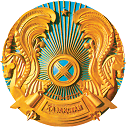 МИНИСТЕРСТВОНАЦИОНАЛЬНОЙ ЭКОНОМИКИРЕСПУБЛИКИ КАЗАХСТАН      «СОГЛАСОВАН»Министр внутренних делРеспублики Казахстан_______________ К. Касымов«___» __________ 2018 года«СОГЛАСОВАН»Министр сельского хозяйстваРеспублики Казахстан_______________ У. Шукеев«___» __________ 2018 года«СОГЛАСОВАН»Министр по инвестициям и развитиюРеспублики Казахстан_______________ Ж. Касымбек«___» __________ 2018 года               «СОГЛАСОВАН»Министр финансовРеспублики Казахстан_______________      «___» __________ 2018 года     «СОГЛАСОВАН»Министр иностранных делРеспублики Казахстан_______________ К. Абдрахманов«___» __________ 2018 года               «СОГЛАСОВАН»Министр здравоохранения Республики Казахстан   _______________ Е. Биртанов      «___» __________ 2018 года     «СОГЛАСОВАН»Министр культуры и спортаРеспублики Казахстан_______________ А. Мухамедиулы «___» __________ 2018 года               «СОГЛАСОВАН»Министр труда и социальной защиты населения          Республики Казахстан    ____________ М. Абылкасымова      «___» __________ 2018 года«СОГЛАСОВАН»Министр образования и наукиРеспублики Казахстан_______________ Е. Сагадиев«___» __________ 2018 года               «СОГЛАСОВАН»Министр информации и коммуникаций          Республики Казахстан _______________ Д. Абаев«___» __________ 2018 года«СОГЛАСОВАН»Министр обороныРеспублики Казахстан_______________ Н. Ермекбаев«___» __________ 2018 года               «СОГЛАСОВАН»Министр общественного развития           Республики Казахстан    _______________ Д. Калетаев      «___» __________ 2018 года«СОГЛАСОВАН»Министр обороны и аэрокосмической промышленности          Республики Казахстан    _______________ Б. Атамкулов      «___» __________ 2018 года«СОГЛАСОВАН»Комитет национальной безопасности          Республики Казахстан_______________ К. Масимов«___» __________ 2018 года«СОГЛАСОВАН»Председатель Национального Банка          Республики Казахстан _______________ Д. Акишев«___» __________ 2018 года«СОГЛАСОВАН»Министр юстицииРеспублики Казахстан_______________ М. Бекетаев«___» __________ 2018 года№Наименование информационного инструмента Сфера деятельностиНормативный правовой акт                      (далее – НПА), которым предусмотрен информационный инструмент (подпункт, пункт, статья, НПА, дата и №)с указанием на структурный элемент)Государственные органы и иные организацииКому представляется информационный инструментПериодичность и (или) сроки представления Оператор установки обязан представить верифицированный отчет об инвентаризации парниковых газов за предыдущий год в уполномоченный орган в области охраны окружающей среды или заполнить электронную форму отчета в системе Государственного кадастра источников выбросов и поглощений парниковых газов в соответствии с Правилами ведения государственного кадастра источников выбросов и поглощений парниковых газов, утвержденными приказом Министра энергетики Республики Казахстан от 5 марта 2015 года № 176 (зарегистрирован в Министерстве юстиции Республики Казахстан № 10673).В сфере охраны окружающей средыПункт 4 статьи 94-2 Экологического кодекса Республики Казахстан от 9 января 2007 года МЭВ уполномоченный органДо первого апреля текущего годаСубъекты администрирования представляют отчет об инвентаризации парниковых газов за предыдущий год в уполномоченный орган в области охраны окружающей среды или заполняют электронную форму отчета в системе Государственного кадастра источников выбросов и поглощений парниковых газов в соответствии с Правилами ведения государственного кадастра источников выбросов и поглощений парниковых газов, утвержденными приказом Министра энергетики Республики Казахстан от 5 марта 2015 года № 176 (зарегистрирован в Министерстве юстиции Республики Казахстан № 10673).В сфере охраны окружающей средыПункт 3 статьи 94-6 Экологического кодекса Республики Казахстан от 9 января 2007 года МЭВ уполномоченный органДо первого апреля текущего годаДокументация, результаты анализов и иные материалы,необходимые для осуществления государственного экологического контроляВ сфере охраны окружающей средыПодпункт 4) пункта 1 статья 117 Экологического кодекса Республики Казахстан от 9 января 2007 года МЭВ уполномоченный органПо запросу должностного лица, осуществляющего государственный экологическый контрольПри проведении производственного экологического контроля природопользователь обязан представлять в установленном порядке отчеты по результатам производственного экологического контроля в уполномоченный орган в области охраны окружающей средыВ сфере охраны окружающей средыПодпункт 5) пункта 2 статьи 130 Экологического кодекса Республики Казахстан от 9 января 2007 года № 212,Приказ Министра охраны окружающей среды Республики Казахстан от 14 февраля 2013 года № 16-Ө «Об утверждении Требований к отчетности по результатам производственного экологического контроля» (зарегистрирован в Министерстве юстиции Республики Казахстан под № 8376)МЭВ уполномоченный органКвартальные отчеты в течение 10 рабочих дней после отчетного периода
Годовые отчеты в течение 2 месяцев после окончания отчетного периодаПри проведении производственного экологического контроля природопользователь обязан сообщать в уполномоченный орган в области охраны окружающей среды о фактах нарушений экологического законодательства Республики Казахстан, установленных в процессе производственного экологического контроляВ сфере охраны окружающей средыПодпункт 6) пункта 2 статья 130 Экологического кодекса Республики Казахстан от 9 января 2007 года МЭВ уполномоченный органВ течение трех рабочих днейПри проведении производственного экологического контроля природопользователь обязан по требованию государственных экологических инспекторов представить документацию, результаты анализов и иные материалы производственного экологического контроля, необходимые для осуществления государственного экологического контроляВ сфере охраны окружающей средыПодпункт 10) пункта 2 статьи 130 Экологического кодекса Республики Казахстан от 9 января 2007 года № 212МЭВ уполномоченный органПо требованию государственных экологических инспекторовПриродопользователи представляют в уполномоченный орган в области охраны окружающей среды кадастровое дело по объекту размещения отходов, включающее: решение местного исполнительного органа области (города республиканского значения, столицы) об отводе земельного участка на складирование и удаление отходовВ сфере охраны окружающей средыПодпункт 4) пункта 1 статьи 154 Экологического кодекса Республики Казахстан от 9 января 2007 года МЭВ уполномоченный органВ течение трех месяцев с момента образования отходовПриродопользователи представляют в уполномоченный орган в области охраны окружающей среды справку об установлении границ земельного участка и выдаче правоустанавливающего документа на земельный участок, заверенную местными исполнительными органами областей (города республиканского значения, столицы), районов (городов областного значения), акимами городов районного значения, поселков, сел, сельских округов в пределах их компетенции по местонахождению земельного участкаВ сфере охраны окружающей средыПодпункт 4) пункта 1 статья 154 Экологического кодекса Республики Казахстан от 9 января 2007 года МЭВ уполномоченный органВ течение трех месяцев с момента образования отходовПриродопользователи представляют в уполномоченный орган в области охраны окружающей среды технико-экономическое обоснование создания объектов размещения отходовВ сфере охраны окружающей средыПодпункт 4) пункта 1 статья 154 Экологического кодекса Республики Казахстан от 9 января 2007 года МЭВ уполномоченный органВ течение трех месяцев с момента образования отходовПриродопользователи представляют в уполномоченный орган в области охраны окружающей среды положительные заключения государственных экологической, санитарно-эпидемиологической экспертиз и экспертизы, проводимой в соответствии с законодательством Республики Казахстан о недрах и недропользовании на создание объектов размещения отходов.В сфере охраны окружающей средыПодпункт 4) пункта 1 статьи 154 Экологического кодекса Республики Казахстан от 9 января 2007 года МЭУполномоченный органВ течение трех месяцев с момента образования отходовПриродопользователи, для ведения Государственного кадастра захоронения вредных веществ, радиоактивных отходов и сброса сточных вод в недра, представляют сведения, указанные в пункте 1 статьи 157 Экологическогог Кодекса Республики Казахстан, в уполномоченный орган в области охраны окружающей среды в двух экземплярах.В сфере охраны окружающей средыПункт 1 статьи 158 Экологического кодекса Республики Казахстан от 9 января 2007 года МЭВ уполномоченный органЕжегодно по состоянию на 1 января в течение первого квартала года, следующего за отчетнымИные физические и юридические лица, осуществляющие деятельность на территории Республики Казахстан, обязаны предоставлять по запросам лиц экологическую информацию, относящуюся к воздействию на жизнь и здоровье гражданВ сфере охраны окружающей средыПункт 3 статьи 164 Экологического кодекса Республики Казахстан от 9 января 2007 года МЭТретьи лицаНа постоянной основеПриродопользователь обязан информировать уполномоченный орган в области охраны окружающей среды о происшедших авариях с выбросом и сбросом загрязняющих веществ в окружающую средуВ сфере охраны окружающей средыПункт 10 статьи 199 Экологического кодекса Республики Казахстан от 9 января 2007 года МЭВ уполномоченный органВ течение двух часов с момента обнаружения загрязняющих веществ в окружающую средуПри проведении операций по недропользованию недропользователи обязаны передавать уполномоченным государственным органам в области охраны окружающей среды, использования и охраны водного фонда и органам санитарно-эпидемиологической службы экстренную информацию об аварийных сбросах загрязняющих веществ, а также о нарушениях установленного режима забора подземных вод и объекта сброса (закачки) в них водВ сфере охраны окружающей средыПодпункт 3) пункта 2 статьи 220 Экологического кодекса Республики Казахстан от 9 января 2007 года МЭ, МСХ, МЗВ уполномоченные государственные органы в области охраны окружающей среды, использования и охраны водного фонда и органам санитарно-эпидемиологической службыПо факту выявления аварииЕсли при использовании недр для разведки и добычи других полезных ископаемых вскрыты водоносные горизонты, природопользователю необходимо принять меры по охране подземных водных объектов в порядке, установленном законодательством Республики Казахстан, и сообщить об этом в уполномоченные государственные органы в области охраны окружающей среды, использования и охраны водного фонда, по изучению и использованию недр и государственный орган санитарно-эпидемиологической службыВ сфере охраны окружающей средыПункт 8 статьи 221 Экологического кодекса Республики Казахстан от 9 января 2007 года МЭ, МСХ, МЗВ уполномоченные государственные органы в области охраны окружающей среды, использования и охраны водного фонда, по изучению и использованию недр и государственный орган санитарно-эпидемиологической службыПо факту выявления вскрытия водоносных горизонтовВ случае обнаружения радиоактивного загрязнения окружающей среды физические и юридические лица должны безотлагательно информировать об этом уполномоченные государственные органы в области атомной энергии и охраны окружающей среды, а также государственный орган санитарно-эпидемиологической службыВ сфере охраны окружающей среды, здоровье населенияПункт 2 статьи 271 Экологического кодекса Республики Казахстан от 9 января 2007 года МЭ, МЗСРВ уполномоченные государственные органы в области атомной энергии и охраны окружающей среды, а также государственный орган санитарно-эпидемиологической службыБезотлагательноПри использовании радиоактивных материалов природопользователи должны обеспечить предоставление гражданам и общественным объединениям информации о характеристиках радиоактивных материалов и мерах безопасности при их использовании, за исключением информации, составляющей государственную или иную тайну, охраняемую законами Республики КазахстанВ сфере охраны окружающей среды, здоровье населенияПодпункт 3) пункта 3 статьи 271 Экологического кодекса Республики Казахстан от 9 января 2007 года Третьи лица (МЭ)Граждане и общественные объединенияНа постоянной основеВ ходе операций по производству и использованию генетически модифицированных продуктов и организмов для генетически модифицированных организмов, предназначенных к намеренному выпуску в окружающую среду, природопользователи должны передать в уполномоченный орган в области охраны окружающей среды и государственный орган санитарно-эпидемиологической службы подробную информацию об их особенностяхВ сфере охраны окружающей среды, здоровье населенияПодпункт 2) пункта 1 статьи 282 Экологического кодекса Республики Казахстан от 9 января 2007 года МЭ, МЗСРВ уполномоченные государственные органы в области охраны окружающей среды, а также государственный орган санитарно-эпидемиологической службыВ ходе операций по производству и использованию генетически модифицированных продуктов и организмовВ ходе операций по производству и использованию генетически модифицированных продуктов и организмовв отношении пищевых продуктов и кормов, получаемых из генетически модифицированных организмов, природопользователи должны информировать покупателей, что продукт получен из генетически модифицированных организмовВ сфере охраны окружающей среды, здоровье населения, защита прав потребителейПодпункт 4) пункта 1 статьи 282 Экологического кодекса Республики Казахстан от 9 января 2007 года Потребители (МЭ, МЗ)ПотребителиВ ходе операций по производству и использованию генетически модифицированных продуктов и организмовОператор расширенных обязательств производителей (импортеров)представляет отчет уполномоченному органу в области охраны окружающей среды о ходе реализации расширенных обязательств производителей (импортеров)В сфере охраны окружающей средыПодпункт 4) пункта 1 статьи 285-4 Экологического кодекса Республики Казахстан от 9 января 2007 года МЭВ уполномоченный органПри выявлении деяний, содержащих признаки административных правонарушений, производство по которым отнесено в соответствии с законом Республики Казахстан к компетенции уполномоченного органа в области охраны окружающей среды, оператор расширенных обязательств производителей (импортеров) обязан передать имеющиеся по таким правонарушениям материалы в уполномоченный орган в области охраны окружающей средыВ сфере охраны окружающей средыПодпункт 9) пункта 1 статьи 285-4 Экологического кодекса Республики Казахстан от 9 января 2007 года МЭВ уполномоченный органПо мере выявленияПроизводители (импортеры), имеющие собственную систему сбора, переработки и утилизации отходов, в качестве подтверждения исполнения обязательств по расширенным обязательствам производителей (импортеров) в соответствии с порядком, определенным уполномоченным органом в области охраны окружающей среды, представляют оператору расширенных обязательств производителей (импортеров) документы, подтверждающие сбор, переработку и (или) утилизацию отходов, образовавшихся после утраты потребительских свойств продукции (товаров), на которую (которые) распространяются расширенные обязательства производителей (импортеров), и ее (их) упаковки.В сфере охраны окружающей средыПункт 2 статьи 285-7 Экологического кодекса Республики Казахстан от 9 января 2007 года Третьи лица (МЭ)Оператор расширенных обязательствПо требованиюСубъекты, выполняющие операции по сбору, вывозу, утилизации, переработке, хранению, размещению или удалению отходов, обязаны предоставлять отчет по инвентаризации отходов на электронном и бумажном носителях по форме, утвержденной уполномоченным органом в области охраны окружающей среды.В сфере охраны окружающей средыПункт 3-1 статьи 293 Экологического кодекса Республики Казахстан от 9 января 2007 года МЭВ уполномоченный органежегодно по состоянию на 1 января до 1 марта года, следующего за отчетным,Юридические лица и индивидуальные предприниматели, осуществляющие ввоз и вывоз озоноразрушающих веществ, а также производство работ с использованием озоноразрушающих веществ, ремонт, монтаж, обслуживание оборудования, содержащего озоноразрушающие вещества, обязаны наносить на продукцию надпись «разрушает озоновый слой» и отчетливо маркировать аналогичной надписью упаковку, в которой хранятся либо перевозятся озоноразрушающие вещества или продукция, содержащая озоноразрушающие вещества В сфере охраны окружающей средыПодпункт 1) пункта 3 статьи 314 Экологического кодекса Республики Казахстан от 9 января 2007 года Третьи лица (МЭ)Потребители, посредникиЮридические лица и индивидуальные предприниматели, осуществляющие ввоз и вывоз озоноразрушающих веществ, а также производство работ с использованием озоноразрушающих веществ, ремонт, монтаж, обслуживание оборудования, содержащего озоноразрушающие вещества, обязаны указывать в товаросопроводительной документации наименование и количество озоноразрушающих веществ, включая вещества, содержащиеся в продукцииВ сфере охраны окружающей средыПодпункт 3) пункта 3 статьи 314 Экологического кодекса Республики Казахстан от 9 января 2007 года Третьи лица (МЭ)Потребители, посредникиДля подготовки государственного кадастра потребления озоноразрушающих веществ юридические лица и индивидуальные предприниматели, осуществляющие ввоз и вывоз озоноразрушающих веществпредставляют в уполномоченный орган в области охраны окружающей среды сведения о фактически ввезенном, вывезенном и реализованном количестве озоноразрушающих веществ по областям применения по форме, установленной уполномоченным органом в области охраны окружающей средыВ сфере охраны окружающей средыПункт 2 статьи 316 Экологического кодекса Республики Казахстан от 9 января 2007 года МЭВ уполномоченный органЕжегодно не позднее первого квартала года, следующего за отчетнымВедение учет выданных путевок путем их регистрации в журнале регистрации путевок, выданных субъектами охотничьего и рыбного хозяйства
Ведут: Субъекты охотничьего и рыбного хозяйстваВ сфере охраны, воспроизводства и использования животного мираПриказ исполняющего обязанности Министра сельского хозяйства Республики Казахстан от 27 февраля 2015 года № 18-03/145 «Об утверждении типовой формы путевки, а также Правил ее выдачи» (зарегистрирован в Министерстве юстиции Республики Казахстан под № 10702).МСХЖурнал заверяется печатью территориального подразделения ведомства уполномоченного органа в области охраны, воспроизводства и использования животного мираПостоянноМаркировка икры осетровых видов рыб для торговли на внутреннем и внешнем рынках по видам марок: 1) марка для торговли икрой осетровых видов рыб на внутреннем рынке; 2) марка для торговли икрой осетровых видов рыб на внешнем рынке.
Маркирование обеспечивают лица, осуществляющие торговлю икрой на внутреннем и внешнем рынкахВ сфере охраны, воспроизводства и использования животного мираПриказ Министра сельского хозяйства Республики Казахстан от 14 января 2015 года № 18-04/14 «Об утверждении Правил маркирования икры осетровых видов рыб для торговли на внутреннем и внешнем рынках» (зарегистрирован в Министерстве юстиции Республики Казахстан под № 10397).МСХВыдача марок для внутреннего рынка осуществляетсяуполномоченный орган в области охраны, воспроизводства и использования животного мира, является платной и выдается в течении5 рабочих дней.Представление сведений об использовании полученных марок в письменной форме, с указанием количества использованных марок для внутреннего рынка и неиспользованных с указанием причин их неиспользования.
отчитываются:
 Получатели марок для внутреннего рынкаВ сфере охраны, воспроизводства и использования животного мираПриказ Министра сельского хозяйства Республики Казахстан от 14 января 2015 года № 18-04/14 «Об утверждении Правил маркирования икры осетровых видов рыб для торговли на внутреннем и внешнем рынках» (зарегистрирован в Министерстве юстиции Республики Казахстан под № 10397).МСХВ уполномоченный орган в области охраны, воспроизводства и использования животного мираЕжегодно до 1 февраля, следующего за отчетным годомВедение кадастра и кадастровой документации животного мира:
 - данные учетов численности диких животных и птиц;
 - данные учетов численности водоплавающей дичи на водоемах;
 - показатели учета численности охотничьих видов животных насвободных охотничьих угодьях;
 - особенности миграций охотничьих видов птиц на водоемах;
 - расселение диких животных, затраченосредств;
 - сведения о добычи диких животных;
 - кадастровая книга.
 
 
 Представляют: пользователи животным миромВ сфере охраны, воспроизводства и использования животного мираПриказ Министра сельского хозяйства Республики Казахстан от 26 июня 2015 года № 18-03/577 «Об утверждении Правил ведения государственного учета, кадастра и мониторинга животного мира» (зарегистрирован в Министерстве юстиции Республики Казахстан под № 11800).МСХВ территориальные подразделения уполномоченного органаЕжегодно до 20 января, следующего за отчетным годомУведомление для постановки на государственный учет и внесения в реестр зоологических коллекций
Уведомляет:
Владелец зоологической коллекцииВ сфере охраны, воспроизводства и использования животного мираПриказ Министра сельского хозяйства Республики Казахстан от 20 февраля 2015 года № 18-03/118 «Об утверждении Правил создания и государственного учета зоологических коллекций» (зарегистрирован в Министерстве юстиции Республики Казахстан под № 10935).МСХВ ведомство уполномоченного органаНе менее чем за десять рабочих дней до начала осуществления деятельностиПаспортизация гидромелиоративных систем и водохозяйственных сооружений проводятся:
 водохозяйственными организациями, эксплуатирующими гидромелиоративные системы и водохозяйственные сооружения или юридическими лицами, являющимися собственниками водохозяйственных систем и сооруженийВ сфере охраны водного фондаПриказ Министра сельского хозяйства Республики Казахстан от 4 июня 2009 года № 326 «Об утверждении Правил проведения паспортизации гидромелиоративных систем и водохозяйственных сооружений и форму паспорта» (зарегистрирован в Министерстве юстиции Республики Казахстан под № 5714).МСХВ уполномоченный орган в области использования и охраны водного фондаЕжегодно обновляетсяЖурнал технического осмотра за состоянием и режимом эксплуатации водохозяйственных сооруженийВ сфере охраны водного фондаПриказ Министра сельского хозяйства Республики Казахстан от 31 марта 2015 года № 19-4/294 «Об утверждении Правил эксплуатации водохозяйственных сооружений, расположенных непосредственно на водных объектах» (зарегистрирован в Министерстве юстиции Республики Казахстан под № 11775).МСХНе представляетсяЕжеквартально
 
 ответственный работник водохозяйственного сооружения просматривает журналы технического осмотра и дает общую оценку качества технического обслуживания и текущего ремонта водохозяйственного сооруженияЭкстренную информацию об аварийных сбросах загрязняющих веществ, а также о нарушениях установленного режима забора из водных объектов и сброса в них вод
представляют: ВодопользователиВ сфере охраны водного фондаПриказ исполняющего обязанности Министра сельского хозяйства Республики Казахстан от 31 июля 2015 года № 19-1/718 «Об утверждении Правил ведения государственного учета вод и их использования, государственного водного кадастра и государственного мониторинга водных объектов» (зарегистрирован в Министерстве юстиции Республики Казахстан под № 12109).МСХПередают уполномоченному органу, уполномоченным органам по изучению и использованию недр (по подземным водам), в области охраны окружающей среды и соответствующему территориальному подразделению ведомства уполномоченного органа в сфере санитарно-эпидемиологического благополучия населенияНет.
 В аварийных ситуацияхДекларация безопасности плотиныВ сфере охраны водного фондаПриказ Министра сельского хозяйства Республики Казахстан от 2 декабря 2015 года № 19-2/1054 «Об утверждении Правил, определяющих критерии отнесения плотин к декларируемым, и Правил разработки декларации безопасности плотины» (зарегистрирован в Министерстве юстиции Республики Казахстан под № 12660).МСХПодлежит регистрации в уполномоченном органе для присвоения регистрационного шифра после
 экспертизы в организации, аттестованной уполномоченным органом (на платной основе)Не реже одного раза в пять лет, а также независимо от срока подлежит корректировке в следующих случаях: 1) при возникновении опасности снижения уровня надежности сооружения, ухудшении условий предотвращения чрезвычайных ситуаций; 2) после реконструкции, капитального ремонта, восстановления и (или) консервации плотин - до приемки соответствующих строительно-монтажных работ; 3) перед вводом объекта в эксплуатацию; 4) после первых двух лет эксплуатации; 5) при изменении нормативных правовых актов, правил и норм в области безопасности гидротехнических сооружений; 6) после аварийных ситуаций; 7) при выводе из эксплуатации; 8) при изменении условий, определяющих класс плотины.Предоставление геодезических и картографических материалов и данных, подлежащих включению в Фонд с сохранением авторских прав (перечень устанавливается приказом)
Представляют:
Физические и юридические лица, осуществляющие геодезическую и картографическую деятельностьВ сфере охраны водного фондаПриказ Министра национальной экономики Республики Казахстан от 23 декабря 2014 года № 164 «Об утверждении Правил формирования, сбора, хранения и использования документов Национального картографо-геодезического фонда Республики Казахстан» (зарегистрирован в Министерстве юстиции Республики Казахстан под № 10137).МСХВ уполномоченный орган безвозмездно представляют один экземпляр копий созданных ими геодезических и картографических материалов и данныхНет.
 
 в результате осуществления геодезической и картографической деятельностиФормы учета племенной продукции (материала): - в молочном скотоводстве;
 - в мясном скотоводстве;
 - в каракулеводстве;
 - в овцеводстве тонкорунного, полутонкорунного и мясо-сального направления;
 - в козоводстве шерстного, пухового и молочного направления;
 - в коневодстве;
 - в свиноводстве;
 - в верблюдоводстве;
 - в мараловодстве (оленеводстве);
 - в птицеводстве;
 - в рыбоводстве;
 - в пчеловодстве;
 - собак национальных пород.В сфере племенного животноводства и пчеловодстваПриказ Министра сельского хозяйства Республики Казахстан от 30 апреля 2015 года № 3-3/397 «Об утверждении форм учета племенной продукции (материала) по отраслям животноводства» (зарегистрирован в Министерстве юстиции Республики Казахстан под № 11269).МСХ  В МИОЕжегодноУчет племенной продукции (материала) в племенных центрах и дистрибьютерных центрах по реализации семени племенных животныхВ сфере племенного животноводства и пчеловодстваПриказ Министра сельского хозяйства Республики Казахстан от 30 апреля 2015 года № 3-3/397 «Об утверждении форм учета племенной продукции (материала) по отраслям животноводства» (зарегистрирован в Министерстве юстиции Республики Казахстан под № 11269).МСХВ МИОЕжегодноОтчет по результатам бонитировки (оценки)В сфере племенного животноводстваПриказ Министра сельского хозяйства Республики Казахстан от 10 октября 2014 года № 3-3/517 «Об утверждении инструкции по бонитировке (оценке) племенной ценности и воспроизводству животных» (зарегистрирован в Министерстве юстиции Республики Казахстан под № 9818).МСХВозможно представляется в Республиканскую палату, так как
есть запрет в статье 19 Закона Республики Казахстан«О племенном животноводстве» не допускаются к реализации на племенные цели племенные животные, не прошедшие бонитировку (оценку).Ежегодно по состоянию на 1 октября
 
 Проводится бонитерами по заявке племенных центровВедомости учета племенных животных (всего 12 форм):
 -Ведомость учетакрупного рогатого скота;
 -Ведомость учетаплеменных овец;
 - Ведомость учета племенных овец каракульской породы;
 - Ведомость учета племенных коз;
 - Ведомость учета племенных свиней;
 - Ведомость учета племенных лошадей;
 - Ведомость учета племенных верблюдов;
 - Ведомость учета племенной птицы;
 - Ведомость учета племенных страусов;
 - Ведомость учета племенных маралов;
 - Ведомость учета племенных пятнистых оленей;
 - Ведомость учета племенных пчел;
 - Государственный регистр племенных животных крупного рогатого скота;
 - Государственный регистр племенных овец;
 - Государственный регистр племенных овец каракульской породы;
 - Государственный регистр племенных коз;
 - Государственный регистр племенных свиней;
 - Государственный регистр племенных лошадей;
 - Государственный регистр племенных верблюдов;
 - Государственный регистр племенных птиц;
 - Государственный регистр племенных страусов;
 - Государственный регистр племенных маралов;
 - Государственный регистр племенных пятнистых оленей;
 - Государственный регистр племенных пчел.В сфере племенного животноводстваПриказ исполняющего обязанности Министра сельского хозяйства Республики Казахстан от 29 декабря 2008 года № 792 «Об утверждении Правил ведения государственного регистра племенных животных» (зарегистрирован в Министерстве юстиции Республики Казахстан под № 5482).МСХВ отдел сельского хозяйства местного исполнительного органа районаЕжегодно
 не позднее 15 января года, следующего за отчетным годом
 
 цель-включение в Государственный РегистрСправки местного исполнительного органа, подтверждающей наличие информационной базы селекционной и племенной работыВ сфере племенного животноводства и пчеловодстваПриказ Министра сельского хозяйства Республики Казахстан от 20 июля 2012 года № 3-3/373 «Об утвержденииПравил ведения информационной базы селекционной и племенной работы» (зарегистрирован в Министерстве юстиции Республики Казахстан под № 7864).МСХДля регистрации в ИАС в электронной форме заполняется заявление на регистрацию и направляется оператору информационная база селекционной и племенной работы (ИАС)
 
 После регистрации заявителя в качестве пользователя ИАС, оператор направляет заявителю уведомление о регистрации на электронную почту пользователяРазово перед началом деятельности в качестве племенного центраВ случае возникновения стихийного бедствия и чрезвычайных экологических ситуаций, которые угрожают существованию животных, пользователи объектами животного мира обязаны оказывать помощь диким животным и немедленно информировать об этом уполномоченные государственные органы в области охраны, воспроизводства и использования животного мира и охраны окружающей средыВ сфере охраны, воспроизводство и использование животного мира и охрана окружающей средыПункт 4 статьи 240 Экологического кодекса Республики Казахстан от 9 января 2007 года МСХ, МЭВ уполномоченные государственные органы в области охраны, воспроизводства и использования животного мира и охраны окружающей средыПри возникновении таких ситуацийПри ведении охотничьего и рыбного хозяйства необходимо осуществлять комплексные мероприятия по профилактике и борьбе с заболеваниями, немедленно информировать уполномоченные государственные органы в области охраны, воспроизводства и использования животного мира, ветеринарии и государственные органы санитарно-эпидемиологической службы о выявлении заболеваний животных, об ухудшении состояния среды их обитания, о возникновении угрозы уничтожения и случаях гибели животныхВ сфере охраны, воспроизводство и использование животного мираПодпункт 7) статьи 246 Экологического кодекса Республики Казахстан от 9 января 2007 года МСХВ уполномоченный государственный орган в области охраны, воспроизводства и использования животного мираПри возникновении таких ситуацийФизические и юридические лица обязаны обеспечить охрану животных в пределах закрепленных территорий, сообщать уполномоченному государственному органу в области охраны, воспроизводства и использования животного мира о ставших им известными или выявленных случаях гибели животных, отнесенных к редким и находящимся под угрозой исчезновения видамВ сфере охраны, воспроизводство и использование животного мираПункт 2 статьи 250 Экологического кодекса Республики Казахстан от 9 января 2007 года МСХВ уполномоченный государственный орган в области охраны, воспроизводства и использования животного мираПри возникновении таких ситуацийВо избежание негативных воздействий на птиц и каспийских тюленей запрещается пролет воздушного транспорта над установленными местами их обитания и размножения на высоте ниже 1 километра, кроме случаев проведения научно-исследовательских и аварийно-спасательных работ с предварительным уведомлением уполномоченных государственных органов в области охраны окружающей среды и особо охраняемых природных территорийВ сфере охраны, воспроизводство и использование животного мираПодпункт 6) пункта 2 статьи 257 Экологического кодекса Республики Казахстан от 9 января 2007 года МЭВ уполномоченные государственные органы в области охраны окружающей среды и особо охраняемых природных территорийВ случаях проведения научно-исследовательских и аварийно-спасательных работФорма 1-рх – «Сведения об освоении квоты вылова рыбы и других водных животных пользователями»В сфере охраны рыбных ресурсов и регулирования рыболовстваПриказ от 29 ноября 2013 года № 363-Ө «Об утверждении форм, предназначенных для сбора административных данных» (зарегистрирован в Министерстве юстиции Республики Казахстан под № 9203).МСХМСХЕжемесячноФорма 3-рх – «Сведения о выполнении запланированных на текущий год объем финансовых средств пользователями для развития рыбного хозяйства»В сфере охраны рыбных ресурсов и регулирования рыболовстваПриказ от 29 ноября 2013 года № 363-Ө «Об утверждении форм, предназначенных для сбора административных данных» (зарегистрирован в Министерстве юстиции Республики Казахстан под № 9203).МСХМСХКвартальноФорма 7-рх – «Сведения о материально-техническом оснащении пользователей»В сфере охраны рыбных ресурсов и регулирования рыболовстваПриказ от 29 ноября 2013 года № 363-Ө «Об утверждении  форм, предназначенных для сбора административных данных» (зарегистрирован в Министерстве юстиции Республики Казахстан под № 9203).МСХМСХПолугодоваяФорма 8-рх – «Сведения по субъектам, занятым в сфере рыбного хозяйства»В сфере охраны рыбных ресурсов и регулирования рыболовстваПриказ от 29 ноября 2013 года № 363-Ө «Об утверждении форм, предназначенных для сбора административных данных» (зарегистрирован в Министерстве юстиции Республики Казахстан 12 марта 2014 года № 9203) (зарегистрирован в Министерстве юстиции Республики Казахстан под № 9203).МСХМСХПолугодоваяФорма 9-рх – «Сведения об информации предприятий, занимающихся переработкой рыб»В сфере охраны рыбных ресурсов и регулирования рыболовстваПриказ от 29 ноября 2013 года № 363-Ө «Об утверждении форм, предназначенных для сбора административных данных» (зарегистрирован в Министерстве юстиции Республики Казахстан под № 9203).МСХМСХПолугодоваяСведения о текущих изменениях и состоянии лесного фонда в документацию государственного лесного кадастра представляют:
 Государственные лесовладельцы и лесопользователиВ сфере охраны, воспроизводства и использования лесного фондаПриказ исполняющего обязанности Министра сельского хозяйства Республики Казахстан от 27 февраля 2015 года № 18-02/163 «Об утверждении Правил ведения государственного учета лесного фонда, государственного лесного кадастра, государственного мониторинга лесов и лесоустройства на территории государственного лесного фонда» (зарегистрирован в Министерстве юстиции Республики Казахстан под № 11387).МСХВносят ежегодно с использованием электронных систем сбора, обработки и хранения информации, а также на бумажных носителяхЕжегодно по состоянию на 1 января следующего за отчетным годомМатериалы учета, на электронных и бумажных носителях по: 1) искусственные насаждения; 2) насаждения естественного происхождения, возникшие семенным и (или) вегетативным путем; 3) частные лесные питомники; 4) плантационные насаждения специального назначения; 5) агролесомелиоративные насаждения; 6) защитные насаждения на полосах отвода хозяйственных автомобильных дорог, находящихся в частной собственности.
 представляются:
 частными лесовладельцамиВ сфере охраны, воспроизводства и использования лесного фондаПриказ исполняющего обязанности Министра сельского хозяйства Республики Казахстан от 27 февраля 2015 года № 18-02/163 «Об утверждении Правил ведения государственного учета лесного фонда, государственного лесного кадастра, государственного мониторинга лесов и лесоустройства на территории государственного лесного фонда» (зарегистрирован в Министерстве юстиции Республики Казахстан под № 11387).МСХСверяются в районных (городских) отделах земельных отношений местных исполнительных органов и предоставляются в территориальные подразделения ведомства уполномоченного органаДо 20 января следующего за отчетным годомЖурнал учета ущерба, причиненного незаконными порубками на территории лесного фонда
 
 осуществляется лесовладельцамиВ сфере охраны, воспроизводства и использования лесного фондаПриказ Министра сельского хозяйства Республики Казахстан от 30 января 2015 года № 18-02/52 «Об утверждении Правил учета и определения ущерба, причиненного незаконными порубками на территории лесного фонда» (зарегистрирован в Министерстве юстиции Республики Казахстан под № 10364).МСХНе представляется, но подлежит контролю при провеРеспублики КазахстанНетПлан противопожарных мероприятий
 Разрабатывают: Лесопользователи, которым участки лесного фонда переданы на долгосрочное лесопользованиеВ сфере охраны, воспроизводства и использования лесного фондаПриказ Министра сельского хозяйства Республики Казахстан от 30 января 2015 года № 18-02/58 «Об утверждении требований к планам противопожарных мероприятий, разрабатываемым лесопользователями при долгосрочном лесопользовании» (зарегистрирован в Министерстве юстиции Республики Казахстан  под № 10364).МСХГосударственным лесовладельцам для согласованияЕжегодно не позднее 15 февраля текущего годаЖурнал учета лесных пожаров на территории лесного фонда
 
 осуществляется лесовладельцамиВ сфере охраны, воспроизводства и использования лесного фондаПриказ исполняющего обязанности Министра сельского хозяйства Республики Казахстан от 30 марта 2012 года № 25-02-02/146 «Об утверждении Методических указаний по учету и определению ущерба, причиненного пожарами на территории лесного фонда» (зарегистрирован в Министерстве юстиции Республики Казахстан под № 7610).МСХНе представляется, но подлежит контролю при провеРеспублики КазахстанахНетПри осуществлении лесопользования на участках государственного лесного фонда лесопользователи обязаны информировать государственных лесовладельцев о появлении на отведенных им для лесопользования участках государственного лесного фонда вредителей и болезней лесаВ сфере лесопользованияПодпункт 10) статьи 227 Экологического кодекса Республики Казахстан от 9 января 2007 года МСХВ государственные лесовладельцы (государственные организации)По факту выявленияПри осуществлении лесопользования на участках государственного лесного фонда лесопользователи обязаныпредоставлять информацию, необходимую для ведения государственного учета лесного фонда, государственного лесного кадастра, государственного лесного мониторинга, определения размеров платы за лесные пользования, уполномоченному государственному органу в области лесного хозяйства и его территориальным органам, местным исполнительным органам областей (города республиканского значения, столицы) и уполномоченному органу в области государственной статистики в порядке, установленном законодательством Республики КазахстанВ сфере лесопользования, статистикаПодпункт 11) статьи 227 Экологического кодекса Республики Казахстан от 9 января 2007 года МСХ, МНЭВ уполномоченный государственный орган в области лесного хозяйства и его территориальные органы, местнын исполнительнын органы областей (города республиканского значения, столицы) и уполномоченный орган в области государственной статистикиСубъекты в соответствии с осуществляемой деятельностью обязаны: предоставлять уполномоченным органам информацию о нарушениях, приведших к приобретению пищевой продукцией опасных свойств, в процессах (на стадиях) ее разработки (создания), производства (изготовления), оборота и утилизацииВ сфере  безопасности пищевой продукцииПодпункт 5) статьи 11 Закона Республики Казахстан «О безопасности пищевой продукции» от 21 июля 2007 года МЗВ государственный органПо мере необходимостиСубъекты в соответствии с осуществляемой деятельностью обязаны:
 представлять документы, удостоверяющие безопасность пищевой продукции, покупателям (потребителям) пищевой продукции, уполномоченным органам по их требованиюВ сфере  безопасности пищевой продукцииПодпункт 8) статьи 11 Закона Республики Казахстан «О безопасности пищевой продукции» от 21 июля 2007 года МЗВ государственный орган и покупателямПо мере необходимостиИнформация о количестве и качестве поступающего на хранение зерна
 
 Предоставляются хлебоприемными предприятиямиВ сфере регулирования рынка зернаПриказ Министра сельского хозяйства Республики Казахстан от 27 сентября 2011 года № 06-1/545 «Об утверждении типовых форм отчетности хлебоприемных предприятий» (зарегистрирован в Министерстве юстиции Республики Казахстан под № 7259).МСХТерриториальное подразделение Комитета государственной инспекции в агропромышленном комплексе Министерства сельского хозяйства Республики КазахстанЕженедельно (по средам) в период с августа по декабрь с нарастающим итогом;Информация о приобретенных, выданных, погашенных, испорченных и чистых бланках зерновых расписок
 
 Предоставляются хлебоприемными предприятиямиВ сфере регулирования рынка зернаПриказ Министра сельского хозяйства Республики Казахстан от 27 сентября 2011 года № 06-1/545 «Об утверждении типовых форм отчетности хлебоприемных предприятий» (зарегистрирован в Министерстве юстиции Республики Казахстан под № 7259).МСХТерриториальное подразделение Комитета государственной инспекции в агропромышленном комплексе Министерства сельского хозяйства Республики КазахстанЕжеквартально не позднее 15 числа месяца, следующего за отчетным кварталомИнформация о транспортировке зерна на внутреннем рынке и на экспорт
Представляется: Национальным перевозчиком и другими перевозчикамина железнодорожном транспортеВ сфере регулирования рынка зернаПриказ Министра сельского хозяйства Республики Казахстан от 8 мая 2012 года № 18-03/241 «Об утверждении Правил проведения мониторинга зернового рынка» (зарегистрирован в Министерстве юстиции Республики Казахстан под №7713).МСХМинистерство сельского хозяйства Республики Казахстан.Ежемесячно до 25 числа каждого месяцаПредставляется при проверке следующие документы: 1) реестр зерновых расписок; 2) книгу количественно-качественного учета зерна; 3) отчет о движении зерна и тары на зернохранилище; 4) паспортные данные емкостей и складов для хранения зерна; 5) схему расположения силосных корпусов, складов напольного хранения, размещения зерносушилок, разгрузочно-погрузочных точек, весового оборудования, силосную карту элеватора; 6) данные последнего наблюдения за хранящимся зерном, в том числе показатель натуры зерна.
 
 Представляется: хлебоприемными предприятиямиВ сфере регулирования рынка зернаПункт 72 Приказа Министра сельского хозяйства Республики Казахстан от 19 июня 2015 года № 4-1/546 «Об утвержденииПравил ведения количественно-качественного учета зерна» (зарегистрирован в Министерстве юстиции Республики Казахстан под № 7713).МСХКомиссии, созданной приказом руководителя структурного подразделения местного исполнительного органа областиПри проведении проверок по письменному обращению держателей зерновых расписокИнформация, связанная с деятельностью по реализации зерна на экспорт
Представляется: экспортерами зерна и хлебоприемными предприятиямиВ сфере регулирования рынка зернаПункт 2 статьи 12-1, пункт 2 статьи 21 Закона Республики Казахстан «О зерне» от 19 января 2001 года МСХПо письменному запросу уполномоченного органа и структурного подразделения местного исполнительного органа
 
 (в отношении ХПП – это типовые формы отчетности, утвержденные Приказом Министра сельского хозяйства Республики Казахстан от 27 сентября 2011 года № 06-1/545)НетПубликация:
 1) годового баланса;
 2) отчета о прибылях и убытках.
 Представляется:
 хлебоприемными предприятиямиВ сфере регулирования рынка зернаСтатья 22 Закона Республики Казахстан «О зерне» от 19 января 2001 года N 143, Приказ Министра финансов Республики Казахстан от 27 февраля 2015 года № 143 «Об утверждении перечня и форм годовой финансовой отчетности для публикации организациями публичного интереса (кроме финансовых организаций)» (зарегистрирован в Министерстве юстиции Республики Казахстан под № 10641).МСХВ средствах массовой информацииВ течение одного календарного месяца после наступления срока их сдачи органам государственных доходовПисьменное уведомление, известных хлебоприемному предприятию, держателей зерновых расписок об отчуждении имущественного комплекса, а также подача об этом объявления в республиканских печатных изданиях на государственном и русском языкахВ сфере регулирования рынка зернаСтатья 37 Закона Республики Казахстан «О зерне» от 19 января 2001 года МСХДержателям зерновых расписок и в республиканские печатные изданияНе позднее чем за два месяца до реализации зернохранилища (элеватора, хлебоприемного пункта)Зерновая расписка, содержащая обязательные реквизитыВ сфере регулирования рынка зернаПункт 3 статьи 39 Закона  Республики Казахстан «О зерне» от 19 января 2001 года МСХДержателям зерновых расписокПо мере необходимостиКарточку с фамилиями, именами и отчествами лиц, уполномоченных подписывать зерновые расписки, образцы их подписей, а также образец оттиска печати, учиняемой на зерновой расписке
 
 представляет - Хлебоприемное предприятиеВ сфере регулирования рынка зернаПункт 8 статьи 39 Закона Республики Казахстан «О зерне» от 19 января 2001 года МСХВ местный исполнительный орган областиРазово в начале деятельностиФормы документации:
 1)аттестат на семена сельскохозяйственных растений;
 2)аттестат на оригинальные, суперэлитные, элитные семена картофеля;
 3) свидетельство на семена сельскохозяйственных растений;
 4)свидетельствона репродукционные семена картофеля.В сфере семеноводстваПриказ Министра сельского хозяйства Республики Казахстан от 23 августа 2004 года № 453 «Об утверждении форм документации на семена» (зарегистрирован в Министерстве юстиции Республики Казахстан под № 3080).МСХПредъявляются при реализации семян на внутреннем рынке, при экспорте и импорте, а также при использовании семян для посеваСопровождение при реализацииПредъявление сведений о наличии подкарантинной продукции и карантинных объектовВ сфере защиты и карантина растенийСтатья 9 Закона Республики Казахстан «О карантине растений» от 11 февраля 1999 года № 344, пункт 44 Приказа Министра сельского хозяйства Республики Казахстан от 29 июня 2015 года № 15-08/590 «Об утверждении Правил по охране территории Республики Казахстан от карантинных объектов и чужеродных видов» (зарегистрирован в Министерстве юстиции Республики Казахстан под № 12032).МСХПо требованию государственных инспекторов по карантину растенийПо запросу государственного органаУведомление о выявлении карантинных объектов;В сфере защиты и карантина растенийСтатья 9 Закона Республики Казахстан «О карантине растений» от 11 февраля 1999 года № 344, пункт 44 Приказа Министра сельского хозяйства Республики Казахстан от 29 июня 2015 года № 15-08/590 «Об утверждении Правил по охране территории Республики Казахстан от карантинных объектов и чужеродных видов» (зарегистрирован в Министерстве юстиции Республики Казахстан под № 12032).МСХТерриториальное подразделение ведомства уполномоченного органа;В течение одного рабочего дняУведомление о прибытии подкарантинной продукции при межобластных и межгосударственных перевозках подкарантинной продукции, а также предъявлениеподкарантинной продукции для осуществления карантинного фитосанитарного контроля и надзора в местах назначения, доставкиВ сфере защиты и карантина растенийСтатья 9 Закона Республики Казахстан «О карантине растений» от 11 февраля 1999 года № 344, пункт 44 Приказа Министра сельского хозяйства Республики Казахстан от 29 июня 2015 года № 15-08/590 «Об утверждении Правил по охране территории Республики Казахстан от карантинных объектов и чужеродных видов» (зарегистрирован в Министерстве юстиции Республики Казахстан под № 12032).МСХТерриториальное подразделение ведомства уполномоченного органаЛюбым доступным способом не позднее одного рабочего дня, следующего за днем прибытияУведомление о прибытии подкарантинной продукции владельцем импортной подкарантинной продукции, а также предъявление подкарантиннойпродукции для осуществления карантинного фитосанитарного контроля и надзора в месте назначения, доставкиВ сфере защиты и карантина растенийПункт 9 Приказа Министра сельского хозяйства Республики Казахстан от 29 июня 2015 года № 15-08/590 «Об утерждении Правил по охране территории Республики Казахстан от карантинных объектов и чужеродных видов» (зарегистрирован в Министерстве юстиции Республики Казахстан под № 12032).МСХТерриториальное подразделение области (города республиканского значения, столицы) ведомства уполномоченного органа (далее – территориальные подразделение ведомства уполномоченного органа)Любым доступным способом не позднее одного рабочего дня, следующего за днем прибытияОтчет о производстве и реализации пестицидов (ядохимикатов), биопрепаратов и энтомофагов
 представляются субъектами фитосанитарного учета, осуществляющими производство (формуляцию), закуп и реализацию пестицидов (ядохимиката), биопрепаратов, разведение и реализацию энтомофаговВ сфере защиты и карантина растенийПриказ Министра сельского хозяйства Республики Казахстан от 29 июня 2015 года № 15-02/584 «Об утверждении фитосанитарных нормативов, форм фитосанитарного учета, а также Правил их представления» (зарегистрирован в Министерстве юстиции Республики Казахстан под № 11913).МСХВ районные инспекцииЕжеквартально, до 5 числа месяца, следующего за отчетным кварталомОтчет о движении пестицидов (ядохимикатов), биопрепаратов и энтомофагов
 представляются субъектами фитосанитарного учетаВ сфере защиты и карантина растенийПриказ Министра сельского хозяйства Республики Казахстан от 29 июня 2015 года № 15-02/584 «Об утверждении фитосанитарных нормативов, форм фитосанитарного учета, а также Правил их представления» (зарегистрирован в Министерстве юстиции Республики Казахстан под № 11913).МСХВ районные инспекцииЕжеквартально, до 5 числа месяца, следующего за отчетным кварталомотчет о хранении пестицидов (ядохимикатов), биопрепаратов и энтомофагов
 представляются субъектами фитосанитарного учетаВ сфере защиты и карантина растенийПриказ Министра сельского хозяйства Республики Казахстан от 29 июня 2015 года № 15-02/584 «Об утверждении фитосанитарных нормативов, форм фитосанитарного учета, а также Правил их представления» (зарегистрирован в Министерстве юстиции Республики Казахстан под № 11913).МСХВ районные инспекцииЕжеквартально, до 5 числа месяца, следующего за отчетным кварталомОтчет о наличии опрыскивающей и протравливающей техники, субъектами фитосанитарного учета, имеющими в наличии опрыскивающую и протравливающую технику и оборудование (сельскохозяйственную авиацию, аэрозольные генераторы, атомайзерные, штанговые, вентиляторные опрыскиватели, иные виды опрыскивающей и протравливающей техники)
 представляются субъектами фитосанитарного учетаВ сфере защиты и карантина растенийПриказ Министра сельского хозяйства Республики Казахстан от 29 июня 2015 года № 15-02/584 «Об утверждении фитосанитарных нормативов, форм фитосанитарного учета, а также Правил их представления» (зарегистрирован в Министерстве юстиции Республики Казахстан под № 11913).МСХВ районные инспекцииЕжегодно, до 20 мартаОтчет о проведении химических обработок
 представляются субъектами фитосанитарного учета, осуществляющими применение пестицидов (ядохимикатов), биопрепаратов и энтомофагов для производства собственной растениеводческой продукцииВ сфере защиты и карантина растенийПриказ Министра сельского хозяйства Республики Казахстан от 29 июня 2015 года № 15-02/584 «Об утверждении фитосанитарных нормативов, форм фитосанитарного учета, а также Правил их представления» (зарегистрирован в Министерстве юстиции Республики Казахстан под № 11913).МСХВ районные инспекцииЕжемесячно, с марта по сентябрь, до 20 числа каждого месяцаОтчет об оказании услуг по химической обработке
 представляются субъектами фитосанитарного учета, оказывающими услуги по химической обработкеВ сфере защиты и карантина растенийПриказ Министра сельского хозяйства Республики Казахстан от 29 июня 2015 года № 15-02/584 «Об утверждении фитосанитарных нормативов, форм фитосанитарного учета, а также Правил их представления» (зарегистрирован в Министерстве юстиции Республики Казахстан под № 11913).МСХВ районные инспекцииЕжемесячно, с марта по сентябрь, до 20 числа каждого месяцаОтчет по обезвреживанию запрещенных и непригодных пестицидов (ядохимикатов) и тары из-под них
 представляются субъектами фитосанитарного учета, осуществляющими захоронение запрещенных и непригодных пестицидов (ядохимикатов) и тары из под нихВ сфере защиты и карантина растенийПриказ Министра сельского хозяйства Республики Казахстан от 29 июня 2015 года № 15-02/584 «Об утверждении фитосанитарных нормативов, форм фитосанитарного учета, а также Правил их представления» (зарегистрирован в Министерстве юстиции Республики Казахстан под № 11913).МСХВ районные инспекцииЕжеквартально, до 5 числа месяца, следующего за отчетным кварталомМаркировка упаковки пестицидов (ядохимикатов) включающая:
 1) наименование и полный адрес заявителя (поставщика, изготовителя, дистрибьютора или импортера), включая номера телефона, факса, телекса, и электронный адрес; 2) наименование пестицида (ядохимиката) и его целевое назначение; 3) номинальное количество (массу или объем) пестицида (ядохимиката); 4) обозначение номера партии выпуска; 5) дату изготовления (выпуска); 6) знаки (пиктограммы) свойств опасности и классов воздействия на человека, окружающую среду и имущество; 7) рекомендации по безопасному хранению, перевозке, реализации, применению и утилизации продукции.В сфере защиты и карантина растенийСтатья 19-8 Закона Республики Казахстан «О защите растений» от 3 июля 2002 года МСХНе представляетсяОтсутствуетИнформация и документы, необходимые для осуществления им контрольных и других функций
 
 представляют: страхователь, страховщик и агентВ сфере обязательного страхования в растениеводствеПункты 2-1, 3 статьи 5 Закона Республики Казахстан «Об обязательном страховании в растениеводстве» от 10 марта 2004 года МСХВ местный исполнительный органПо запросу
 
 Форму устанавливаетместный исполнительный органПредставлять геологическую отчетность по результатам деятельности на контрактной территории в уполномоченный орган по изучению и использованию недр;В сфере недропользованияПодпункт 15) пункта 1 статьи 76 Закона Республики Казахстан «О недрах и недропользовании» от 27 декабря 2017 года МИР, МЭВ уполномоченный орган по изучению и использованию недрМорские научные исследования могут проводиться только с уведомлением компетентного органа о начале исследования в порядке, определяемом Законом Республики Казахстан "О разрешениях и уведомлениях". Правила проведения морских научных исследований утверждаются Правительством Республики Казахстан.В сфере недропользованияПункт 1 статьи 100 Закона Республики Казахстан «О недрах и недропользовании» от 27 декабря 2017 года МИР, МЭВ компетентный органПосле получения акта приемки работ по ликвидации и консервации объекта недропользования, утвержденного уполномоченным органом в области охраны окружающей среды, геологическая, маркшейдерская и иная документация пополняется на момент завершения работ и сдается в установленном порядке на хранение в уполномоченный орган по изучению и использованию недр.В сфере недропользованияпункт статьи 111 Закона Республики Казахстан «О недрах и недропользовании» от 27 декабря 2017 года МИР, МЭВ уполномоченный орган по изучению и использованию недр.В случае обнаружения геологических, геоморфологических и гидрогеологических объектов, имеющих особую экологическую, научную, историко-культурную и рекреационную ценность, недропользователи обязаны прекратить работы на соответствующем участке и известить об этом уполномоченный орган по изучению и использованию недр и уполномоченный орган в области охраны окружающей среды.В сфере недропользованияПункт 4 статьи 112 Закона Республики Казахстан «О недрах и недропользовании» от 27 декабря 2017 года МИР, МЭВ уполномоченный орган по изучению и использованию недр и уполномоченный орган в области охраны окружающей средыВ таких случаяхПри возникновении непосредственной угрозы жизни и здоровью населения в зоне влияния операций по недропользованию руководители соответствующих организаций обязаны незамедлительно информировать об этом местные исполнительные органы.В сфере недропользованияПункт 6 статьи 115 Закона Республики Казахстан «О недрах и недропользовании» от 27 декабря 2017 года МИР, МЭВ МИОВ таких случаяхПри ликвидации скважин, пробуренных с насыпного основания (подводной бермы или острова), недропользователь обязан обеспечить их герметизацию и контроль за состоянием искусственного основания, предварительно проведя его очистку от возможного загрязнения углеводородами и иными химическими веществами. В случае размыва острова (бермы) недропользователь обязан обозначить его вехой или бакеном до проведения окончательной нивелировки основания и передать координаты уполномоченным государственным органам по изучению и использованию недр, внутреннего водного транспорта для нанесения на морские карты в целях обеспечения безопасности судоходстваВ сфере недропользования, водопользованияПункт 3 статьи 268 Экологического кодекса Республики Казахстан от 9 января 2007 года МИР, МЭВ уполномоченные государственные органы по изучению и использованию недр, внутреннего водного транспорта для нанесения на морские карты в целях обеспечения безопасности судоходстваПри ликвидации скважинНедропользователь обязан передать результаты ежегодного производственного мониторинга окружающей средыгосударственной заповедной зоны в северной части Каспийского моря в уполномоченный орган в области охраны окружающей средыВ сфере недропользованияПункт 9 статьи 269 Экологического кодекса Республики Казахстан от 9 января 2007 года МЭВ уполномоченный орган в области охраны окружающей средыНе указаноОтчет о выполнении обязательств лицензионно/контрактных условий и рабочей программыВ сфере недропользованияПункт 6 приказа Министра по инвестициям и развитию Республики Казахстан от 28 апреля 2015 года № 500 «Об утверждении Правил осуществления мониторинга и контроля за соблюдением выполнения условий контрактов» (зарегистрирован в Министерстве юстиции Республики Казахстан под № 11762).МИР, МЭ, МИОМИР, МЭ, МИОЕжеквартально, не позднее 25 числа месяца, следующего за отчетным периодомИнформационный о проведении операций по недропользованию по итогам годаВ сфере недропользованияПункт 3 приказа Министра по инвестициям и развитию Республики Казахстан от 31 марта 2015 года № 396 «Об утверждении Правил представления недропользователями отчетов о проведении операций по недропользованию»(зарегистрирован в Министерстве юстиции Республики Казахстан под № 11028).МИРВ территориальные подразделения КГННе позднее 10 января следующего за отчетным годомЕжеквартальные отчеты о результатах проведенных операций по государственному геологическому изучению недрВ сфере недропользованияПункт 3 Правил приказа Министра по инвестициям и развитию Республики Казахстан от 31 марта 2015 года № 396 «Об утверждении Правил представления недропользователями отчетов о проведении операций по недропользованию»(зарегистрирован в Министерстве юстиции Республики Казахстан под № 11028).МИРВ территориальные подразделения КГННе позднее пятнадцатого числа месяца за следующим отчетным кварталомОкончательный отчет о проведенных геологоразведочных работахВ сфере недропользованияПункт 3 Правил приказа Министра по инвестициям и развитию Республики Казахстан от 31 марта 2015 года № 396 «Об утверждении Правил представления недропользователями отчетов о проведении операций по недропользованию»(зарегистрирован в Министерстве юстиции Республики Казахстан под № 11028).МИРВ территориальные подразделения КГННе позднее одного месяца после завершения операций по недропользованиюУведомление о начале или прекращении деятельности по проведению морских научных исследованийПри операции по недропользованию на мореПункт 6 приказа Министра энергетики Республики Казахстан от 23 февраля 2015 года № 129  «Об утверждении Правил проведения морских научных исследований» (зарегистрирован в Министерстве юстиции Республики Казахстан под № 10798)МЭВ МЭДо начала проведения морских научных исследованийОбязанности заявителей (производителей,
 поставщиков, импортеров) в области
 безопасности химической продукции
 Заявитель (производитель, поставщик, импортер) в соответствии с осуществляемой деятельностью обязан:
информировать уполномоченные органы о выявленных несоответствиях химической продукции и процессов ее жизненного цикла требованиям настоящего Закона и технических регламентов в области безопасности химической продукции;В сфере безопасности химической продукции и процессов ее жизненного циклаПодпункт 3) пункта 1 статьи 11 Закона Республики Казахстан «О безопасности химической продукции» от 21 июля 2007 годаМИРВ уполномоченные органам осуществляющие государственное регулирование в области безопасности химической продукции в соответствии с отраслевой направленностью.Обязанности заявителей (производителей, поставщиков, импортеров) в области
 безопасности химической продукции
 Заявитель (производитель, поставщик, импортер) в соответствии с осуществляемой деятельностью обязан:
 предоставлять достоверную информацию о безопасности химической продукции потребителям и уполномоченным органам по их требованию;В сфере безопасности химической продукции и процессов ее жизненного циклаПодпункт 5) пункта 1 статьи 11 Закона Республики Казахстан «О безопасности химической продукции» от 21 июля 2007 года МИРВ уполномоченные органам осуществляющие государственное регулирование в области безопасности химической продукции в соответствии с отраслевой направленностью.По запросуОбязанности заявителей (производителей,
 поставщиков, импортеров) в области
 безопасности химической продукции
 Заявитель (производитель, поставщик, импортер) в соответствии с осуществляемой деятельностью обязан:
предоставлять уполномоченным органам информацию, необходимую для проведения государственного контроля: паспорт безопасности химической продукции, свидетельство о регистрации, сертификат соответствия или декларацию, другие документы и сведения технического характера (при внеплановой провеРеспублики Казахстане);В сфере безопасности химической продукции и процессов ее жизненного циклаПодпункт 6) пункта 1 статьи 11 Закона Республики Казахстан «О безопасности химической продукции» от 21 июля 2007 года МИРВ уполномоченные органам осуществляющие государственное регулирование в области безопасности химической продукции в соответствии с отраслевой направленностью.Сведения, необходимые для осуществления мониторингаВ сфере оборота табачных изделийПункт 1 статьи 8 Закона Республики Казахстан «О государственном регулировании производства и оборота табачных изделий» от 12 июня 2003 года, пункт 2 приказа Министра финансов Республики Казахстан от 27 февраля 2015 года № 140 «Об утверждении Правил и формы представления сведений, необходимых для осуществления мониторинга» (зарегистрирован в Министерстве юстиции Республики Казахстан под № 10586).МФВ орган государственных доходов.Ежемесячно не позднее 15 числа месяца, следующего за отчетным.Декларация об остатках и (или) обороте табачных изделийВ сфере оборота табачных изделийПункт 2 статьи 8 Закона Республики Казахстан «О государственном регулировании производства и оборота табачных изделий» от 12 июня 2003 года, пункт 3 приказа Министра финансов Республики Казахстан от 27 февраля 2015 года № 145 «Об утверждении Правил и формы представления декларации об остатках и (или) обороте табачных изделий» (зарегистрирован в Министерстве юстиции Республики Казахстан под № 10626).МФВ орган государственных доходовЕжемесячно не позднее 15 числа месяца, следующего за отчетным.Сопроводительные накладные на табачные изделияВ сфере оборота табачных изделийПункт 2 статьи 11 Закона Республики Казахстан «О государственном регулировании производства и оборота табачных изделий» от 12 июня 2003 года, пункт 2 приказа Министра финансов Республики Казахстан от 17 мая 2016 года № 234 «Об утверждении Правил оформления и использования сопроводительных накладных на табачные изделия» (зарегистрирован в Министерстве юстиции Республики Казахстан под № 13790).МФ В уполномоченный орган в сфере оборота табачных изделийПо мере необходимостиУведомление о начале или прекращении деятельности в качестве налогоплательщика, осуществляющего отдельные виды деятельности
В сферах оптовой реализации табачных изделий, производства и оборота отдельных видов нефтепродуктовПункт 2 статьи 46 Закона Республики Казахстан «О разрешениях и уведомлениях» от 16 мая 2014 года,  пункт 4 статьи 88, пункт 1 статьи 90 Кодекса Республики Казахстан «О налогах и других обязательных платежах в бюджет»(Налоговый кодекс) от 25 декабря 2017 года,  приказ Министра национальной экономики Республики Казахстан от 6 января 2015 года № 4«Об утверждении форм уведомлений и Правил приема уведомлений государственными органами, а также об определении государственных органов, осуществляющих прием уведомлений»(зарегистрирован в Министерстве юстиции Республики Казахстан под №  10194).МФВ налоговый орган Не позднее трех рабочих дней до начала осуществления отдельного вида деятельностиСопроводительные накладные на нефтепродуктыВ сфере оборота нефтепродуктовПункт 4 статьи 19. пункт 2 статьи 20 Закона Республики Казахстан «О государственном регулировании производства и оборота отдельных видов нефтепродуктов» от 20 июля 2011 года, пункт 2 приказа Министра финансов Республики Казахстан от 27 февраля 2015 года № 138 «Об утверждении Правил оформления, получения, выдачи, учета, хранения и представления сопроводительных накладных» (зарегистрирован в Министерстве юстиции Республики Казахстан под № 10628).МФВ уполномоченный орган в сфере оборота нефтепродуктовПо мере необходимости      Производители нефтепродуктов предоставляют ежесуточную информацию по движению нефти и нефтепродуктов по форме согласно приложению 1 к настоящим Правилам;В сфере производства нефтепродуктовПодпункт 1) пункта 5 приказа Министра энергетики Республики Казахстан от 27 марта 2015 года № 236 «Об утверждении Правил осуществления мониторинга производства и реализации нефтепродуктов» (зарегистрирован в Министерстве юстиции Республики Казахстан под № 10950).МЭВ уполномоченный орган в области производства нефтепродуктовЕжедневно до 04:00 часов астанинского времени дня, следующего за отчетным,Производители нефтепродуктов предоставляют информацию по отгрузке нефтепродуктов по форме согласно приложению 2 к настоящим Правилам;В сфере производства нефтепродуктовПодпункт 2) пункта 5 приказа Министра энергетики Республики Казахстан от 27 марта 2015 года № 236 «Об утверждении Правил осуществления мониторинга производства и реализации нефтепродуктов» (зарегистрирован в Министерстве юстиции Республики Казахстан под № 10950).МЭВ уполномоченный орган в области производства нефтепродуктовЕжедневно до 11:00 часов астанинского времени дня, следующего за отчетным,Производители нефтепродуктов предоставляют информацию по отгрузке социально-значимых нефтепродуктов по форме согласно приложению 3 к настоящим Правилам;В сфере производства нефтепродуктовПодпункт 3) пункта 5 приказа Министра энергетики Республики Казахстан от 27 марта 2015 года № 236 «Об утверждении Правил осуществления мониторинга производства и реализации нефтепродуктов» (зарегистрирован в Министерстве юстиции Республики Казахстан под № 10950).МЭВ уполномоченный орган в области производства нефтепродуктовЕжедневно до 11:00 часов астанинского времени дня, следующего за отчетным,Производители нефтепродуктов предоставляют информацию по производству нефтепродуктов по форме согласно приложению 4 к настоящим Правилам;В сфере производства нефтепродуктовПодпункт 4) пункта 5 приказа Министра энергетики Республики Казахстан от 27 марта 2015 года № 236 «Об утверждении Правил осуществления мониторинга производства и реализации нефтепродуктов» (зарегистрирован в Министерстве юстиции Республики Казахстан под № 10950).МЭВ уполномоченный орган в области производства нефтепродуктовЕжемесячно до 5-го числа месяца, следующего за отчетнымПроизводители нефтепродуктов предоставляют ежемесячную информацию по отгрузке нефтепродуктов по форме согласно приложению 5 к настоящим Правилам.В сфере производства нефтепродуктовПодпункт 5) пункта 5 приказа Министра энергетики Республики Казахстан от 27 марта 2015 года № 236 «Об утверждении Правил осуществления мониторинга производства и реализации нефтепродуктов» (зарегистрирован в Министерстве юстиции Республики Казахстан под № 10950).МЭВ уполномоченный орган в области производства нефтепродуктовЕжемесячно до 5-го числа месяца, следующего за отчетным,Производители нефтепродуктов малой мощности предоставляют ежемесячную информацию по движению нефти и нефтепродуктов по форме согласно приложению 6 к настоящим Правилам;В сфере производства нефтепродуктовПодпункт 1) пункта 6 приказа Министра энергетики Республики Казахстан от 27 марта 2015 года № 236 «Об утверждении Правил осуществления мониторинга производства и реализации нефтепродуктов» (зарегистрирован в Министерстве юстиции Республики Казахстан под № 10950).МЭВ уполномоченный орган в области производства нефтепродуктовЕжемесячно до 5-го числа месяца, следующего за отчетным,Производители нефтепродуктов малой мощности предоставляют информацию по отгрузке нефтепродуктов на внутренний рынок и экспорт по форме согласно приложению 7 к настоящим ПравиламВ сфере производства нефтепродуктовПодпункт 2) пункта 6 приказа Министра энергетики Республики Казахстан от 27 марта 2015 года № 236 «Об утверждении Правил осуществления мониторинга производства и реализации нефтепродуктов» (зарегистрирован в Министерстве юстиции Республики Казахстан под № 10950).МЭВ уполномоченный орган в области производства нефтепродуктовЕжемесячно до 5-го числа месяца, следующего за отчетным,Оптовые поставщики нефтепродуктов предоставляют в уполномоченный орган в области производства нефтепродуктов информацию по отгрузке нефтепродуктов по форме согласно приложению 8 к настоящим Правилам;В сфере производства нефтепродуктовПодпункт 1) пункта 7 приказа Министра энергетики Республики Казахстан от 27 марта 2015 года № 236 «Об утверждении Правил осуществления мониторинга производства и реализации нефтепродуктов» (зарегистрирован в Министерстве юстиции Республики Казахстан под № 10950).МЭЕжедневно до 13:00 часов астанинского времени дня, следующего за отчетным,Оптовые поставщики нефтепродуктов предоставляют информацию по отгрузке дизельного топлива для производителей сельскохозяйственной продукции во время проведения агротехнических работ по форме согласно приложению 9 к настоящим Правилам;В сфере производства нефтепродуктовПодпункт 2) пункта 7 приказа Министра энергетики Республики Казахстан от 27 марта 2015 года № 236 «Об утверждении Правил осуществления мониторинга производства и реализации нефтепродуктов» (зарегистрирован в Министерстве юстиции Республики Казахстан под № 10950).МЭВ уполномоченный орган в области производства нефтепродуктовЕжедневно до 13:00 часов астанинского времени дня, следующего за отчетнымОптовые поставщики нефтепродуктов предоставляют
 информацию по отгрузке мазута для социально-производственных объектов и учреждений во время отопительного сезона по форме согласно приложению 10 к настоящим ПравиламВ сфере производства нефтепродуктовПодпункт 3) пункта 7 приказа Министра энергетики Республики Казахстан от 27 марта 2015 года № 236 «Об утверждении Правил осуществления мониторинга производства и реализации нефтепродуктов» (зарегистрирован в Министерстве юстиции Республики Казахстан под № 10950).МЭВ уполномоченный орган в области производства нефтепродуктовЕжедневно до 13:00 часов астанинского времени дня, следующего за отчетным,Оптовые поставщики нефтепродуктов предоставляют информацию по отгрузке авиационного топлива для аэропортов по форме согласно приложению 11 к настоящим Правилам;В сфере производства нефтепродуктовПодпункт 4) пункта 7 приказа Министра энергетики Республики Казахстан от 27 марта 2015 года № 236 «Об утверждении Правил осуществления мониторинга производства и реализации нефтепродуктов» (зарегистрирован в Министерстве юстиции Республики Казахстан под № 10950).МЭВ уполномоченный орган в области производства нефтепродуктовЕжедневно до 13:00 часов астанинского времени дня, следующего за отчетной,Оптовые поставщики нефтепродуктов предоставляют информацию по оптовым ценам по форме согласно приложению 12 к настоящим ПравиламВ сфере производства нефтепродуктовПодпункт 5) пункта 7 приказа Министра энергетики Республики Казахстан от 27 марта 2015 года № 236 «Об утверждении Правил осуществления мониторинга производства и реализации нефтепродуктов» (зарегистрирован в Министерстве юстиции Республики Казахстан под № 10950).МЭВ уполномоченный орган в области производства нефтепродуктовЕжедневно до 13:00 часов астанинского времениОптовые поставщики нефтепродуктов предоставляют информацию по импорту нефтепродуктов по форме согласно приложению 13 к настоящим ПравиламВ сфере производства нефтепродуктовПодпункт 6) пункта 7 приказа Министра энергетики Республики Казахстан от 27 марта 2015 года № 236 «Об утверждении Правил осуществления мониторинга производства и реализации нефтепродуктов» (зарегистрирован в Министерстве юстиции Республики Казахстан под № 10950).МЭВ уполномоченный орган в области производства нефтепродуктовЕжедневно до 13:00 часов астанинского времениДекларация по обороту нефтепродуктов «Баланс оборота нефтепродуктов производителя нефтепродуктов»В сфере оборота нефтепродуктов
 Пункт 1 статьи 16 Закона Республики Казахстан «О государственном регулировании производства и оборота отдельных видов нефтепродуктов» от 20 июля 2011 года, пункт 3 приказа Министра финансов Республики Казахстан от 24 февраля 2015 года № 119 «Об утверждении Правил представления и составления деклараций по обороту нефтепродуктов» (зарегистрирован в Министерстве юстиции Республики Казахстан под № 10582).МФВ уполномоченный орган в области оборота нефтепродуктов(в орган государственных доходов)Ежемесячно не позднее 20 числа месяца, следующего за отчетным Декларация по обороту нефтепродуктов «Баланс оборота нефтепродуктов оптового поставщика и (или) розничного реализатора нефтепродуктов с баз нефтепродуктов (резервуаров)»В сфере оборота нефтепродуктовПункт 1 статьи 16 Закона Республики Казахстан «О государственном регулировании производства и оборота отдельных видов нефтепродуктов» от 20 июля 2011 года, пункт 4 приказа Министра финансов Республики Казахстан от 24 февраля 2015 года № 119 «Об утверждении Правил представления и составления деклараций по обороту нефтепродуктов» (зарегистрирован в Министерстве юстиции Республики Казахстан под № 10582).МФВ уполномоченный орган в области оборота нефтепродуктов(в орган государственных доходов)Ежемесячно не позднее 20 числа месяца, следующего за отчетнымДекларация по обороту нефтепродуктов «Баланс оборота нефтепродуктов структурного подразделения оптового поставщика и (или) розничного реализатора нефтепродуктов с баз нефтепродуктов (резервуаров)»В сфере оборота нефтепродуктовПункт 1 статьи 16 Закона Республики Казахстан «О государственном регулировании производства и оборота отдельных видов нефтепродуктов» от 20 июля 2011 года, пункт 4 приказа Министра финансов Республики Казахстан от 24 февраля 2015 года № 119 «Об утверждении Правил представления и составления деклараций по обороту нефтепродуктов» (зарегистрирован в Министерстве юстиции Республики Казахстан под № 10582).МФВ уполномоченный орган в области оборота нефтепродуктов(в орган государственных доходов)Ежемесячно не позднее 20 числа месяца, следующего за отчетнымДекларация по обороту нефтепродуктов «Баланс оборота нефтепродуктов розничного реализатора нефтепродуктов с автозаправочной станции»В сфере оборота нефтепродуктовПункт 1 статьи 16 Закона Республики Казахстан «О государственном регулировании производства и оборота отдельных видов нефтепродуктов» от 20 июля 2011 года, пункт 5 приказа Министра финансов Республики Казахстан от 24 февраля 2015 года № 119 «Об утверждении Правил представления и составления деклараций по обороту нефтепродуктов» (зарегистрирован в Министерстве юстиции Республики Казахстан под № 10582).МФВ уполномоченный орган в области оборота нефтепродуктов(в орган государственных доходов)Ежемесячно не позднее 20 числа месяца, следующего за отчетнымУведомление о начале или прекращении деятельности, связанной с оптовыми поставками нефтепродуктовПо оптовым поставкам нефтепродуктовСтатьи 46, 47 Закона Республики Казахстан «О разрешениях и уведомлениях» от 16 мая 2014 года МЭВ МЭДо осуществления деятельностиСведения по сырьюВ сфере производства биотопливаПриказ Министра сельского хозяйства Республики Казахстан от 9 июля 2015 года № 4-4/631 «Об утверждении форм и Правил представления производителями биотоплива отчетов в уполномоченный орган в области производства биотоплива, необходимых для осуществления мониторинга производства биотоплива» (зарегистрирован в Министерстве юстиции Республики Казахстан под № 12107).МСХВ уполномоченный орган в области производства биотопливаЕжемесячно до 20 числа месяца, следующего за отчетнымОтчет по производству биотопливаВ сфере производства биотопливаПриказ Министра сельского хозяйства Республики Казахстан от 9 июля 2015 года № 4-4/631«Об утверждении форм и Правил представления производителями биотоплива отчетов в уполномоченный орган в области производства биотоплива, необходимых для осуществления мониторинга производства биотоплива» (зарегистрирован в Министерстве юстиции Республики Казахстан под № 12107).МСХВ уполномоченный орган в области производства биотопливаЕжемесячно до 20 числа месяца, следующего за отчетнымСведения о поставщике биотопливаВ сфере производства биотопливаПриказ Министра сельского хозяйства Республики Казахстан от 9 июля 2015 года № 4-4/631«Об утверждении форм и Правил представления производителями биотоплива отчетов в уполномоченный орган в области производства биотоплива, необходимых для осуществления мониторинга производства биотоплива» (зарегистрирован в Министерстве юстиции Республики Казахстан под № 12107).МСХВ уполномоченный орган в области производства биотопливаЕжемесячно до 20 числа месяца, следующего за отчетнымПисьменное уведомление об обнаружении неисправности в работе приборов учета
 
 направляет: производитель биотопливаВ сфере производства биотопливаПриказ Министра сельского хозяйства Республики Казахстан от 17 января 2011 года № 11-2/13 «Об утверждении Правил применения контрольных приборов учета, обеспечивающих автоматизированную передачу информации об объемах производства биотоплива» (зарегистрирован в Министерстве юстиции Республики Казахстан под № 6760).МСХВ уполномоченный орган (его территориальное подразделение)В день выявления неисправностиДекларация по обороту биотоплива «Баланс оборота биотоплива»
 В сфере производства и оборота биотопливаПодпункт 4) пункта 2 статьи 10, подпункт 1) пункта 3 статьи 10) Закона Республики Казахстан   «О государственном регулировании производства и оборота биотоплива»  от 15 ноября 2010 года,Приказ Министра финансов Республики Казахстан от 24 февраля 2015 года № 118 «Об утверждении Правил представления декларации по обороту биотоплива» (зарегистрирован в Министерстве юстиции Республики Казахстан под 10617).МФВ уполномоченный орган в области оборота биотоплива (в орган государственных доходов)Ежемесячно не позднее 20 числа месяца, следующего за отчетнымСопроводительные накладные при транспортировке биотопливаВ сфере производства и оборота биотопливаПункты 2 и 3 статьи 9,  подпункт 5) пункта 2 статьи 10), подпункт 2) пункта 3 статьи 10 Закона Республики Казахстан «О государственном регулировании производства и оборота биотоплива»  от 15 ноября 2010 года, пункты 2 и 9 приказа Министра финансов Ресупблики Казахстан от 3 мая 2018 года № 505 (зарегистрирован в Министерстве юстиции Республики Казахстан под № 16895).МФВ уполномоченный орган в области оборота биотоплива По мере необходимостиПредставление полной и достоверной информации о показателях безопасности и качества биотоплива
 Представляют: производители биотопливаВ сфере производства и оборота биотопливаСтатья 14 Закона Республики Казахстан «О государственном регулировании производства и оборота биотоплива» от 15 ноября 2010 года МСХПокупателям и потребителямОтсутствуетМониторинг производства, транспортировки (перевозки), хранения и реализации товарного, сжиженного нефтяного и сжиженного природного газа
 Лица, осуществляющие оптовую и (или) розничную реализацию товарного газа, ежемесячно не позднее двадцатого числа месяца, следующего за отчетным, представляют в уполномоченный орган сведения о реализации товарного газа, в том числе ввезенного для потребления на территорию Республики Казахстан.В сфере газа и газоснабженияПункт 2 статьи 21 Закона Республики Казахстан «О газе и газоснабжении» от 9 января 2012 годаМЭВ Уполномоченный орган в области нефти и газаЕжемесячно не позднее двадцатого числа месяца, следующего за отчетнымМониторинг производства, транспортировки (перевозки), хранения и реализации товарного, сжиженного нефтяного и сжиженного природного газа
Газотранспортные, газораспределительные организации ежемесячно не позднее пятого числа месяца, следующего за отчетным, представляют национальному оператору сведения об объемах транспортировки и хранения товарного газа.В сфере газа и газоснабженияПункт 3 статьи 21 Закона Республики Казахстан «О газе и газоснабжении» от 9 января 2012 года МЭНациональному оператором в сфере газа и газоснабжения
 (АО «КазТрансГаз»)Ежемесячно не позднее пятого числа месяца, следующего за отчетнымМониторинг производства, транспортировки (перевозки), хранения и реализации товарного, сжиженного нефтяного и сжиженного природного газа
 
Производители представляют в уполномоченный орган:
ежемесячно не позднее пятого числа месяца, следующего за отчетным, сведения по производству товарного, сжиженного нефтяного и сжиженного природного газа;В сфере газа и газоснабженияПодпункт 1) пункта 5 статьи 21 Закона Республики Казахстан «О газе и газоснабжении» от 9 января 2012 года МЭВ Уполномоченный орган в области нефти и газаЕжемесячно не позднее пятого числа месяца, следующего за отчетнымМониторинг производства, транспортировки (перевозки), хранения и реализации товарного, сжиженного нефтяного и сжиженного природного газа
Производители представляют в уполномоченный орган:
ежегодно не позднее чем за три месяца до начала планируемого периода прогнозный объем производства товарного, сжиженного нефтяного и сжиженного природного газа на предстоящие пять лет.В сфере газа и газоснабженияПодпункт 2) пункта 5 статьи 21 Закона Республики Казахстан «О газе и газоснабжении» от 9 января 2012 года МЭВ уполномоченный орган в области нефти и газаЕжегодно не позднее чем за три месяца до начала планируемого периодаМониторинг производства, транспортировки (перевозки), хранения и реализации товарного, сжиженного нефтяного и сжиженного природного газа
Лица, осуществляющие оптовую и (или) розничную реализацию сжиженного нефтяного газа, ежемесячно не позднее пятого числа месяца, следующего за отчетным, представляют в местные исполнительные органы областей, городов республиканского значения и столицы, на территории которых осуществляется такая реализация, сведения о реализации сжиженного нефтяного газа, в том числе произведенного за пределами территории Республики Казахстан и ввезенного для потребления на территорию Республики Казахстан.В сфере газа и газоснабженияПункт 6 статьи 21 Закона Республики Казахстан «О газе и газоснабжении» от 9 января 2012 года МЭВ местные исполнительные органы областей, городов республиканского значения и столицы, на территории которых осуществляется такая реализацияЕжемесячно не позднее пятого числа месяца, следующего за отчетнымМониторинг производства, транспортировки (перевозки), хранения и реализации товарного, сжиженного нефтяного и сжиженного природного газа
Лица, осуществляющие оптовую реализацию сжиженного природного газа, ежемесячно не позднее пятого числа месяца, следующего за отчетным, представляют в уполномоченный орган сведения о реализации сжиженного природного газа, в том числе произведенного за пределами территории Республики Казахстан и ввезенного для потребления на территорию Республики Казахстан.В сфере газа и газоснабженияПункт 8 статьи 21 Закона Республики Казахстан «О газе и газоснабжении» от 9 января 2012 года МЭВ уполномоченный орган в области нефти и газаЕжемесячно не позднее пятого числа месяца, следующего за отчетнымОбщие условия осуществления деятельности в области использования атомной энергии
Физические и юридические лица, осуществляющие деятельность в области использования атомной энергии, обязаны:
обеспечивать учет и контроль ядерных материалов и представлять в уполномоченный орган отчеты об их наличии, перемещении и местонахождении;В сфере использования атомной энергииПодпункт 7) пункта 1 статьи 8 Закона Республики Казахстан «Об использовании атомной энергии» от 12 января 2016 года МЭВ уполномоченный орган в области использования атомной энергииОбщие условия осуществления деятельности в области использования атомной энергии
Физические и юридические лица, осуществляющие деятельность в области использования атомной энергии, обязаны:
обеспечивать учет и контроль источников ионизирующего излучения и представлять в уполномоченный орган отчеты об их наличии, перемещении и местонахождении;В сфере использования атомной энергииПодпункт 8) пункта 1 статьи 8 Закона Республики Казахстан «Об использовании атомной энергии» от 12 января 2016 года МЭВ уполномоченный орган в области использования атомной энергииОбщие условия осуществления деятельности в области использования атомной энергии
Физические и юридические лица, осуществляющие деятельность в области использования атомной энергии, обязаны:
информировать уполномоченный орган о любых изменениях в системах, оборудовании, документации ядерной установки, касающихся обеспечения ядерной, радиационной или ядерной физической безопасности;В сфере использования атомной энергииПодпункт 9 пункта 1 статьи 8 Закона Республики Казахстан «Об использовании атомной энергии» от 12 января 2016 года МЭВ уполномоченный орган в области использования атомной энергииОбщие условия осуществления деятельности в области использования атомной энергии
Физические и юридические лица, осуществляющие деятельность в области использования атомной энергии, обязаны:
информировать уполномоченный орган об авариях и инцидентах, связанных с ядерной, радиационной и ядерной физической безопасностью;В сфере использования атомной энергииПодпункт 10) пункта 1 статьи 8 Закона Республики Казахстан «Об использовании атомной энергии» от 12 января 2016 года МЭВ уполномоченный орган в области использования атомной энергииОбязанности участников производства, передачи и покупки электрической энергии, производимой объектами по использованию возобновляемых источников энергии
 Энергопроизводящие организации, использующие возобновляемые источники энергии, обязаны:
 ежемесячно предоставлять расчетно-финансовому центру информацию о фактических ежесуточных объемах выработки, отпуска в сети электрической энергии не позднее пятого числа месяца, следующего за месяцем поставки;В сфере энергетикиПодпункт 2) пункта 6 статьи 7-1 Закона Республики Казахстан «О поддержке использования возобновляемых источников энергии» от 4 июля 2009 года МЭВ расчетно-финансовый центр по поддержке возобновляемых источников энергииЕжемесячноОбязанности участников производства, передачи и покупки электрической энергии, производимой объектами по использованию возобновляемых источников энергии
 Энергопроизводящие организации, использующие возобновляемые источники энергии, обязаны:
 ежегодно к двадцатому декабря направлять в расчетно-финансовый центр информацию о прогнозных объемах выработки, отпуска в сети электрической энергии на предстоящий год с разбивкой по месяцам;В сфере энергетикиПодпункт 3) пункта 6 статьи 7-1 Закона Республики Казахстан «О поддержке использования возобновляемых источников энергии» от 4 июля 2009 года МЭВ расчетно-финансовый центр по поддержке возобновляемых источников энергииЕжегодноОбязанности участников производства, передачи и покупки электрической энергии, производимой объектами по использованию возобновляемых источников энергии
 Энергопроизводящие организации, использующие возобновляемые источники энергии, обязаны:
 представлять региональной электросетевой компании и (или) системному оператору суточные и месячные (за десять календарных дней до начала месяца) графики поставки электрической энергии;В сфере энергетикиПодпункт 4) пункта 6 статьи 7-1 Закона Республики Казахстан «О поддержке использования возобновляемых источников энергии» от 4 июля 2009 года МЭВ региональной электросетевой компании и (или) системному операторуЗа десять календарных дней до начала месяцаПрава и обязанности участников
 производства и передачи
 электрической энергии
Участники производства и передачи электрической энергии обязаны:
предоставлять системному оператору информацию, необходимую для осуществления централизованного оперативно-диспетчерского управления единой электроэнергетической системой Республики Казахстан, и фактическую информацию по технико-экономическим показателям работы электростанций (выработка, отпуск с шин, собственные нужды, удельные расходы на отпуск с шин электроэнергии); В сфере электроэнергетикиПодпункт 1) пункта 2 статьи 12 Закона Республики Казахстан «Об электроэнергетике» от 9 июля 2004 года МЭСистемному операторуПрава и обязанности участников
 производства и передачи
 электрической энергии
Участники производства и передачи электрической энергии обязаны:
 информировать в порядке, установленном законодательством Республики Казахстан, орган по государственному энергетическому надзору и контролю о возникших технологических нарушениях и несчастных случаях, связанных с эксплуатацией энергетического оборудования.В сфере электроэнергетикиПодпункт 7) пункта 2 статьи 12 Закона Республики Казахстан «Об электроэнергетике» от 9 июля 2004 года МЭВ уполномоченный орган в области электроэнергетикиПрава и обязанности участников
 производства и передачи
 электрической энергии
Энергопроизводящие организации, за исключением энергопроизводящих организаций, использующих возобновляемые источники энергии, обязаны:
ежегодно не позднее 31 марта представлять в уполномоченный орган отчеты по затратам на производство и реализацию электрической энергии, по объемам производства и реализации электрической энергии за предшествующий календарный год;В сфере электроэнергетикиПодпункт 4) пункта 3 статьи 12 Закона  Республики Казахстан «Об электроэнергетике» от 9 июля 2004 года МЭВ уполномоченный орган в области электроэнергетикиЕжегодно не позднее 31 мартаОтчетность о технологических нарушенияхВ сфере электроэнергетикиПункт 27 приказа министра энергетики от 20 февраля 2015 года № 121 «Об утверждении Правил проведения расследования и учета технологических нарушений в работе единой электроэнергетической системы, электростанций, районных котельных, электрических и тепловых сетей» (зарегистрирован в Министерстве юстиции Республики Казахстан под № 10558).МЭМЭЕжемесячно, до 7 числаПисьменное оперативное сообщение о технологических нарушенияхВ сфере электроэнергетикиПункт 5 приказа министра энергетики от 20 февраля 2015 года № 121 «Об утверждении Правил проведения расследования и учета технологических нарушений в работе единой электроэнергетической системы, электростанций, районных котельных, электрических и тепловых сетей» (зарегистрирован в Министерстве юстиции Республики Казахстан под № 10558).МЭМЭПо мере возникновения технологического нарушенияУведомление о прекращении эксплуатацииВ сфере  использования атомной энергииПункт 5 статьи 22 Закона Республики Казахстан «Об использовании атомной энергии» от 12 января 2016 года МЭМЭПри принятии решенияПредставление Акта провеРеспублики Казахстани состояния ядерной и (или) радиационной безопасности на ЯРЭУВ сфере  использования атомной энергииПункт 228 постановления Правительства Республики Казахстан № 768 от 30 июля 2010 года «Об утверждении технического регламента «Ядерная и радиационная безопасность»МЭМЭНе реже 1 раза в годПредварительноеуведомление о предстоящем перемещении за территорию Республики Казахстан (экспорт или переработка вне таможенной территории Республики Казахстан) урановой продукцииВ сфере  использования атомной энергииПункт 9 приказа Министра энергетики Республики Казахстан от 9 февраля 2016 года № 44 «Об утверждении Правил государственного учета ядерных материалов» (зарегистрирован в Министерстве юстиции Республики Казахстан под № 13470).МЭМЭНе позднее 30 дней до даты предполагаемогоперемещениязатерриторию Республики КазахстанУведомление о перемещении з атерриторию РеспубликиКазахстан (экспорт или переработка вне таможенной территории Республики Казахстан) урановой продукцииВ сфере  использования атомной энергииПункт 10 приказа Министра энергетики Республики Казахстан от 9 февраля 2016 года № 44 «Об утверждении Правил государственного учета ядерных материалов» (зарегистрирован в Министерстве юстиции Республики Казахстан под № 13470).МЭМЭВ течение 5 рабочих дней после фактического перемещения урановой продукции за территорию Республики Казахстан (экспорт или переработка вне таможенной территории Республики Казахстан)Уведомление о предстоящем перемещении на территорию Республики Казахстан (импорт или переработка на таможенной территории Республики Казахстан) урановой продукцииВ сфере  использования атомной энергииПункт 11 приказа Министра энергетики Республики Казахстан от 9 февраля 2016 года № 44 «Об утверждении Правил государственного учета ядерных материалов» (зарегистрирован в Министерстве юстиции Республики Казахстан под № 13470).МЭМЭНе позднее 30 календарныхдней до даты предполагаемогоперемещениянатерриториюРеспубликиКазахстанУведомление о перемещении на территорию Республики Казахстан (импорт или переработка на таможенной территории Республики Казахстан) урановой продукцииВ сфере  использования атомной энергииПриказ Министра энергетики Республики Казахстан от 9 февраля 2016 года № 44 «Об утверждении Правил государственного учета ядерных материалов» (зарегистрирован в Министерстве юстиции Республики Казахстан под № 13470).МЭМЭВ течение 5 календарных дней после фактического перемещения на территорию Республики Казахстан (импорт или переработка на таможенной территории Республики Казахстан)Отчет о перемещенной за территорию Республики Казахстан урановой продукцииВ сфере  использования атомной энергииПункт 13 приказа Министра энергетики Республики Казахстан от 9 февраля 2016 года № 44 «Об утверждении Правил государственного учета ядерных материалов» (зарегистрирован в Министерстве юстиции Республики Казахстан под № 13470).МЭМЭЕжеквартально, не позднее десятого числа месяца, следующего за отчетным периодомОтчет о перемещенной (полученной) на территорию Республики Казахстан урановой продукцииВ сфере  использования атомной энергииПункт 14 приказа Министра энергетики Республики Казахстан от 9 февраля 2016 года № 44 «Об утверждении Правил государственного учета ядерных материалов» (зарегистрирован в Министерстве юстиции Республики Казахстан под № 13470).МЭМЭЕжеквартально, не позднее десятого числа месяца, следующего за отчетным периодомПредварительное уведомление о предполагаемом перемещении за территорию Республики Казахстан (экспорте) ядерных материаловВ сфере  использования атомной энергииПункт 21 приказа Министра энергетики Республики Казахстан от 9 февраля 2016 года № 44 «Об утверждении Правил государственного учета ядерных материалов» (зарегистрирован в Министерстве юстиции Республики Казахстан под № 13470).МЭМЭНе позднее 30 календарныхдней до даты предполагаемогоперемещениязатерриториюРеспубликиКазахстан (экспорта)Предварительное уведомление о предполагаемом перемещении на территорию Республики Казахстан (импорте) ядерны хматериаловВ сфере  использования атомной энергииПункт 22 приказа Министра энергетики Республики Казахстан от 9 февраля 2016 года № 44 «Об утверждении Правил государственного учета ядерных материалов» (зарегистрирован в Министерстве юстиции Республики Казахстан под № 13470).МЭМЭНе позднее 30 календарныхдней до даты предполагаемогоперемещениянатерриториюРеспубликиКазахстан (импорта)Предварительное уведомление о предполагаемом перемещении ядерных материалов по территории Республики Казахстан (вывоз из зоны баланса материалов)В сфере  использования атомной энергииПункт 23 приказа Министра энергетики Республики Казахстан от 9 февраля 2016 года № 44 «Об утверждении Правил государственного учета ядерных материалов» (зарегистрирован в Министерстве юстиции Республики Казахстан под № 13470).МЭМЭНе позднее 30 календарных дней до даты предполагаемого перемещения ядерного материала по территории Республики Казахстан (вывоз из зоны баланса материалов)Предварительное уведомление о предполагаемом перемещении ядерных материалов по территории Республики Казахстан (получение в зону баланса материалов)В сфере  использования атомной энергииПункт 24 приказа Министра энергетики Республики Казахстан от 9 февраля 2016 года № 44 «Об утверждении Правил государственного учета ядерных материалов» (зарегистрирован в Министерстве юстиции Республики Казахстан под № 13470).МЭМЭНе позднее 30 календарных дней до даты предполагаемого перемещения ядерного материала по территории Республики Казахстан (получение в зону баланса материалов)Уведомление о перемещении за территорию Республики Казахстан (экспорте) ядерны хматериаловВ сфере  использования атомной энергииПункт 25 приказа Министра энергетики Республики Казахстан от 9 февраля 2016 года № 44 «Об утверждении Правил государственного учета ядерных материалов» (зарегистрирован в Министерстве юстиции Республики Казахстан под № 13470).МЭМЭВ течение 5 календарных дней после фактического перемещения за территорию Республики Казахстан (экспорта)Уведомление о перемещении ядерных материалов по территории Республики Казахстан (вывоз из зоны баланса материалов)В сфере  использования атомной энергииПункт 26 приказа Министра энергетики Республики Казахстан от 9 февраля 2016 года № 44 «Об утверждении Правил государственного учета ядерных материалов» (зарегистрирован в Министерстве юстиции Республики Казахстан под № 13470).МЭМЭВ течение 5 календарных дней после фактического перемещения ядерного материала по территории Республики Казахстан (вывоз из зоны баланса материалов)Уведомление о перемещении н атерриторию Республики Казахстан (импорте) ядерных материаловВ сфере  использования атомной энергииПункт 27 приказа Министра энергетики Республики Казахстан от 9 февраля 2016 года № 44 «Об утверждении Правил государственного учета ядерных материалов» (зарегистрирован в Министерстве юстиции Республики Казахстан под № 13470).МЭМЭВ течение 5 календарных дней после фактического перемещения ядерного материала на территорию Республики Казахстан (импорта)Уведомление о перемещении ядерных материалов по территории Республики Казахстан (получение в зону баланса материалов)В сфере  использования атомной энергииПункт 28 приказа Министра энергетики Республики Казахстан от 9 февраля 2016 года № 44 «Об утверждении Правил государственного учета ядерных материалов» (зарегистрирован в Министерстве юстиции Республики Казахстан под № 13470).МЭМЭВ течение 5 календарных дней после фактического перемещения ядерного материала по территории Республики Казахстан (получение в зону баланса материалов)Отчет об изменении инвентарного количества ядерных материаловВ сфере  использования атомной энергииПункт 29 приказа Министра энергетики Республики Казахстан от 9 февраля 2016 года № 44 «Об утверждении Правил государственного учета ядерных материалов» (зарегистрирован в Министерстве юстиции Республики Казахстан под № 13470).МЭМЭОдин раз в месяц, в течение 10 календарныхдней по окончании месяца, за который предоставляется отчетСписок фактически наличного количеств аядерного материала и материально-балансовый отчетВ сфере  использования атомной энергииПункт 29 приказа Министра энергетики Республики Казахстан от 9 февраля 2016 года № 44 «Об утверждении Правил государственного учета ядерных материалов» (зарегистрирован в Министерстве юстиции Республики Казахстан под № 13470).МЭМЭВ течение 10 календарных дней после проведения физической инвентаризацииПеречень радионуклидных источников и (или) радиоизотопных приборовВ сфере  использования атомной энергииПункты 12, 16, 18 приказа исполняющего обязанности Министра энергетики Республики Казахстан от 12 февраля 2016 года № 59 «Об утверждении Правил государственного учета источников ионизирующего излучения» (зарегистрирован в Министерстве юстиции Республики Казахстан под № 13458).МЭМЭДо 31 января (включительно) следующего за отчетным годомПеречень электрофизических установок, генерирующих ионизирующее излучениеВ сфере  использования атомной энергииПункты 12, 16, 18 приказа исполняющего обязанности Министра энергетики Республики Казахстан от 12 февраля 2016 года № 59 «Об утверждении Правил государственного учета источников ионизирующего излучения» (зарегистрирован в Министерстве юстиции Республики Казахстан под № 13458).МЭМЭДо 31 января (включительно) следующего за отчетным годомПеречень нейтронных генераторов и (или) нейтронных трубокВ сфере  использования атомной энергииПункты 12, 16, 18 приказа исполняющего обязанности Министра энергетики Республики Казахстан от 12 февраля 2016 года № 59 «Об утверждении Правил государственного учета источников ионизирующего излучения» (зарегистрирован в Министерстве юстиции Республики Казахстан под № 13458).МЭМЭДо 31 января (включительно) следующего за отчетным годомОтчет о перемещении радионуклидных источников и (или) радиоизотопных приборовВ сфере  использования атомной энергииПункты 12, 13, 14,16 приказа исполняющего обязанности Министра энергетики Республики Казахстан от 12 февраля 2016 года № 59 «Об утверждении Правил государственного учета источников ионизирующего излучения» (зарегистрирован в Министерстве юстиции Республики Казахстан под № 13458).МЭМЭВ течение десяти рабочих дней после каждого получения или передачи источников излученияОтчет о перемещении электрофизических установок, генерирующих ионизирующее излучениеВ сфере  использования атомной энергииПункты 12, 13, 14,16 приказа исполняющего обязанности Министра энергетики Республики Казахстан от 12 февраля 2016 года № 59 «Об утверждении Правил государственного учета источников ионизирующего излучения» (зарегистрирован в Министерстве юстиции Республики Казахстан под № 13458).МЭМЭВ течение десяти рабочих дней после каждого получения или передачи источников излученияОтчет о перемещении нейтронных генераторов и (или) нейтронных трубокВ сфере  использования атомной энергииПункты 12, 13, 14,16 приказа исполняющего обязанности Министра энергетики Республики Казахстан от 12 февраля 2016 года № 59 «Об утверждении Правил государственного учета источников ионизирующего излучения» (зарегистрирован в Министерстве юстиции Республики Казахстан под № 13458).МЭМЭВ течение десяти рабочих дней после каждого получения или передачи источников излученияОтчет о поставках радионуклидных источников и (или) радиоизотопных приборовВ сфере  использования атомной энергииПункты 17, 18 приказа исполняющего обязанности Министра энергетики Республики Казахстан от 12 февраля 2016 года № 59 «Об утверждении Правил государственного учета источников ионизирующего излучения» (зарегистрирован в Министерстве юстиции Республики Казахстан под № 13458).МЭМЭВ течение десяти рабочих дней после реализации (поставки) и (или) перевозки источников излученияОтчет о поставках электрофизических установок, генерирующих ионизирующее излучениеВ сфере  использования атомной энергииПункты 17, 18 приказа исполняющего обязанности Министра энергетики Республики Казахстан от 12 февраля 2016 года № 59 «Об утверждении Правил государственного учета источников ионизирующего излучения» (зарегистрирован в Министерстве юстиции Республики Казахстан под № 13458).МЭМЭВ течение десяти рабочих дней после реализации (поставки) и (или) перевозки источников излученияОтчет о поставках нейтронных генераторов и (или) нейтронных трубокВ сфере  использования атомной энергииПункты 17, 18 приказа исполняющего обязанности Министра энергетики Республики Казахстан от 12 февраля 2016 года № 59 «Об утверждении Правил государственного учета источников ионизирующего излучения» (зарегистрирован в Министерстве юстиции Республики Казахстан 15 марта 2016 года № 13458).МЭМЭВ течение десяти рабочих дней после реализации (поставки) и (или) перевозки источников излученияОтчет о радионуклидных источниках и (или) радиоизотопных приборах, полученных долговременное хранение или захоронениеВ сфере  использования атомной энергииПункт 19 приказа исполняющего обязанности Министра энергетики Республики Казахстан от 12 февраля 2016 года № 59 «Об утверждении Правил государственного учета источников ионизирующего излучения» (зарегистрирован в Министерстве юстиции Республики Казахстан под № 13458).МЭМЭВ течение десяти рабочих дней после оформления паспорта захороненияПредварительное уведомление о планируемом получении (импорте) закрытых радионуклидныхисточников 1 и 2 категории, опасностиВ сфере  использования атомной энергиипункт 20 приказа исполняющего обязанности Министра энергетики Республики Казахстан от 12 февраля 2016 года № 59 «Об утверждении Правил государственного учета источников ионизирующего излучения» (зарегистрирован в Министерстве юстиции Республики Казахстан под № 13458).МЭМЭНе позднее 30 календарных дней до даты предполагаемого импортаПредварительное уведомление о планируемой отгрузке (экспорте) закрытых радионуклидных источников 1 и 2 категории опасностиВ сфере  использования атомной энергиипункт 21 приказа исполняющего обязанности Министра энергетики Республики Казахстан от 12 февраля 2016 года № 59 «Об утверждении Правил государственного учета источников ионизирующего излучения» (зарегистрирован в Министерстве юстиции Республики Казахстан под № 13458).МЭМЭНе позднее 30 календарных дней до даты предполагаемого экспортаУведомление о начале или прекращении деятельности на проведение энергетической экспертизыВ сфере энергетикиПриказ Министра энергетики от 24 мая 2016 года № 218 «Об утверждении Требований к экспертным организациям для осуществления энергетической экспертизы» (зарегистрирован в Министерстве юстиции Республики Казахстан под № 13840).МЭМЭПо мере поступления уведомленийЗаключение энергетической экспертизыВ сфере энергетикиПриказ Министра энергетики от 3 февраля 2015 года № 59 «Об утверждении Правил проведения энергетической экспертизы» (зарегистрирован в Министерстве юстиции Республики Казахстан под № 10444).МЭМЭПо итогам полугодия ежегодно не позднее 15 июля и 15 января.Обязанности участников производства, передачи и покупки электрической энергии, производимой объектами по использованию возобновляемых источников энергии
Энергопередающие организации, к сетям которых подключены объекты по использованию возобновляемых источников энергии, обязаны ежемесячно представлять расчетно-финансовому центру определенные на основании показаний приборов коммерческого учета электрической энергии сведения об объемах электрической энергии, поставленной объектами по использованию возобновляемых источников энергии в их сети.В сфере энергетикиПункт 1 статьи 7-1 Закона Республики Казахстан «О поддержке использования возобновляемых источников энергии» от 4 июля 2009 года МЭВ расчетно-финансовый центр по поддержке возобновляемых источников энергииЕжемесячноОбязанности участников производства, передачи и покупки электрической энергии, производимой объектами по использованию возобновляемых источников энергии
Условные потребители обязаны:
ежемесячно предоставлять расчетно-финансовому центру информацию о прогнозных объемах выработки, отпуска в сети, поставки энергопередающим организациям или приеме из-за пределов Республики Казахстан электрической энергии за десять календарных дней до месяца поставки;В сфере энергетикиПодпункт 2) пункта 2 статьи 7-1 Закона Республики Казахстан «О поддержке использования возобновляемых источников энергии» от 4 июля 2009 года МЭВ расчетно-финансовый центр по поддержке возобновляемых источников энергииЕжемесячноОбязанности участников производства, передачи и покупки электрической энергии, производимой объектами по использованию возобновляемых источников энергии
Условные потребители обязаны:
ежегодно к двадцатому декабря направлять в расчетно-финансовый центр информацию о прогнозных объемах выработки, отпуска в сети, поставки энергопередающим организациям электрической энергии на предстоящий год.В сфере энергетикиПодпункт 3) пункта 2 статьи 7-1 Закона Республики Казахстан «О поддержке использования возобновляемых источников энергии» от 4 июля 2009 года МЭВ расчетно-финансовый центр по поддержке возобновляемых источников энергииЕжегодно к двадцатому декабряОбязанности участников производства, передачи и покупки электрической энергии, производимой объектами по использованию возобновляемых источников энергии
Энергопроизводящие организации, использующие возобновляемые источники энергии, обязаны:
ежемесячно предоставлять расчетно-финансовому центру информацию о прогнозных объемах выработки, отпуска в сети электрической энергии за десять календарных дней до месяца поставки;В сфере энергетикиПодпункт 1) пункта 6 статьи 7-1 Закона Республики Казахстан «О поддержке использования возобновляемых источников энергии» от 4 июля 2009 года МЭВ расчетно-финансовый центр по поддержке возобновляемых источников энергииЕжемесячноЖурнал для записи ветеринарно-профилактических мероприятий (ветучет, форма № 1-вет) ведут лица, осуществляющие предпринимательскую деятельность по ветеринарно-санитарной экспертизе продукции и сырья животного происхожденияВ сфере ветеринарииПриказ Министра сельского хозяйства Республики Казахстан от 25 февраля 2014 года № 16-07/114 «Об утверждении форм ветеринарного учета и отчетности» (зарегистрирован в Министерстве юстиции Республики Казахстан 18 апреля 2014 года № 9342), Приказ Министра сельского хозяйства Республики Казахстан от 30 апреля 2015 года № 7-1/394 «Правила ведения, представления ветеринарного учета и отчетности» (зарегистрирован в Министерстве юстиции Республики Казахстан под № 11265).МСХНе представляется в госорганы, но является обязательным для ведения и проверяетсяПостоянно при осуществлении деятельностиЖурнал для регистрации заболеваний животных (ветучет, форма № 2-вет)
 
 ведут лица, осуществляющие предпринимательскую деятельность по ветеринарно-санитарной экспертизе продукции и сырья животного происхожденияВ сфере ветеринарииПриказ Министра сельского хозяйства Республики Казахстан от 25 февраля 2014 года № 16-07/114 «Об утверждении форм ветеринарного учета и отчетности» (зарегистрирован в Министерстве юстиции Республики Казахстан 18 апреля 2014 года № 9342), Приказ Министра сельского хозяйства Республики Казахстан от 30 апреля 2015 года № 7-1/394 «Правила ведения, представления ветеринарного учета и отчетности» (зарегистрирован в Министерстве юстиции Республики Казахстан под № 11265).МСХНе представляется в госорганы, но является обязательным для ведения и проверяетсяПостоянно при осуществлении деятельностиЖурнал учета ветеринарно-санитарной экспертизы:
 - мяса и субпродуктов в объектах осуществляющих заготовку (убой), хранение, переработку и реализацию животных, продукции и сырья животного происхождения (ветучет, форма № 3-вет); - мяса, рыбы, морепродуктов и яиц в лаборатории ветеринарно-санитарной экспертизы на объектах внутренней торговли (ветучет, форма № 4-вет); - молока и молочных продуктов в лаборатории ветеринарно-санитарной экспертизы (ветучет, форма № 5-вет).
 
 ведут лица, осуществляющие предпринимательскую деятельность по ветеринарно-санитарной экспертизе продукции и сырья животного происхожденияВ сфере ветеринарииПриказ Министра сельского хозяйства Республики Казахстан от 25 февраля 2014 года № 16-07/114 «Об утверждении форм ветеринарного учета и отчетности» (зарегистрирован в Министерстве юстиции Республики Казахстан 18 апреля 2014 года № 9342), Приказ Министра сельского хозяйства Республики Казахстан от 30 апреля 2015 года № 7-1/394 «Правила ведения, представления ветеринарного учета и отчетности» (зарегистрирован в Министерстве юстиции Республики Казахстан под № 11265).МСХНе представляется в госорганы, но является обязательным для ведения и проверяетсяПостоянно при осуществлении деятельностиЖурнал экспертизы меда в лаборатории ветеринарно-санитарной экспертизы (ветучет, форма № 6-вет)
 
 ведут лица, осуществляющие предпринимательскую деятельность по ветеринарно-санитарной экспертизе продукции и сырья животного происхожденияВ сфере ветеринарииПриказ Министра сельского хозяйства Республики Казахстан от 25 февраля 2014 года № 16-07/114 «Об утверждении форм ветеринарного учета и отчетности» (зарегистрирован в Министерстве юстиции Республики Казахстан 18 апреля 2014 года № 9342), Приказ Министра сельского хозяйства Республики Казахстан от 30 апреля 2015 года № 7-1/394 «Правила ведения, представления ветеринарного учета и отчетности» (зарегистрирован в Министерстве юстиции Республики Казахстан под № 11265).МСХНе представляется в госорганы, но является обязательным для ведения и проверяетсяПостоянно при осуществлении деятельностиОтчет о ветеринарно-санитарной экспертизе продукции и сырья животного происхождения на объектах осуществляющих производство, заготовку (убой), хранение, переработку и реализацию животных, продукции и сырья животного происхождения (форма № 1-вет)В сфере ветеринарииПриказ Министра сельского хозяйства Республики Казахстан от 25 февраля 2014 года № 16-07/114 «Об утверждении форм ветеринарного учета и отчетности» (зарегистрирован в Министерстве юстиции Республики Казахстан 18 апреля 2014 года № 9342), Приказ Министра сельского хозяйства Республики Казахстан от 30 апреля 2015 года № 7-1/394 «Правила ведения, представления ветеринарного учета и отчетности» (зарегистрирован в Министерстве юстиции Республики Казахстан под № 11265).МСХВ подразделения МИО соответствующей административно-территориальной единицыЕжемесячно к пятому числу месяца, следующего за отчетным периодомОтчет о ветеринарно-санитарной экспертизе продукции и сырья животного происхождения на объектах внутренней торговли (рынках) (форма № 2-вет)В сфере ветеринарииПриказ Министра сельского хозяйства Республики Казахстан от 25 февраля 2014 года № 16-07/114 «Об утверждении форм ветеринарного учета и отчетности» (зарегистрирован в Министерстве юстиции Республики Казахстан 18 апреля 2014 года № 9342), Приказ Министра сельского хозяйства Республики Казахстан от 30 апреля 2015 года № 7-1/394 «Правила ведения, представления ветеринарного учета и отчетности» (зарегистрирован в Министерстве юстиции Республики Казахстан под № 11265).МСХВ подразделения МИО соответствующей административно-территориальной единицыЕжемесячно к пятому числу месяца, следующего за отчетным периодомОтчет о производстве ветеринарных биопрепаратов юридическими лицами (форма № 4-вет)В сфере ветеринарииПриказ Министра сельского хозяйства Республики Казахстан от 25 февраля 2014 года № 16-07/114 «Об утверждении форм ветеринарного учета и отчетности» (зарегистрирован в Министерстве юстиции Республики Казахстан 18 апреля 2014 года № 9342), Приказ Министра сельского хозяйства Республики Казахстан от 30 апреля 2015 года № 7-1/394 «Правила ведения, представления ветеринарного учета и отчетности» (зарегистрирован в Министерстве юстиции Республики Казахстан под № 11265).МСХВ подразделения МИО соответствующей административно-территориальной единицыЕжемесячно к пятому числу месяца, следующего за отчетным периодомИзвещение о гибели животного, обнаружения абортированного или мертворожденного плодаВ сфере ветеринарииПриказ Министра сельского хозяйства Республики Казахстан от 6 апреля 2015 года № 16-07/307 «Об утверждении Правил утилизации, уничтожения биологических отходов» (зарегистрирован в Министерстве юстиции Республики Казахстан под № 11003).МСХСпециалистам в области ветеринарии – работника подразделений государственных органов, осуществляющих деятельность в области ветеринарии
 
 в неблагополучных пунктах утилизация и уничтожение осуществляется государственной ветеринарной организацией, а доставка биологических отходов для переработки или захоронения (сжигания) осуществляется физическими или юридическими лицами.В срок не более суток с момента обнаружения гибели животного
 
 сообщают: физические и юридические лицаАкт экспертизы (протокола испытаний)
 представляют: Ветеринарные лабораторииВ сфере ветеринарииПриказ Министра сельского хозяйства Республики Казахстан от 16 января 2015 года № 7-1/19 «Об утверждении Правил выдачи акта экспертизы (протокола испытаний)» (зарегистрирован в Министерстве юстиции Республики Казахстан под № 10410).МСХгосударственному ветеринарному врачу или государственному ветеринарно-санитарному инспектору, предоставившему пробы для проведения диагностических исследований или ветеринарно-санитарной экспертизыНе более 1 (одного) рабочего дня после завершения диагностических исследований и ветеринарно-санитарной экспертизыИзвещение о вновь приобретенном (приобретенных) животном (животных), его (их) реализации
 
 извещают: Физические и юридические лицаВ сфере ветеринарииПриказ исполняющего обязанности Министра сельского хозяйства Республики Казахстан от 19 декабря 2014 года № 16-04/679 «Об утверждении правил реализации животных» (зарегистрирован в Министерстве юстиции Республики Казахстан под № 10131).МСХВ подразделения местных исполнительных органов осуществляющих деятельность в области ветеринарии, государственные ветеринарные организации, созданные местными исполнительными органами, органы государственного ветеринарно-санитарного контроля и надзораВ течение трех рабочих дней после их прибытия в пункт назначенияИзвещают о планируемыхприбытии, ввозе, приобретении, вывозе, перемещении животных для последующего карантирования
 
 извещают:
 Физические и юридические лица, за исключением
 перемещений: 1) по территории республики при благополучии в эпизоотическом отношении или одинаковом типе деления территории на зоны пункта отправки и пункта назначения и указании сведений по ним в ветеринарных документах и базе данных по идентификации сельскохозяйственных животных; 2) при доставке животных для последующего санитарного убоя на объектах убоя животных (мясоперерабатывающие предприятия) с указанием сведений по ним в ветеринарных документах и базе данных по идентификации сельскохозяйственных животных.В сфере ветеринарииПриказ Министра сельского хозяйства Республики Казахстан от 30 декабря 2014 года № 7-1/700 «Об утверждении Правил карантинирования животных» (зарегистрирован в Министерстве юстиции Республики Казахстан под № 10223).МСХВ подразделения местных исполнительных органов, осуществляющих деятельность в области ветеринарии, территориальное подразделение ведомства уполномоченного органа в области ветеринарииВ письменной форме
 не позднее тридцати календарных дней до планируемого прибытия, ввоза, приобретения, вывоза, перемещения животныхИнформация, отчетность по вопросам обращения лекарственных средств, изделий медицинского назначения и медицинской техники
 Предоставляетсясубъектами в сфере обращения лекарственных средств, изделий медицинского назначения и медицинской техникиВ сфере обращения лекарственных средств, изделий медицинского назначения и медицинской техникиПодпункт 8) пункта 6 статьи 22 Кодекса Республики Казахстан «О здоровье народа и системе здравоохранения» от 18 сентября 2009 года МЗДолжностным лицам уполномоченного органаПо запросуНеобходимая информация, документы, записи
 
 Предоставляется субъектом инспектирования (аптеки, организации по производству лекарственных средств)В сфере обращения лекарственных средств, изделий медицинского назначения и медицинской техникипункт 18 приказа Министра здравоохранения Республики Казахстан от 19 ноября 2009 года № 742 «Об утверждении Правил проведения инспектирования в сфере обращениялекарственных средств, изделий медицинского назначения и медицинской техники» (зарегистрирован в Министерстве юстиции Республики Казахстан под № 5942).МЗИнспекционной группеВ ходе инспекцииПисьменно сообщить об изменении наименования субъекта в сфере обращения лекарственных средств, изделий медицинского назначения и медицинской техники, с приложением соответствующих документов, подтверждающих указанные сведения.В сфере обращения лекарственных средств, изделий медицинского назначения и медицинской техникипункт 32 приказа Министра здравоохранения Республики Казахстан от 19 ноября 2009 года № 742 «Об утверждении Правил проведения инспектирования в сфере обращениялекарственных средств, изделий медицинского назначения и медицинской техники» (зарегистрирован в Министерстве юстиции Республики Казахстан под № 5942).МЗВ фармацевтический инспекторатВ течение месяцав случае изменения наименования субъекта в сфере обращения лекарственных средств, изделий медицинского назначения и медицинской техникиРаботодатель обязан ежемесячно не позднее 15 числа месяца, следующего за отчетным, представлять работникам, за которых уплачиваются отчисления и (или) взносы, сведения об исчисленных (удержанных) и перечисленных отчислениях и (или) взносахВ сфере  медицинского страхованияпункт 4 статьи 32 Закона Республики Казахстан «Об обязательном социальном медицинском страховании» от 16 ноября 2015 года МЗРаботникамЕжемесячно не позднее 15 числа месяцаРаботодатели, налоговые агенты обязаны уведомлять работников и физических лиц, получающих доходы по договора м гражданско-правового характера, о произведенных ежемесячных отчислениях, а также удержанных и перечисленных взносах работников и физических лиц, получающих доходы по договорам гражданско-правового характераВ сфере  медицинского страхованияпункт 7 статьи 14 Закона Республики Казахстан «Об обязательном социальном медицинском страховании» от 16 ноября 2015 года МЗФизическим лицамЕжемесячноИнформация по вопросам оказания медицинской помощи населению
  Предоставляется субъектами здравоохраненияВ сфере оказания медицинских услугПодпункт 2) пункта 7 статьи 20 Кодекса Республики Казахстан «О здоровье народа и системе здравоохранения» от 18 сентября 2009 года МЗДолжностным лицам, осуществляющие государственный контроль в сфере оказания медицинских услугПо запросуНаглядная информация о видах платных услуг и прейскуранте цен на них в медицинских организацияхВ сфере оказания медицинских услугПункт 5 приказа Министра здравоохранения и социального развития Республики Казахстан от 30 апреля 2015 года № 304«Об утверждении Правил и условий оказания платных услуг в организациях здравоохранения» (зарегистрирован в Министерстве юстиции Республики Казахстан под № 11341).МЗДоводятся до сведения населения через наглядную информациюПостоянноОрганизации здравоохранения предоставляют:
заключение соответствующих медицинских работников при оказании амбулаторно-поликлинической помощи;
выписку из истории болезни при оказании стационарной, стационарозамещающей помощи, восстановительного лечения и медицинской реабилитации;
информацию о расходах за оказанную медицинскую помощь.В сфере оказания медицинских услугПункт 7 приказа Министра здравоохранения и социального развития Республики Казахстан от 30 апреля 2015 года № 304«Об утверждении Правил и условий оказания платных услуг в организациях здравоохранения» (зарегистрирован в Министерстве юстиции Республики Казахстан под № 11341).МЗПациентам, получившим медицинскую помощь на платной основеПо необходимостиБланки листов временной нетрудоспособности являются документами строгой отчетности.В сфере оказания медицинских услугПункт 36 приказа Министра здравоохранения и социального развития Республики Казахстан от 31 марта 2015 года № 183 «Об утверждении Правил проведения экспертизы временной нетрудоспособности, выдачи листа и справки о временной нетрудоспособности» (зарегистрирован в Министерстве юстиции Республики Казахстан под № 10964).МЗПостоянноВ случаях хищения или потери бланков листа о временной нетрудоспособности, медицинские организации сообщают об указанных фактах в срок не позднее трех календарных дней со дня их выявления местному органу государственного управления здравоохранением.В сфере оказания медицинских услугПункт 55 приказа Министра здравоохранения и социального развития Республики Казахстан от 31 марта 2015 года № 183 «Об утверждении Правил проведения экспертизы временной нетрудоспособности, выдачи листа и справки о временной нетрудоспособности» (зарегистрирован в Министерстве юстиции Республики Казахстан под № 10964).МЗМестному органу государственного управления здравоохранениемВ случаях хищения или потери бланков листа о временной нетрудоспособностиДекларация по производству и обороту этилового спирта и (или) виноматериалаВ сфере производства этилового спирта и алкогольной продукцииПункт 1 статьи 13 Закона Республики Казахстан «О государственном регулировании производства и оборота этилового спирта и алкогольной продукции» от 16 июля 1999 года, Пункт 3 приказа Министра финансов  Республики Казахстан от 13 февраля 2015 года №88 «Об утверждении Правил представления деклараций по производству и обороту этилового спирта и алкогольной продукции» (зарегистрирован в Министерстве юстиции Республики Казахстан под № 10502).МФВ орган государственных доходовЕжемесячно не позднее 20 числа месяца, следующего за отчетным месяцемСопроводительные накладные на этиловый спирт и (или) алкогольную продукциюВ сфере оборота этилового спирта и алкогольной продукцииСтатья 12-1 Закона Республики Казахстан «О государственном регулировании производства и оборота этилового спирта и алкогольной продукции» от 16 июля 1999 года, пункт 2 приказа Министра финансов  Республики Казахстан от 19 января 2015 года  №35 «Об утверждении Правил оформления и использования сопроводительных накладных на этиловый спирт и (или) алкогольную продукцию» (зарегистрирован в Министерстве юстиции Республики Казахстан под № 10314).МФВ уполномоченный орган в сфере оборота этилового спирта и алкогольной продукцииПо мере необходимости      Декларация по производству и обороту алкогольной продукции 
В сфере производства этилового спирта и алкогольной продукцииПункт 1 статьи 13 Закона Республики Казахстан «О государственном регулировании производства и оборота этилового спирта и алкогольной продукции» от 16 июля 1999 года, пункт 3 приказа Министра финансов  Республики Казахстан от 13 февраля 2015 года №88 «Об утверждении Правил представления деклараций по производству и обороту этилового спирта и алкогольной продукции» (зарегистрирован в Министерстве юстиции Республики Казахстан под № 10502).МФВ орган государственных доходов Ежемесячно не позднее 20 числа месяца, следующего за отчетным месяцемДекларация по обороту алкогольной продукции В сфере производства этилового спирта и алкогольной продукцииПункт 1 статьи 13 Закона Республики Казахстан «О государственном регулировании производства и оборота этилового спирта и алкогольной продукции» от 16 июля 1999 года, пункт 3 приказа Министра финансов  Республики Казахстан от 13 февраля 2015 года № 88«Об утверждении Правил представления деклараций по производству и обороту этилового спирта и алкогольной продукции» (зарегистрирован в Министерстве юстиции Республики Казахстан под № 10502).МФВ орган государственных доходов Ежемесячно не позднее 20 числа месяца, следующего за отчетным месяцемСообщение о случаях инфекционных заболеваний, отравлений, психических и поведенческих расстройств (заболеваний), представляющих опасность для окружающих,В сфере медицинской помощиПодпункт 10) пункта 2 статьи 33 Кодекса Республики Казахстан «О здоровье народа и системе здравоохранения» от 18 сентября 2009 года МЗВ уполномоченный органВ случае возникновения указанных обстоятельствОб угрозе возникновения и (или) о возникновении медико-санитарных последствий чрезвычайных ситуаций,В сфере медицинской помощиПодпункт 10) пункта 2 статьи 33 Кодекса Республики Казахстан «О здоровье народа и системе здравоохранения» от 18 сентября 2009 года МЗВ уполномоченный орган в сфере гражданской защитыВ случае возникновения указанных обстоятельствСведений о лицах, обратившихся по поводу свежих травм, ранений, криминальных абортов, о случаях заболеваний, представляющих опасность для окружающихВ сфере медицинской помощиПодпункт 10) пункта 2 статьи 33 Кодекса Республики Казахстан «О здоровье народа и системе здравоохранения» от 18 сентября 2009 года МЗВ органы внутренних дел -В случае возникновения указанных обстоятельствВедение журнала учета больных дневного стационара (поликлиники, больницы) по форме № 001-1/у, утвержденной приказом № 907
 Ведется субъектами здравоохранения, имеющими лицензию на соответствующие виды медицинской деятельности В сфере медицинской помощиПодпункт 1) пункта 9 приказа Министра здравоохранения и социального развития Республики Казахстан от 17 августа 2015 года № 669 «Об утверждении Правил оказания стационарозамещающей помощи» (зарегистрирован в Министерстве юстиции Республики Казахстан под № 12106).МЗНе представляется в госорганы, но является обязательным для ведения и проверяетсяПостоянно при осуществлении деятельностиМедицинская карта с листом назначенийпо форме 003/у, утвержденной приказом исполняющего обязанности Министра здравоохранения РеспубликиКазахстан от 23 ноября 2010 № 907 «Об утверждении форм первичной медицинской документации организаций здравоохранения».
 В медицинскую карту подробно и последовательно записываются жалобы, анамнез заболевания и жизни, общее состояние пациента, данные объективного осмотра, клиническая оценка выполненных лабораторных, инструментальных и функциональных исследований, предварительный диагноз, диагностические и лечебные мероприятия, вносится письменное согласие пациента на проведение необходимых (с учетом состояния пациента) лечебно-диагностических мероприятий.
 При обнаружении признаков алкогольного, наРеспублики Казахстанотического или токсического опьянения пациента во время обращения за медицинской помощью в стационар, медицинским работником делается об этом запись в медицинской карте с последующим забором биологических сред на определение содержания психоактивного вещества с занесением результатов в медицинскую карту.В сфере медицинской помощиПункты 6,7 приказа Министра здравоохранения и социального развития Республики Казахстан от 29 сентября 2015 года № 761 «Об утверждении Правил оказания стационарной помощи» (зарегистрирован в Министерстве юстиции Республики Казахстан под № 12204).МЗЗаполняется в случае госпитализации пациента в стационарИсчерпывающую информацию о состоянии своего здоровья, включая данные о возможном риске и преимуществах, предлагаемых и альтернативных методов лечения, сведения о возможных последствиях отказа от лечения, информацию о диагнозе, прогнозе и плане лечебных мероприятий в доступной для пациента форме, а также разъяснение причин выписки домой или перевода в другую медицинскую организациюВ сфере медицинской помощиПункт 11 приказа Министра здравоохранения и социального развития Республики Казахстан от 29 сентября 2015 года № 761 «Об утверждении Правил оказания стационарной помощи» (зарегистрирован в Министерстве юстиции Республики Казахстан под № 12204).МЗПолучает пациентПри получении медицинской помощиВыдается форма 027/у, утвержденная приказом № 907, где указываются полный клинический диагноз, проведенный объем диагностических исследований, лечебных мероприятий и рекомендации по дальнейшему наблюдению и лечению, электронная версия выписки высылается в организации ПМСП по месту прикрепления.В сфере медицинской помощиПункт 26 приказа Министра здравоохранения и социального развития Республики Казахстан от 29 сентября 2015 года № 761 «Об утверждении Правил оказания стационарной помощи» (зарегистрирован в Министерстве юстиции Республики Казахстан под № 12204).МЗПациентуПри выписке из стационараСпециалист ПМСП или медицинской организации выдает пациенту талон плановой госпитализации по форме, согласно приложению 2 к ПравиламВ сфере медицинской помощиПодпункт 1) пункта 33 Министра здравоохранения и социального развития Республики Казахстан от 29 сентября 2015 года № 761 «Об утверждении Правил оказания стационарной помощи» (зарегистрирован в Министерстве юстиции Республики Казахстан под № 12204).МЗПациентуПри определении даты плановой госпитализации специалистом стационара по направлению специалиста ПМСП или медицинской организацииЕжедневно специалисты стационараформируют сведения о свободных койках по профилям и до 9 часов 30 минут вносят их в размещенный в Портале лист учета свободных коек по форме, согласно приложению 3 к Правилам.В сфере медицинской помощиПодпункт 2) пункта 33 приказа Министра здравоохранения и социального развития Республики Казахстан от 29 сентября 2015 года № 761 «Об утверждении Правил оказания стационарной помощи» (зарегистрирован в Министерстве юстиции Республики Казахстан под № 12204).МЗПри определении даты плановой госпитализации специалистом стационара по направлению специалиста ПМСП или медицинской организации
 
 ежедневноОрганизация ПМСП (первичной медико-санитарной помощи) или медицинская организация информирует пациента о дате направления на плановую госпитализацию в республиканскую клинику на оказание СМП или ВСМП в день получения направленияВ сфере медицинской помощиПодпункт 5) пункта 33 приказа Министра здравоохранения и социального развития Республики Казахстан от 29 сентября 2015 года № 761 «Об утверждении Правил оказания стационарной помощи» (зарегистрирован в Министерстве юстиции Республики Казахстан под № 12204).МЗПациентуПериодичности нет.
 По мере необходимостиВ случае нахождения пациента в стационаре, при наличии медицинских показаний для оказания пациенту СМП или ВСМП в республиканской клинике, лечащий врач совместно с заведующим отделением либо с заместителем главного врача по лечебной работе данного стационара, направляет факсимильной связью или электронной почтой (сканированную форму) выписку из медицинской карты стационарного больного на рассмотрение комиссии ВСМП управления здравоохраненияВ сфере медицинской помощиПодпункт 6) пункта 33 приказа Министра здравоохранения и социального развития Республики Казахстан от 29 сентября 2015 года № 761 «Об утверждении Правил оказания стационарной помощи» (зарегистрирован в Министерстве юстиции Республики Казахстан под № 12204).МЗКомиссии ВСМП управления здравоохраненияВ случае нахождения пациента в стационаре, при наличии медицинских показаний для оказания пациенту СМП или ВСМП в республиканской клиникеДля формирования критериев на предстоящий год стационарам необходимо представлять в субъект информатизации за два месяца до начала следующего финансового года следующие сведения:
 количество пациентов, планируемых для плановой госпитализации в один рабочий день в разрезе профилей;
 дни плановой госпитализации в разрезе профилей;
 график операционных и ургентных дней;
 график дней, предназначенных на санитарную обработку;
 график трудовых отпусков, повышения квалификации специалистов, деятельность которых влияет на процесс плановой госпитализации;
 планируемую долю на самостоятельную плановую госпитализацию пациентовВ сфере медицинской помощиПодпункт 8) пункта 34 приказа Министра здравоохранения и социального развития Республики Казахстан от 29 сентября 2015 года № 761 «Об утверждении Правил оказания стационарной помощи» (зарегистрирован в Министерстве юстиции Республики Казахстан под № 12204).МЗВ субъект информатизации в области здравоохранения – юридическое лицо, осуществляющее деятельность и вступающее в правоотношения в сфере информатизации в области здравоохранения, в части информационно-технического сопровождения информационных систем, включая обеспечение информационной безопасности и организационно-методическую работу с субъектами здравоохранения.ЕжегодноНеобходимо представить данные в субъект информатизации, в срок не позднее десяти рабочих дней до начала планируемых изменений
 
 Стационар предоставляетВ сфере медицинской помощиПодпункт 9) пункта 34 приказа Министра здравоохранения и социального развития Республики Казахстан от 29 сентября 2015 года № 761 «Об утверждении Правил оказания стационарной помощи» (зарегистрирован в Министерстве юстиции Республики Казахстан под № 12204).МЗСубъект информатизации в области здравоохраненияВ случае изменения сведений для формирования критериевСтационары уведомляютуправления здравоохранения и субъект информатизации для проведения своевременной актуализации изменений структуры коечного фонда в соответствующих информационных системах МЗСРВ сфере медицинской помощиПодпункт 10) пункта 34 приказа Министра здравоохранения и социального развития Республики Казахстан от 29 сентября 2015 года № 761 «Об утверждении Правил оказания стационарной помощи» (зарегистрирован в Министерстве юстиции Республики Казахстан под № 12204).МЗВ управление здравоохранения и субъект информатизацииВ случае оптимизации коечного фонда в срок не позднее одного календарного месяца до начала планируемых измененийстационар, в том числе республиканская, направляет письменное уведомление о таких обстоятельствах и их причинахВ сфере медицинской помощиПункт 38 приказа Министра здравоохранения и социального развития Республики Казахстан от 29 сентября 2015 года № 761 «Об утверждении Правил оказания стационарной помощи» (зарегистрирован в Министерстве юстиции Республики Казахстан под № 12204).МЗВ местное управление здравоохранения, государственный орган, осуществляющий выбор поставщика по оказанию ГОБМП и субъект информатизацииПри возникновении и прекращении форс-мажорных обстоятельств незамедлительно, в течение одного рабочего дняСпециалист ПМСП или медицинской организациидоводит до сведения пациента, ожидающего плановую госпитализацию о возникновении форс-мажорных обстоятельств, и предлагает выбор другого стационара или госпитализацию в выбранный ранее стационар после возобновления его деятельности.В сфере медицинской помощиПункт 38 приказа Министра здравоохранения и социального развития Республики Казахстан от 29 сентября 2015 года № 761 «Об утверждении Правил оказания стационарной помощи» (зарегистрирован в Министерстве юстиции Республики Казахстан под № 12204).МЗПациентуПериодичности нет, только в указанном случаеОрганизация ПМСП или медицинская организация сообщает стационаруполную информацию о пациенте, направляемого на данную койкуВ сфере медицинской помощиПункт 38 приказа Министра здравоохранения и социального развития Республики Казахстан от 29 сентября 2015 года № 761 «Об утверждении Правил оказания стационарной помощи» (зарегистрирован в Министерстве юстиции Республики Казахстан под № 12204).МЗВ стационарПри подтверждении наличия свободной койкиСубъекту информатизации предоставляются сведения (в течение трех рабочих дней со дня регистрации снятия), с приложением копии врачебного свидетельства о смерти по форме № 106/у-12, утвержденной приказом № 907, за исключением случаев, подлежащих судебно-медицинской экспертизе.В сфере медицинской помощиПункт 39 приказа Министра здравоохранения и социального развития Республики Казахстан от 29 сентября 2015 года № 761 «Об утверждении Правил оказания стационарной помощи» (зарегистрирован в Министерстве юстиции Республики Казахстан под № 12204).МЗСубъекту информатизацииПри снятии направлений с «Листа ожидания» в Портале по причине «Смерть пациента на догоспитальном этапе»Стационары,в том числе республиканские медицинские организации здравоохранения,направляют на электронных носителях в организацию ПМСП или медицинскую организацию информацию об отказах в госпитализации пациентов по форме согласно приложению 5 к Правилам, форму отказа в госпитализации выдают пациенту на руки.В сфере медицинской помощиПункт 42 приказа Министра здравоохранения и социального развития Республики Казахстан от 29 сентября 2015 года № 761 «Об утверждении Правил оказания стационарной помощи» (зарегистрирован в Министерстве юстиции Республики Казахстан под № 12204).МЗВ организацию ПМСП или медицинскую организациюПериодичности нетВиды платных услуг и прейскурант ценна нихВ сфере медицинской помощиПункт 4 статьи 35 Кодекса Республики Казахстан «О здоровье народа и системе здравоохранения» от 18 сентября 2009 года МЗДоводятся до сведения населения через наглядную информацию в государственных, частных медицинских организациях и у физических лиц, занимающихся частной медицинской практикой.ПостоянноИнформацию о расходах за оказанную медицинскую помощь
 
 Предоставляют организации здравоохранения- (юридическое лицо, осуществляющее деятельность в области здравоохранения)В сфере медицинской помощиПодпункт 3) пункта 7 Приказа Министра здравоохранения и социального развития Республики Казахстан от 30 апреля 2015 года № 304 «Об утверждении правил и условия оказания платных услуг в организациях здравоохранения» (зарегистрирован в Министерстве юстиции Республики Казахстан под № 11341).МЗПациентам, получившим медицинскую помощь на платной основеРазовоВыписку из истории болезни при оказании стационарной, стационарозамещающей помощи, восстановительного лечения и медицинской реабилитации
 
 Предоставляют организации здравоохранения- (юридическое лицо, осуществляющее деятельность в области здравоохранения)В сфере медицинской помощиПодпункт 2) пункта 7 приказа Министра здравоохранения и социального развития Республики Казахстан от 30 апреля 2015 года № 304 «Об утверждении правил и условий оказания платных услуг в организациях здравоохранения» (зарегистрирован в Министерстве юстиции Республики Казахстан под № 11341).МЗПациентам, получившим медицинскую помощь на платной основеРазовоМедицинские карты стационарных больных на всех умерших за предшествующие суткиВ сфере медицинской помощиПункт 16 приказа Министра здравоохранения и социального развития Республики Казахстан от 25 февраля 2015 года № 97 «Об утверждении Положения о деятельности организаций и (или) структурных подразделений организаций здравоохранения, осуществляющихпатологоанатомическую диагностику» (зарегистрирован в Министерстве юстиции Республики Казахстан под № 10577).МЗВ патологоанатомическое бюро (ПАБ), централизованное патологоанатомическое бюро (ЦПАО) и патологоанатомическое отделение (ПАО)Не позднее 10 часов утра дня, следующего после установления факта смерти.Результаты вскрытия оформляются в виде протокола патологоанатомического исследованияВ сфере медицинской помощиПункт 19 приказа Министра здравоохранения и социального развития Республики Казахстан от 25 февраля 2015 года № 97 «Об утверждении Положения о деятельности организаций и (или) структурных подразделений организаций здравоохранения, осуществляющихпатологоанатомическую диагностику» (зарегистрирован в Министерстве юстиции Республики Казахстан под № 10577).МЗПо форме 013/у, утвержденной приказом и.о.Министра здравоохранения Республики Казахстан от 23 ноября 2010 года № 907 «Об утверждении форм первичной медицинской документации организаций здравоохранения» (зарегистрирован в Реестре государственной регистрации нормативных правовых актов за № 6697)Не передаетсяРуководитель медицинской организации письменно сообщает о случившемсяВ сфере медицинской помощиПункт 20 приказа Министра здравоохранения и социального развития Республики Казахстан от 25 февраля 2015 года № 97 «Об утверждении Положения о деятельности организаций и (или) структурных подразделений организаций здравоохранения, осуществляющихпатологоанатомическую диагностику» (зарегистрирован в Министерстве юстиции Республики Казахстан под № 10577).МЗВ судебно-следственные органы для решения вопроса о передаче трупа на судебно-медицинскую экспертизу.При обнаружении признаков насильственной смерти во время проведения патологоанатомического исследования трупаПротокол на произведенную часть патологоанатомического исследования, в конце которого указывается основание для дальнейшего производства судебно-медицинской экспертизы.В сфере медицинской помощиПункт 20 приказа Министра здравоохранения и социального развития Республики Казахстан от 25 февраля 2015 года № 97 «Об утверждении Положения о деятельности организаций и (или) структурных подразделений организаций здравоохранения, осуществляющихпатологоанатомическую диагностику» (зарегистрирован в Министерстве юстиции Республики Казахстан под № 10577).МЗО каждом случае прерванного патологоанатомического вскрытия врач-патологоанатом письменно извещаетВ сфере медицинской помощиПункт 20 приказа Министра здравоохранения и социального развития Республики Казахстан от 25 февраля 2015 года № 97 «Об утверждении Положения о деятельности организаций и (или) структурных подразделений организаций здравоохранения, осуществляющихпатологоанатомическую диагностику» (зарегистрирован в Министерстве юстиции Республики Казахстан под № 10577).МЗЗаведующего отделением, администрацию организации здравоохранения, где произошла смертьРазово.
 сразу после прерывания вскрытия.Врач по специальности «патологическая анатомия (взрослая, детская)»посылает экстренное извещениеВ сфере медицинской помощиПункт 21 приказа Министра здравоохранения и социального развития Республики Казахстан от 25 февраля 2015 года № 97 «Об утверждении Положения о деятельности организаций и (или) структурных подразделений организаций здравоохранения, осуществляющихпатологоанатомическую диагностику» (зарегистрирован в Министерстве юстиции Республики Казахстан под № 10577).МЗВ органы государственной санитарно-эпидемиологической службыРазово.
 В случае первичного обнаружения во время вскрытия признаков острого инфекционного заболевания, пищевого или производственного отравления, необычной реакции на прививку, сразу же после их выявленияМедицинское свидетельство о перинатальной смерти (предварительное, окончательное) оформляется врачом по специальности «патологическая анатомия (взрослая, детская)» в день проведения патологоанатомического вскрытия.В сфере медицинской помощиПункт 30 приказа Министра здравоохранения и социального развития Республики Казахстан от 25 февраля 2015 года № 97 «Об утверждении Положения о деятельности организаций и (или) структурных подразделений организаций здравоохранения, осуществляющих патологоанатомическую диагностику» (зарегистрирован в Министерстве юстиции Республики Казахстан под № 10577).МЗЗаполняются сопроводительные документы, содержащие следующую информацию: паспортные данные, место проживания исследуемого лица, дата взятия биологического материала, сведения о состоянии здоровья (о перенесенных заболеваниях, наличии хронических и злокачественных заболеваний, данные о прохождении рентгеновских исследований, употреблении лекарственных препаратов, злоупотреблении алкоголем), информация о состоянии здоровья близких родственников (анамнез перенесенных заболеваний, наличие злокачественных новообразований, хронических заболеваниях).В сфере медицинской науки, медицинских исследованийПункт 8 приказа Министра здравоохранения и социального развития Республики Казахстан от 30 января 2015 года № 43 «Об утверждении Правил забора, хранения, использования крови и тканей лиц, подвергшихся воздействию ионизирующего излучения» (зарегистрирован в Министерстве юстиции Республики Казахстан под № 10374).МЗПри каждом заборе биологического материалаСведения о биологическом материале подлежат внесению в электронную базу данных, создаваемую на базе организации здравоохранения, осуществляющей хранение биологического материала.
 Биологическому материалу, поступающему на хранение присваивается идентификационный код, с указанием следующей информации: паспортные данные, место постоянного проживания исследуемого лица, вид биологического материала, дата взятия биологического материала.
 Электронная база данных биологического материала оформляется в виде регистра биологического материала лиц, подвергшихся воздействию ионизирующих излучений.В сфере медицинской науки, медицинских исследованийПодпункты 18, 19 приказа Министра здравоохранения и социального развития Республики Казахстан от 30 января 2015 года № 43 «Об утверждении Правил забора, хранения, использования крови и тканей лиц, подвергшихся воздействию ионизирующего излучения» (зарегистрирован в Министерстве юстиции Республики Казахстан под № 10374).МЗПостоянноДля получения биологического материала в организацию здравоохранения, осуществляющую хранение биологического материала, представляются следующие документы:
 заявление с указанием размера образца биологического материала и сроков исследования;
 заявления рассматриваются в течение 7 рабочих дней со дня его поступления.В сфере медицинской науки, медицинских исследованийПункт 21 приказа Министра здравоохранения и социального развития Республики Казахстан от 30 января 2015 года № 43 «Об утверждении Правил забора, хранения, использования крови и тканей лиц, подвергшихся воздействию ионизирующего излучения» (зарегистрирован в Министерстве юстиции Республики Казахстан под № 10374).МЗПостоянноПосле завершения исследования научная организация или
 исследователь, проводившие исследование, предоставляют руководителю
 организации, выдавшей биологический материал,
 отчет об исследовании каждого образца биологического материала.В сфере медицинской науки, медицинских исследованийПункт 22 приказа Министра здравоохранения и социального развития Республики Казахстан от 30 января 2015 года № 43 «Об утверждении Правил забора, хранения, использования крови и тканей лиц, подвергшихся воздействию ионизирующего излучения» (зарегистрирован в Министерстве юстиции Республики Казахстан под № 10374).МЗРуководителю
 организации, выдавшей биологический материалВ медицинских организациях, оказывающих амбулаторно-поликлиническую помощь, объектах в сфере обращения лекарственных средств, осуществляющих фармацевтические услуги в рамках ГОБМП, а также в периодических печатных изданиях, распространяемых на территории соответствующей административно-территориальной единицы, размещается следующая информация для пациентов:
 перечень и адреса объектов в сфере обращения лекарственных средств, осуществляющих фармацевтические услуги в рамках ГОБМП;
 адреса организаций, оказывающих амбулаторно-поликлиническую помощь, через которые осуществляется амбулаторное лекарственное обеспечение;
 адрес и телефон заказчика на оказание фармацевтической услуги.В сфере оборота лекарственных средствпункт 10 приказа Министра здравоохранения и социального развития Республики Казахстан от 30 сентября 2015 года № 766«Об утверждении Правил обеспечения лекарственными средствами граждан» (зарегистрирован в Министерстве юстиции Республики Казахстан под № 12199).МЗДля пациентовНа постоянной основеПри оказании амбулаторно-поликлинической помощи назначение лекарственных средств отражается в медицинской амбулаторной карте пациента, по форме 025/у, утвержденной приказом № 907.В сфере оборота лекарственных средств и оказания медицинской помощипункт 15 приказа Министра здравоохранения и социального развития Республики Казахстан от 30 сентября 2015 года № 766«Об утверждении Правил обеспечения лекарственными средствами граждан» (зарегистрирован в Министерстве юстиции Республики Казахстан под № 12199).МЗПри оказании амбулаторно-поликлинической помощиПри оказании скорой медицинской помощи информация об оказанной скорой помощи с указанием наименований и объемов использованных лекарственных средств отражается в сигнальном листе участковому врачу по форме 110-1/у, утвержденной приказом № 907, и передается в медицинскую организацию, оказывающую амбулаторно-поликлиническую помощь по месту жительства больного.В сфере оборота лекарственных средств и оказания медицинской помощиПункт 16 приказа Министра здравоохранения и социального развития Республики Казахстан от 30 сентября 2015 года № 766«Об утверждении Правил обеспечения лекарственными средствами граждан» (зарегистрирован в Министерстве юстиции Республики Казахстан под № 12199).МЗПри оказании скорой медицинской помощиПри назначении лекарственных средств для оказания платных медицинских услуг в листе назначений вносится отметка «Платные медицинские услуги», а в медицинской карте пациента (санаторно-курортную карту) запись «Платные медицинские услуги».В сфере оборота лекарственных средств и оказания медицинской помощипункт 17 приказа Министра здравоохранения и социального развития Республики Казахстан от 30 сентября 2015 года № 766«Об утверждении Правил обеспечения лекарственными средствами граждан» (зарегистрирован в Министерстве юстиции Республики Казахстан под № 12199).МЗОрганизации ПМСП в период и после проведения профилактического осмотра обеспечивают информирование, консультирование и обучение работодателей и работников по вопросам формирования здорового образа жизни, профилактики заболеваний и поведенческих факторов риска;В сфере ГОБМППодпункт 1) пункта 8 приказа Министра здравоохранения и социального развития Республики Казахстан от 28 апреля 2015 года № 280 «Об утверждении Правил создания условий работодателями для прохождения профилактических медицинских осмотров лицам, подлежащим данным осмотрам в рамках гарантированного объема бесплатной медицинской помощи» (зарегистрирован в Министерстве юстиции Республики Казахстан под № 11267).МЗИнформирование, консультирование и обучение работодателей и работниковБез сроковОрганизации ПМСП в период и после проведения профилактического осмотра обеспечивают информационно-разъяснительную работу в средствах массовой информации по вопросам сохранения и развития потенциала здоровья работающих, показывают примеры лучших производств по сохранению здоровья работающих, лучших работодателей и другое;В сфере ГОБМППодпункт 2) пункта 8 приказа Министра здравоохранения и социального развития Республики Казахстан от 28 апреля 2015 года № 280 «Об утверждении Правил создания условий работодателями для прохождения профилактических медицинских осмотров лицам, подлежащим данным осмотрам в рамках гарантированного объема бесплатной медицинской помощи» (зарегистрирован в Министерстве юстиции Республики Казахстан под № 11267).МЗИнформирование, консультирование и обучение работодателей и работниковБез сроковСубъектами оптовой и розничной реализации обеспечивается наличие вывески с указанием наименования субъекта фармацевтической деятельности, его организационно-правовой формы и режима работы на государственном и русском языках;В сфере реализации лекарственных средствПодпункт 1) пункта 6 приказа Министра здравоохранения и социального развития Республики Казахстан от 14 сентября 2015 года № 713 «Об утверждении Правил оптовой и розничной реализации лекарственных средств, изделий медицинского назначения и медицинской техники» (зарегистрирован в Министерстве юстиции Республики Казахстан под № 12169).МЗСубъектами оптовой и розничной реализации обеспечивается размещение в удобном для ознакомления месте:
 копии лицензии на фармацевтическую деятельность и приложения к ней или документа (в том числе распечатанной копии электронного документа), информирующего о начале или прекращении осуществления деятельности или определенных действий;
 информации о телефонах и адресахтерриториальных подразделений государственного органа в сфере обращения лекарственных средств, изделий медицинского назначения и медицинской техники;
 книги отзывов и предложений;
 информации о номерах телефонов справочной фармацевтической службы.В сфере реализации лекарственных средствПодпункт 2) пункта 6 приказа Министра здравоохранения и социального развития Республики Казахстан от 14 сентября 2015 года № 713 «Об утверждении Правил оптовой и розничной реализации лекарственных средств, изделий медицинского назначения и медицинской техники» (зарегистрирован в Министерстве юстиции Республики Казахстан под № 12169).МЗНедействительные рецепты погашаются штампом «Рецепт недействителен», регистрируются в Журнале учетанеправильно выписанных рецептов по форме согласно приложению к настоящим Правилам, пронумерованном, прошнурованном и скрепленном подписью руководителя и печатью (при наличии) аптеки, аптечного пункта.В сфере реализации лекарственных средствпункт 36 приказа Министра здравоохранения и социального развития Республики Казахстан от 14 сентября 2015 года № 713 «Об утверждении Правил оптовой и розничной реализации лекарственных средств, изделий медицинского назначения и медицинской техники» (зарегистрирован в Министерстве юстиции Республики Казахстан под № 12169).МЗНе представляется в госорганы, но является обязательнымИндивидуальные предприниматели и юридические лица в соответствии с осуществляемой ими деятельностью обязаны своевременно информировать государственные органысанитарно-эпидемиологической службы об аварийных ситуациях, остановках производства, о нарушениях технологических процессов, создающих угрозу санитарно-эпидемиологическому благополучию населения, в случаях возникновения массовых и групповых инфекционных и паразитарных, профессиональных заболеваний и отравлений;В сфере реализации лекарственных средствПодпункт 5) пункта 4 статьи 90 Кодекса Республики Казахстан «О здоровье народа и системе здравоохранения» от 18 сентября 2009 года МЗВ государственные органы санитарно-эпидемиологической службыПо мере необходимостиИндивидуальные предприниматели и юридические лица в соответствии с осуществляемой ими деятельностью обязаны своевременно информировать уполномоченный орган в случае выявления побочных действий лекарственных средств и изделий медицинского назначения;В сфере реализации лекарственных средствПодпункт 6) пункта 4 статьи 90 Кодекса Республики Казахстан «О здоровье народа и системе здравоохранения» от 18 сентября 2009 года МЗВ уполномоченный органПо мере необходимостиИндивидуальные предприниматели и юридические лица в соответствии с осуществляемой ими деятельностью обязаны представлять на провеРеспублики Казахстану в государственные органы санитарно-эпидемиологической службы учетную и отчетную документацию, касающуюся вопросов санитарно-эпидемиологического благополучия населения;В сфере реализации лекарственных средств Подпункт 12) пункта 4 статьи 90 Кодекса Республики Казахстан «О здоровье народа и системе здравоохранения» от 18 сентября 2009 года МЗВ государственные органы санитарно-эпидемиологической службыПо мере необходимостиИндивидуальные предприниматели и юридические лица в соответствии с осуществляемой ими деятельностью обязаны
 предоставлять полную и достоверную информацию о реализуемых ими лекарственных средствах.В сфере реализации лекарственных средств Подпункт 16) пункта 4 статьи 90 Кодекса Республики Казахстан «О здоровье народа и системе здравоохранения» от 18 сентября 2009 года МЗВ государственные органыПо мере необходимостиОрганизации здравоохранения предоставляют информацию по запросу пациента о его правах и обязанностях, об оказываемых услугах, стоимости платных услуг, порядке их предоставления с учетом доступности для лиц с нарушениями зрения и (или) слуха. Информация о правах пациента должна быть размещена в местах наглядной агитации медицинских организаций.
 При поступлении в медицинскую организацию пациенту должны быть представлены сведения об именах и о профессиональном статусе тех, кто будет оказывать ему медицинские услуги, а также о правилах внутреннего распорядка медицинской организации. Пункт 2 статьи 91 Кодекса Республики Казахстан «О здоровье народа и системе здравоохранения» от 18 сентября 2009 года МЗПациент имеет право на получение информации о своих правах и обязанностях и т.д.По запросу пациентаПредоставление исчерпывающей информации о состоянии своего здоровья, включая данные о возможном риске и преимуществах предлагаемых и альтернативных методов лечения, сведения о возможных последствиях отказа от лечения, информацию о диагнозе, прогнозе и плане лечебных мероприятий в доступной для пациента форме, а также разъяснение причин выписки его домой или перевода в другую медицинскую организацию Пункт 4 статьи 91 Кодекса Республики Казахстан «О здоровье народа и системе здравоохранения» от 18 сентября 2009 года МЗПациентуПри получении медицинской помощи, по запросу пациентаПредоставление исчерпывающей информации о назначаемом лекарственном средстве.В сфере реализации лекарственных средств Пункт 9 статьи 91 Кодекса Республики Казахстан «О здоровье народа и системе здравоохранения» от 18 сентября 2009 года МЗПациенуПри получении медицинской помощиЖенщине, желающей прервать беременность, по месту обращения заполняется медицинская карта амбулаторного больного (учетная форма 025/у).
Заполняется медицинской организацией независимо от форм собственностиВ сфере охраны репродуктивных прав человека
Пункт 14 Министра здравоохранения Республики Казахстан от 30 октября 2009 года № 626 «Об утверждении Правил проведения искусственного прерывания беременности» (зарегистрирован в Министерстве юстиции Республики Казахстан под № 5864).МЗЖенщине, желающей прервать беременностьпо мере обращенияНа каждую пациентку, поступившую на искусственное прерывание беременности заполняется:
в сроках до 20 дней задержки менструации и до 12 недель беременности – «медицинская карта прерывания беременности» (форма 003-1/у) и «журнал записей амбулаторных операций» (форма 069/у) или операционный журнал;
при поступлении для прерывания беременности в сроках с 12 до 21 недели – «медицинская карта стационарного больного» (форма 003/у).В сфере охраны репродуктивных прав человекаПункт 21 Министра здравоохранения Республики Казахстан от 30 октября 2009 года № 626 «Об утверждении Правил проведения искусственного прерывания беременности» (зарегистрирован в Министерстве юстиции Республики Казахстан под № 5864).МЗЖенщине, желающей прервать беременностьпо мере обращенияПри получении предварительного положительного результата микроскопических исследований ветеринарная лаборатория информирует главного государственного ветеринарно-санитарного инспектора соответствующей территории.В сфере предупреждения особо опасных инфекционных заболеванийПункт 22 приказа Министра национальной экономики Республики Казахстан от 25 февраля 2015 года № 136 Санитарных правил «Санитарно-эпидемиологические требования к организации и проведению санитарно-противоэпидемических (профилактических) мероприятий по предупреждению особо опасных инфекционных заболеваний» (зарегистрирован в Министерстве юстиции Республики Казахстан под № 10694).МЗГлавному государственномуветеринарно-санитарному инспектору соответствующей территории.При наступлении случаяПеред анкетированием донору предоставляется информация согласно приложению 1 к настоящим ПравиламПункт 16 приказа исполняющего обязанности Министра здравоохранения Республики Казахстан от 10 ноября 2009 года № 680 «Об утверждении Правил медицинского обследования донора перед донацией крови и ее компонентов» (зарегистрирован в Министерстве юстиции Республики Казахстан под № 5934).МЗОтчет об ингредиентах, содержащихся в табаке и табачных изделиях, реализованных производителями или импортером на территории Республики Казахстан                   за отчетный календарный годВ сфере здравоохраненияПункт 8 статьи 159  Кодекса Республики Казахстан «О здоровье народа и системе здравоохранения» от 18 сентября 2009 года МЗМЗежегодноИсследователь информирует испытуемого в случаях возникновения интеРеспублики Казахстануррентных заболеваний, требующих медицинской помощи;В сфере здравоохраненияПункт 59 приказа Министра здравоохранения Республики Казахстан от 12 ноября 2009 года № 697«Об утверждении Правил проведения медико-биологических экспериментов, доклинических (неклинических) и клинических исследований» (зарегистрирован в Министерстве юстиции Республики Казахстан под № 5932).МЗИспытуемыйВ случаях возникновения интеРеспублики Казахстануррентных заболеваний, требующих медицинской помощи.Исследователь или уполномоченное им лицо информируют испытуемого или его законного представителя обо всех аспектах исследования, включая информационные материалы, одобренные комиссией по вопросам этики.В сфере здравоохраненияПункт 65 приказа Министра здравоохранения Республики Казахстан от 12 ноября 2009 года № 697«Об утверждении Правил проведения медико-биологических экспериментов, доклинических (неклинических) и клинических исследований» (зарегистрирован в Министерстве юстиции Республики Казахстан под № 5932).МЗИспытуемыйПеред началом клинического исследованияПеред включением в исследование испытуемому или его законному представителю предоставляется подписанный экземпляр информированного согласия, и другая информация об исследовании. Пункт 71 приказа Министра здравоохранения Республики Казахстан от 12 ноября 2009 года № 697«Об утверждении Правил проведения медико-биологических экспериментов, доклинических (неклинических) и клинических исследований» (зарегистрирован в Министерстве юстиции Республики Казахстан под № 5932).МЗПредоставление гражданам бесплатной, оперативной и достоверной информации о формах и видах медицинской помощи
 
 Субъекты здравоохранения Подпункт 5) пункта 2 статьи 33 Кодекса Республики Казахстан «О здоровье народа и системе здравоохранения» от 18 сентября 2009 года МЗГражданамПериодичность не указанаОтчет профилактических медицинских осмотров и формирование флюорокартотеки по данным индивидуального учета населения обеспечивают руководители медицинских организацийВ сфере санитарно-эпидемиологического благополучия населенияпункт 6 статьи 144 Кодекса Республики Казахстан «О здоровье народа и системе здравоохранения» от 18 сентября 2009 года, Приказ Министра национальной экономики Республики Казахстан от 12 марта 2015 года №194 «Санитарно-эпидемиологические требования к организации и проведению санитарно-противоэпидемических (профилактических) мероприятий по предупреждению инфекционных заболеваний» (зарегистрирован в Министерстве юстиции Республики Казахстан 16 апреля 2015 года № 10741).МЗВ территориальные подразделения ведомства государственного органа в сфере санитарно-эпидемиологического благополучия населенияС предоставлением ежемесячных отчетов о выполнении плана флюороосмотра населенияОтчет о выполнении плана постановки пробы Манту
медицинские организацииВ сфере санитарно-эпидемиологического благополучия населенияПриказ Министра национальной экономики Республики Казахстан от 12 марта 2015 года №194 «Санитарно-эпидемиологические требования к организации и проведению санитарно-противоэпидемических (профилактических) мероприятий по предупреждению инфекционных заболеваний» (зарегистрирован в Министерстве юстиции Республики Казахстан под №  10741).МЗВ территориальные подразделения ведомства государственного органа в сфере санитарно-эпидемиологического благополучия населенияЕжемесячноРуководители медицинских организаций, обслуживающих детское население, обеспечивают планирование, организацию и проведение, полноту охвата и достоверность учета профилактических прививок, а также своевременное представление отчетов о них.В сфере санитарно-эпидемиологического благополучия населенияПриказ Министра национальной экономики Республики Казахстан от 12 марта 2015 года №194  «Санитарно-эпидемиологические требования к организации и проведению санитарно-противоэпидемических (профилактических) мероприятий по предупреждению инфекционных заболеваний» (зарегистрирован в Министерстве юстиции Республики Казахстан под №  10741).МЗВ территориальные подразделения ведомства государственного органа в сфере санитарно-эпидемиологического благополучия населения.Нет периодичностиПротивотуберкулезные организации направляют данные о впервые выявленных больных туберкулезом и проводят сверку отчетности по туберкулезуВ сфере санитарно-эпидемиологического благополучия населенияПриказ Министра национальной экономики Республики Казахстан  от 12 марта 2015 года № 194 «Санитарно-эпидемиологические требования к организации и проведению санитарно-противоэпидемических (профилактических) мероприятий по предупреждению инфекционных заболеваний» (зарегистрирован в Министерстве юстиции Республики Казахстан под №  10741).МЗВ территориальные подразделения ведомства государственного органа в сфере санитарно-эпидемиологического благополучия населенияЕжемесячноМедицинские организации представляют информацию о состоянии заболеваемости ОРВИ, гриппом и их осложнениями (пневмонии), а так же летальности от них;В сфере санитарно-эпидемиологического благополучия населенияПриказ Министра национальной экономики Республики Казахстан  от 12 марта 2015 года № 194 «Санитарно-эпидемиологические требования к организации и проведению санитарно-противоэпидемических (профилактических) мероприятий по предупреждению инфекционных заболеваний» (зарегистрирован в Министерстве юстиции Республики Казахстан под №  10741).МЗВ территориальные подразделения ведомства государственного органа в сфере санитарно-эпидемиологического благополучия населенияНет периодичностиСистема дозорного эпиднадзора за ГПЗ включает:

еженедельное представление в территориальные подразделения ведомства государственного органа в сфере санитарно-эпидемиологического благополучия населения данных об обращаемости населения по поводу ОРВИ и ГПЗ по возрастным группам 0-4, 5-14, 15-29, 30-64, 65 и старше и лабораторному обследованию больных;В сфере санитарно-эпидемиологического благополучия населенияПриказ Министра национальной экономики Республики Казахстан  от 12 марта 2015 года №194  «Санитарно-эпидемиологические требования к организации и проведению санитарно-противоэпидемических (профилактических) мероприятий по предупреждению инфекционных заболеваний» (зарегистрирован в Министерстве юстиции Республики Казахстан под № 10741).МЗВ территориальные подразделения ведомства государственного органа в сфере санитарно-эпидемиологического благополучия населенияЕженедельное представлениеПри выявлении положительных результатов на маРеспублики Казахстанеры ВГВ и ВГС у обследуемых лиц, в том числе у доноров, медицинские организации передают информацию о положительных результатах на маРеспублики Казахстанеры ВГВ и ВГС у обследованных лиц в территориальную медицинскую организацию по месту жительства для постановки диагноза.В сфере санитарно-эпидемиологического благополучия населенияПриказ Министра национальной экономики Республики Казахстан от 12 марта 2015 года №194  «Санитарно-эпидемиологические требования к организации и проведению санитарно-противоэпидемических (профилактических) мероприятий по предупреждению инфекционных заболеваний» (зарегистрирован в Министерстве юстиции Республики Казахстан под № 10741).МЗВ территориальную медицинскую организациюПо мере необходимостиРазмещение наглядной информации о профилактике ОРВИ и гриппа (стенды, брошюры, листовки, плакаты, показ видеоматериалов по профилактике гриппа и др.) в местах нахождения пациентов
 
 в медицинских организациях ПМСП В сфере санитарно-эпидемиологического благополучия населенияПриказ Министра национальной экономики Республики Казахстан от 12 марта 2015 года №194  «Санитарно-эпидемиологические требования к организации и проведению санитарно-противоэпидемических (профилактических) мероприятий по предупреждению инфекционных заболеваний» (зарегистрирован в Министерстве юстиции Республики Казахстан под № 10741).МЗДля посетителейНет периодичностиПодтверждение соблюдения гигиенических нормативов на границе СЗЗ осуществляется самостоятельно хозяйствующим субъектом, эксплуатирующим объекты I - IV классов опасности, являющиеся источниками химического, биологического, физического воздействия на атмосферный воздух населенных мест, согласно производственного контроля в соответствии программы натурных исследований и измеренийВ сфере санитарно-эпидемиологического благополучия населенияПриказ исполняющего обязанности Министра здравоохранения Республики Казахстан от 6 октября 2010 года № 795 «Об утверждении санитарных правил «Санитарно-эпидемиологические требования по установлению санитарно-защитной зоны производственных объектов»(зарегистрирован в Министерстве юстиции Республики Казахстан под № 6606).МЗизвещение в территориальные подразделения ведомства государственного органа в сфере санитарно-эпидемиологического благополучия населенияв составе предпроектной и проектной документации проекта обоснования СЗЗ.Учету и регистрации подлежат случаи эхинококкоза и альвеококкоза, подтвержденные после оперативного вмешательства и гистологического исследования патологического материала. Медицинская организация направляет результаты гистологического исследования патологического материалаВ сфере санитарно-эпидемиологического благополучия населенияПриказ Министра национальной экономики Республики Казахстан  от 30 марта 2015 года № 283 «Санитарно-эпидемиологические требования к организации и проведению санитарно-противоэпидемических (профилактических) мероприятий по предупреждению паразитарных заболеваний» (зарегистрирован в Министерстве юстиции Республики Казахстан под № 10933).МЗВ территориальное подразделение ведомства государственного органа в сфере санитарно-эпидемиологического благополучия населения по месту регистрации больногоНе позднее 10 дней после оперативного вмешательства.Ответственный врач-хирург предоставляет список лиц, состоящих на диспансерном учете в терапевтические и педиатрические участки поликлиник, для вызова больных к плановому комплексному обследованию. Сбор данных о лицах, состоящих на диспансерном учете, проводит медицинский работник участка.В сфере санитарно-эпидемиологического благополучия населенияПриказ Министра национальной экономики Республики Казахстан  от 30 марта 2015 года № 283  «Санитарно-эпидемиологические требования к организации и проведению санитарно-противоэпидемических (профилактических) мероприятий по предупреждению паразитарных заболеваний» (зарегистрирован в Министерстве юстиции Республики Казахстан под № 10933).МЗНет периодичностиМедицинские организации проводят учет и регистрацию лиц с серопозитивными результатами исследований крови на токсоплазмоз и информируют территориальные подразделения ведомства государственного органа в сфере санитарно-эпидемиологического благополучия населения  В сфере санитарно-эпидемиологического благополучия населенияПриказ Министра национальной экономики Республики Казахстан  от 30 марта 2015 года № 283 «Санитарно-эпидемиологические требования к организации и проведению санитарно-противоэпидемических (профилактических) мероприятий по предупреждению паразитарных заболеваний» (зарегистрирован в Министерстве юстиции Республики Казахстан под № 10933).МЗВ территориальные подразделения ведомства государственного органа в сфере санитарно-эпидемиологического благополучия населенияЕжеквартально (список выявленных серопозитивных лиц с указанием паспортных данных).Сбор и анализ данных о местных или завозных случаях малярии осуществляют медицинские организации и территориальное подразделение ведомства государственного органа в сфере санитарно-эпидемиологического благополучия населения.В сфере санитарно-эпидемиологического благополучия населенияПриказ Министра национальной экономики Республики Казахстан  от 30 марта 2015 года № 283 «Санитарно-эпидемиологические требования к организации и проведению санитарно-противоэпидемических (профилактических) мероприятий по предупреждению паразитарных заболеваний» (зарегистрирован в Министерстве юстиции Республики Казахстан под № 10933).МЗВ территориальные подразделения ведомства государственного органа в сфере санитарно-эпидемиологического благополучия населения  Нет периодичностиИнформационная карта заполняется ответственным за РБ организации, предприятий после получения акта обследования о соответствии объекта требованиям нормативно-правовых актов в сфере санитарно-эпидемиологического благополучия населенияВ сфере санитарно-эпидемиологического благополучия населенияПункт 1 приложения 6 приказа исполняющего обязанности Министра национальной экономики Республики Казахстан от 27 марта 2015 года № 261 «Об утверждении Санитарных правил «Санитарно-эпидемиологические требования к обеспечению радиационной безопасности» МЗВ территориальные подразделения ведомства государственного органов сфере санитарно-эпидемиологического благополучия населенияВ течение 10-ти днейЖурнал инструктажа и прове Республики Казахстани знаний правил радиационной безопасности.В сфере санитарно-эпидемиологического благополучия населенияПункт 55 приказа и.о. Министра национальной экономики Республики Казахстан от 27 марта 2015 года № 261 «Об утверждении Санитарных правил «Санитарно-эпидемиологические требования к обеспечению радиационной безопасности» (зарегистрирован в Министерстве юстиции Республики Казахстан под №  11205).МЗВ территориальные подразделения ведомства государственного органов сфере санитарно-эпидемиологического благополучия населенияПроводится не реже 1 раза в годПередача из одной организации в другую источников излучения и изделий с характеристиками, превышающими значения, указанные в пункте 4 настоящих Санитарных правил, допускается на основании заключения, выданного по месту нахождения как передающей, так и принимающей источники излучения организации и с обязательной информацией лицензирующего органа.В сфере санитарно-эпидемиологического благополучия населенияПункт 60 приказа и.о Министра национальной экономики Республики Казахстан от 27 марта 2015 года № 261 «Санитарно-эпидемиологические требования к обеспечению радиационной безопасности» (зарегистрирован в Министерстве юстиции Республики Казахстан под №  11205).МЗВ территориальные подразделения ведомства государственного органов сфере санитарно-эпидемиологического благополучия населенияНет периодичностиПри передаче источников излучения на временное хранение или использование составляется акт приема-передачи. Копии паспортов (сертификатов и других сопроводительных документов) на источники излучения передаются лицу ответственному за учет и хранение принимающей организации.
 
 После завершения работ по временному использованию (хранению) источники излучения и копии паспортов (сертификатов и других сопроводительных документов) на них по акту возвращаются организации-владельцу.В сфере санитарно-эпидемиологического благополучия населенияПункты 60, 61 приказа и.о Министра национальной экономики Республики Казахстан от 27 марта 2015 года № 261  «Санитарно-эпидемиологические требования к обеспечению радиационной безопасности» (зарегистрирован в Министерстве юстиции Республики Казахстан под №  11205).МЗПринимающей организацииНет периодичностиВыдача и возврат источников излучения регистрируются в приходно-расходном журналеВ сфере санитарно-эпидемиологического благополучия населенияПунк 60 приказа и.о Министра национальной экономики Республики Казахстан от 27 марта 2015 года № 261 «Санитарно-эпидемиологические требования к обеспечению радиационной безопасности» (зарегистрирован в Министерстве юстиции Республики Казахстан под № 11205).МЗВ инвентаризационную комиссиюЕжегодно в период с 1 по 30 декабряИсточники излучения выдаются из мест хранения ответственным лицом с письменного разрешения руководителя организации или лица, им уполномоченного по требованию на выдачу радиоактивных веществ по форме согласно приложению 7 к настоящим Санитарным правиламВ сфере санитарно-эпидемиологического благополучия населенияПункт 68 приказа и.о Министра национальной экономики Республики Казахстан от 27 марта 2015 года № 261 «Санитарно-эпидемиологические требования к обеспечению радиационной безопасности» (зарегистрирован в Министерстве юстиции Республики Казахстан под №  11205).МЗВ инвентаризационную комиссиюЕжегодно в период с 1 по 30 декабряАкты о расходовании и списании радионуклидных источников излучения организации утверждаются администрацией организации по форме согласно приложению 9 к настоящим Санитарным правилам.В сфере санитарно-эпидемиологического благополучия населенияПункт 69 приказа и.о Министра национальной экономики Республики Казахстан от 27 марта 2015 года № 261 «Санитарно-эпидемиологические требования к обеспечению радиационной безопасности» (зарегистрирован в Министерстве юстиции Республики Казахстан под № 11205).МЗВ инвентаризационную комиссиюЕжегодно в период с 1 по 30 декабряВ случае выявления несоответствия учетных данных фактическому количеству источников излучения или их использования для целей, не соответствующих разрешенной деятельности организации, администрацией проводится служебное расследование. Материалы служебного расследования направляются в территориальное подразделение ведомства государственного органа в сфере санитарно-эпидемиологического благополучия населенияВ сфере санитарно-эпидемиологического благополучия населенияПункт 69 приказа исполняющего обязанности Министра национальной экономики Республики Казахстан от 27 марта 2015 года № 261 «Санитарно-эпидемиологические требования к обеспечению радиационной безопасности» (зарегистрирован в Министерстве юстиции Республики Казахстан под №  11205).МЗВ территориальное подразделение ведомства государственного органа в сфере санитарно-эпидемиологического благополучия населения.В течение 10 календарных дней после оформленияОтветственное лицо ведет систематический контроль и учет за сбором, временным хранением и подготовкой к удалению РАО, образующихся в процессе работы. Указанные сведения заносятся в журнал учета РАО по форме согласно документами нормирования.В сфере санитарно-эпидемиологического благополучия населенияПункт 219Приказа исполняющего обязанности Министра национальной экономики Республики Казахстан от 27 марта 2015 года № 261 «Санитарно-эпидемиологические требования к обеспечению радиационной безопасности» (зарегистрирован в Министерстве юстиции Республики Казахстан под №  11205).МЗВ комиссию, назначаемая администрацией организации, проверяет правильность ведения учета количества РАОНе реже одного раза в годДанные индивидуальных доз облучения персонала (полугодовая и годовая) оформляются по форме № 1-ДОЗ и формы № 2-ДОЗ и предоставляются в ведомство государственного органов сфере санитарно-эпидемиологического благополучия населенияВ сфере санитарно-эпидемиологического благополучия населенияПункт 230 приказа и.о Министра национальной экономики Республики Казахстан от 27 марта 2015 года № 261 «Санитарно-эпидемиологические требования к обеспечению радиационной безопасности» (зарегистрирован в Министерстве юстиции Республики Казахстан под № 11205).МЗВ ведомство государственного органов сфере санитарно-эпидемиологического благополучия населенияПолугодовая и годоваяРезультаты производственного радиационного контроля регистрируются в специальном журнале производственного радиационного контроля металлолома согласно приложению 17 к настоящим Санитарным правиламВ сфере санитарно-эпидемиологического благополучия населенияПункт 262 приказа исполняющего обязанности Министра национальной экономики Республики Казахстан от 27 марта 2015 года № 261 «Санитарно-эпидемиологические требования к обеспечению радиационной безопасности» (зарегистрирован в Министерстве юстиции Республики Казахстан под № 11205).МЗПри проверкахНетВыпуск опытных образцов ИИИ в количестве свыше трех штук и их серийное производство разрешается после получения заключения. При выпуске ИИИ в количестве до трех штук техническая документация подлежит экспертизе. Изменения, вносимые в ранее утвержденную техническую документацию на ИИИ, подлежат санитарно-эпидемиологической экспертизе. Для получения заключения на выпуск ИИИ в ведомство государственного органов сфере санитарно-эпидемиологического благополучия населения направляются технические условия, техническое описание и инструкция по эксплуатации.В сфере санитарно-эпидемиологического благополучия населенияПункт 262 приказа и.о Министра национальной экономики Республики Казахстан от 27 марта 2015 года № 261 «Санитарно-эпидемиологические требования к обеспечению радиационной безопасности» (зарегистрирован в Министерстве юстиции Республики Казахстан под № 11205).МЗВ территориальном подразделении ведомства государственного органов сфере санитарно-эпидемиологического благополучия населенияНетИнформация о результатах производственного контроля проводимого на производственных объектахВ сфере санитарно-эпидемиологического благополучия населенияПриказ Министра национальной экономики Республики Казахстан от 6 июня 2016 года № 239 «Санитарно-эпидемиологические требования к осуществлению производственного контроля» (Зарегистрирован в Министерстве юстиции Республики Казахстан под №  13896).МЗВ территориальные подразделения ведомства государственного органа в сфере санитарно-эпидемиологического благополучия населения1 раз в полугодие к 5 числу последующего месяца по форме, согласно приложения 2 к настоящим Санитарным правилам;В организованных коллективах, на заготовочных объектах питания, вырабатывающих полуфабрикаты, кулинарные изделия, ежедневно проводят органолептическую оценку качества полуфабрикатов, блюд и кулинарных изделий с внесением записей в журнал по форме согласно приложению 10 к настоящим Санитарным правиламВ сфере санитарно-эпидемиологического благополучия населенияПриказ Министра национальной экономики Республики Казахстан от 19 марта 2015 года № 234 «Об утверждении Санитарных правил «Санитарно-эпидемиологические требования к объектам общественного питания» (зарегистрирован в Министерстве юстиции Республики Казахстан под № 10982).МЗПри проведении проверкиЕжедневноЖурнал контроля качества готовой пищи (бракеражный) согласно формы 3 приложения 8 к настоящим Санитарным ПравиламВ сфере санитарно-эпидемиологического благополучия населенияПриказ Министра национальной экономики Республики Казахстан от 29 декабря  2014 года № 179 «Санитарно-эпидемиологические требования к объектам образования» (зарегистрирован в Министерстве юстиции Республики Казахстан под № 10275).МЗПри проведении проверкиНет (на постоянной основе)Медицинские работники и администрация объектов: 1) ведут статистический учет заболеваемости обучающихся и воспитанников;
 6) ежегодно проводят анализ заболеваемости (в интернатных организациях, организациях образования для детей-сирот и детей, оставшихся без попечения родителей, организациях образования для детей с девиантным поведением, ЦАН – ежеквартально)В сфере санитарно-эпидемиологического благополучия населенияПриказ Министра национальной экономики Республики Казахстан от 29 декабря  2014 года № 179 «Санитарно-эпидемиологические требования к объектам образования» (зарегистрирован в Министерстве юстиции Республики Казахстан под № 10275).МЗПри проведении проверкиНет (на постоянной основе)Отчет о движении вакцин и других иммунобиологических препаратов;В сфере санитарно-эпидемиологического благополучия населенияПриказ Министра национальной экономики Республики Казахстан от 29 декабря  2014 года № 179 «Санитарно-эпидемиологические требования к объектам образования» (зарегистрирован в Министерстве юстиции Республики Казахстан под №  10275).МЗПри проведении проверкиНет (на постоянной основе)Отчет об охвате профилактическими прививками;В сфере санитарно-эпидемиологического благополучия населенияПриказ Министра национальной экономики Республики Казахстан от 29 декабря 2014 года № 179 «Санитарно-эпидемиологические требования к объектам образования» (зарегистрирован в Министерстве юстиции Республики Казахстан под №  10275).МЗПри проведении проверкиНет (на постоянной основе)Отчет по результатам профилактических медицинских осмотров;В сфере санитарно-эпидемиологического благополучия населенияПриказ Министра национальной экономики Республики Казахстан от 29 декабря  2014 года № 179 «Санитарно-эпидемиологические требования к объектам образования» (зарегистрирован в Министерстве юстиции Республики Казахстан под №  10275).МЗПри проведении проверкиНет (на постоянной основе)На объектах угольной промышленности, цветной металлургии и горнодобывающей промышленности, нефтедобывающей промышленности, химической промышленности проводится производственный (ведомственный) контроль. Производственный (ведомственный) контроль осуществляется производственными или независимыми аккредитованными лабораториями.В сфере санитарно-эпидемиологического благополучия населенияПриказ Министра национальной экономики Республики Казахстан от 20 марта 2015 года № 236 «Санитарно-эпидемиологические требования к объектам промышленности» (зарегистрирован в Министерстве юстиции Республики Казахстан под №  11259).МЗРезультаты ведомственного контроля представляются в территориальные подразделения ведомства государственного органа в сфере санитарно-эпидемиологического благополучия населения на соответствующей территорииНетНа производственных объектах проводится производственный (ведомственный) контроль. Производственный (ведомственный) контроль осуществляется производственными или независимыми аккредитованными лабораториями.В сфере санитарно-эпидемиологического благополучия населенияПриказ Министра национальной экономики Республики Казахстан от 28 февраля 2015 года № 174 «Санитарно-эпидемиологические требования к зданиям и сооружениям производственного назначения» (зарегистрирован в Министерстве юстиции Республики Казахстан под №  10939).МЗРезультаты ведомственного контроля представляются в территориальные подразделения ведомства государственного органа в сфере санитарно-эпидемиологического благополучия населения на соответствующей территории.НетПеред проведением профилактической прививки врач предоставляет полную и объективную информацию о профилактической прививке, возможных реакциях и неблагоприятных проявлениях после иммунизации, последствиях отказа от прививки.В сфере санитарно-эпидемиологического благополучия населенияПриказ Министра национальной экономики Республики Казахстан от 6 марта 2015 года № 190 «Санитарно-эпидемиологические требования по проведению профилактических прививок населению» (зарегистрирован в Министерстве юстиции Республики Казахстан под №  10740).МЗПрививаемому или его родителям или законному представителюПостоянноДобровольное информированное согласие или отказ на проведение профилактических прививок оформляется в письменном виде по форме согласно приложению 1 к настоящим Санитарным правилам.В сфере санитарно-эпидемиологического благополучия населенияПриказ Министра национальной экономики Республики Казахстан от 6 марта 2015 года № 190 «Санитарно-эпидемиологические требования по проведению профилактических прививок населению» (зарегистрирован в Министерстве юстиции Республики Казахстан под №  10740).МЗВ медицинское учреждениеПостоянноПо результатам расследования оформляется отчет о возникновении НППИ, согласно форме 2 к настоящему приложению, который. При летальном исходе прилагается копия протокола патологоанатомического вскрытия и гистологического исследования.                                                                                                                                                                                                                                                                                                                                                                                                                             При расследовании случаев неблагоприятные проявления после иммунизации (НППИ) составляется акт эпидемиологического расследования и отчет о случаях НППИ В сфере санитарно-эпидемиологического благополучия населенияПриказ Министра национальной экономики Республики Казахстан от 6 марта 2015 года № 190 «Санитарно-эпидемиологические требования по проведению профилактических прививок населению» (зарегистрирован в Министерстве юстиции Республики Казахстан под №  10740).МЗ В государственный орган в сфере санитарно-эпидемиологического благополучия населенияВ течение десяти дней с момента регистрации случая НППИСуммарные данные о количестве населения, проживающего на обслуживаемой территории по возрастным группам, передаются в течение 14 календарных дней после окончания учета в территориальные подразделения государственного органа в сфере санитарно-эпидемиологического благополучия населения и местные органы государственного управления здравоохранением областей, города республиканского значения и столицы..
 
 Проводят медицинские организацийВ сфере санитарно-эпидемиологического благополучия населенияПриказ Министра национальной экономики Республики Казахстан от 6 марта 2015 года № 190 «Санитарно-эпидемиологические требования по проведению профилактических прививок населению» (зарегистрирован в Министерстве юстиции Республики Казахстан под №  10740).МЗВ территориальные подразделения государственного органа в сфере санитарно-эпидемиологического благополучия населения и местные органы государственного управления здравоохранением областей, города республиканского значения и столицыПередаются в течение 14 календарных дней после окончания учетаПоликлиники представляют сводный план профилактических прививок и сводные ежемесячные отчеты о профилактических прививкахВ сфере санитарно-эпидемиологического благополучия населенияПриказ Министра национальной экономики Республики Казахстан от 6 марта 2015 года № 190 «Санитарно-эпидемиологические требования по проведению профилактических прививок населению» (зарегистрирован в Министерстве юстиции Республики Казахстан под №  10740).МЗВ местные органы государственного управления здравоохранения областей, города республиканского значения и столицы и в территориальные подразделения государственного органа в сфере санитарно-эпидемиологического благополучия населенияЕжемесячноЕжемесячные отчеты о движении вакцин
 
 Медицинские организации, проводящие профилактические прививки населению,В сфере санитарно-эпидемиологического благополучия населенияПриказ Министра национальной экономики Республики Казахстан от 6 марта 2015 года № 190 «Санитарно-эпидемиологические требования по проведению профилактических прививок населению» (зарегистрирован в Министерстве юстиции Республики Казахстан под № 10740).МЗВ поликлиникиЕжемесячноПоликлиники делают свод ежемесячных отчетов о движении вакцин и представляют сводные ежемесячные отчеты о движении вакцинВ сфере санитарно-эпидемиологического благополучия населенияПриказ Министра национальной экономики Республики Казахстан от 6 марта 2015 года № 190 «Санитарно-эпидемиологические требования по проведению профилактических прививок населению» (зарегистрирован в Министерстве юстиции Республики Казахстан под № 10740).МЗВ местные органы государственного управления здравоохранения областей, города республиканского значения и столицы и в территориальные подразделения государственного органа в сфере санитарно-эпидемиологического благополучия населения.ЕжемесячноОтчет о случаях НППИВ сфере санитарно-эпидемиологического благополучия населенияПриказ Министра национальной экономики Республики Казахстан от 6 марта 2015 года № 190 «Санитарно-эпидемиологические требования по проведению профилактических прививок населению» (зарегистрирован в Министерстве юстиции Республики Казахстан под №  10740).МЗОтчет составляется и предоставляется в государственный органв сфере санитарно-эпидемиологического благополучия населенияНе позднее 15 дней после регистрации случая НППИОтчет об охвате профилактическими прививками;В сфере санитарно-эпидемиологического благополучия населенияПриказ Министра национальной экономики Республики Казахстан от 19 марта 2015 года № 233 «Санитарно-эпидемиологические требования к санаторным и оздоровительным объектам» (зарегистрирован в Министерстве юстиции Республики Казахстан под №  11056).МЗПри проведении проверкиНет (на постоянной основе)Отчет по результатам профилактических медицинских осмотров;В сфере санитарно-эпидемиологического благополучия населенияПриказ Министра национальной экономики Республики Казахстан от 19 марта 2015 года № 233 «Санитарно-эпидемиологические требования к санаторным и оздоровительным объектам» (зарегистрирован в Министерстве юстиции Республики Казахстан под №  11056).МЗПри проведении проверкиНет (на постоянной основе)Информация при получении неудовлетворительных результатов анализов бассейна, проведенных в порядке производственного лабораторного контроляВ сфере санитарно-эпидемиологического благополучия населенияПриказ Министра национальной экономики Республики Казахстан от 3 марта 2015 года № 183 «Санитарно-эпидемиологические требования к объектам коммунального назначения» (зарегистрирован в Министерстве юстиции Республики Казахстан под № 10796).МЗВ территориальное подразделение ведомства государственного органа в сфере санитарно-эпидемиологического благополучия населения.в течении 24 часовЛазерные установки 3-го и 4-го класса опасности размещаются в отдельном или огороженном помещении. На двери размещается знак лазерной опасности и автоматически включающееся световое табло "Опасно, работает лазер!".В сфере санитарно-эпидемиологического благополучия населенияПриказ Министра национальной экономики Республики Казахстан от 3 марта 2015 года № 183 Санитарные правила «Санитарно-эпидемиологические требования к объектам коммунального назначения» (зарегистрирован в Министерстве юстиции Республики Казахстан под № 10796).МЗПри проведении проверкиНет (на постоянной основе)Ответственное лицо медицинской организации ведет ежедневный учет медицинских отходов в журнале по форме, согласно приложению 6 к настоящим Санитарным правиламВ сфере санитарно-эпидемиологического благополучия населенияПриказ исполняющего обязанности Министра национальной экономики Республики Казахстан от 24 февраля 2015 года № 127 «Об утверждении  Санитарных правил «Санитарно-эпидемиологические требования к объектам здравоохранения» (зарегистрирован в Министерстве юстиции Республики Казахстан под № 10713).МЗПри проведении проверкиежедневныйСухие молочные смеси после вскрытия упаковки маРеспублики Казахстанируются с указанием даты и времени вскрытияВ сфере санитарно-эпидемиологического благополучия населенияПриказ исполняющего обязанности Министра национальной экономики Республики Казахстан от 24 февраля 2015 года № 127 «Об утверждении  Санитарных правил «Санитарно-эпидемиологические требования к объектам здравоохранения» (зарегистрирован в Министерстве юстиции Республики Казахстан под №  10713).МЗПри проведении проверкиНет (на постоянной основе)Контроль режима пастеризации молока осуществляется замерами температуры каждые 15-20 мин с внесением данных в журнал (произвольной формы)В сфере санитарно-эпидемиологического благополучия населенияПриказ Министра национальной экономики Республики Казахстан от 19 марта 2015 года № 234 «Об утверждении Санитарных правил «Санитарно-эпидемиологические требования к объектам общественного питания» (зарегистрирован в Министерстве юстиции Республики Казахстан под №   10982).МЗПри проведении проверкикаждые 15-20 минКаждая партия готовых полуфабрикатов маРеспублики Казахстанируется биРеспублики Казахстаной с указанием даты посолаВ сфере санитарно-эпидемиологического благополучия населенияПриказ Министра национальной экономики Республики Казахстан от 19 марта 2015 года № 234 «Об утверждении Санитарных правил «Санитарно-эпидемиологические требования к объектам общественного питания» (зарегистрирован в Министерстве юстиции Республики Казахстан под №  10982).МЗПри проведении проверкиНет (на постоянной основе)Партии продовольственного сырья растительного происхождения сопровождаются информацией производителя (поставщика) о пестицидах, использованных при возделывании сельскохозяйственных культур, фумигации помещений и тары для хранения с целью борьбы с вредителями продовольственных запасовВ сфере санитарно-эпидемиологического благополучия населенияПриказ Министра национальной экономики Республики Казахстан от 19 марта 2015 года № 234 «Об утверждении Санитарных правил «Санитарно-эпидемиологические требования к объектам общественного питания» (зарегистрирован в Министерстве юстиции Республики Казахстан под №   10982).МЗПри проведении проверкиНет (на постоянной основе)Производитель (изготовитель) предоставляет информацию о результатах производственного контроля.В сфере санитарно-эпидемиологического благополучия населенияПриказ Министра национальной экономики Республики Казахстан от 19 марта 2015 года № 234 «Об утверждении Санитарных правил «Санитарно-эпидемиологические требования к объектам общественного питания» (зарегистрирован в Министерстве юстиции Республики Казахстан под №  10982).МЗВ территориальные подразделения ведомства государственного органа в сфере санитарно-эпидемиологического благополучия населенияПо запросамПараметры стерилизации или пастеризации записывают на носители информации, являющиеся документами строгой отчетности, обеспечивают хранение записей в течение времени, превышающем срок годности продукции не более чем на 3 месяца.В сфере санитарно-эпидемиологического благополучия населенияПриказ Министра национальной экономики Республики Казахстан от 19 марта 2015 года № 234 «Об утверждении Санитарных правил «Санитарно-эпидемиологические требования к объектам общественного питания» (зарегистрирован в Министерстве юстиции Республики Казахстан под №  10982).МЗПри проведении проверкиНет (на постоянной основе)Для рассмотрения вопросов согласования сроков годности производителем (изготовителем) представляются: 1) нормативные и (или) технические документы или их проекты, технологические инструкции на продукцию, разработанные в установленном законодательством порядке; 2) документы, удостоверяющие качество и безопасность, на сырье, пищевые ингредиенты, пищевые добавки, оболочки, упаковочный материал и т.д., используемые в производстве продукции, выданные органами и организациями по компетенции в установленном законодательством порядке; 3) документы, содержащие информацию обоснования сроков годности (усовершенствование технологии производства, современное технологическое оборудование, упаковочный материал и т.д.); 4) санитарно-эпидемиологическое заключение на объект производства пищевых продуктов о соответствии требований действующих санитарных правил;В сфере санитарно-эпидемиологического благополучия населенияПриложение 1 к гигиенической оценке пищевой  продукции к приложению 17  к Санитарным правилам    «Санитарно-эпидемиологические требования к объектам по   производству пищевой продукции», приказ МНЭ Республики Казахстан от 28 февраля 2015 года № 164           Санитарные правила «Санитарно-эпидемиологические требования к объектам общественного питания» (зарегистрирован в Министерстве юстиции Республики Казахстан под №  10971).МЗПри согласованииНет (при согласовании)Физические и юридические лица, независимо от их организационно-правовых форм и форм собственности, после получения и вскрытия контейнеров и лихтеров с товарами и грузами за пределами пунктов пропуска через государственную границу при обнаружении в них грызунов или следов их жизнедеятельности, а также эктопаразитов немедленно сообщают об этом .В сфере санитарно-эпидемиологического благополучия населенияПриказ Министра национальной экономики Республики Казахстан от 25 февраля 2015 года № 131. «Санитарно-эпидемиологические требования к организации и проведению санитарно-противоэпидемических (профилактических) мероприятий по предупреждению инфекционных заболеваний (чума, холера)» (зарегистрирован в Министерстве юстиции Республики Казахстан под №   10644).МЗВ территориальные подразделения ведомства государственного органа в сфере санитарно-эпидемиологического благополучия населения на соответствующих территорияхНемедленноРезультаты наблюдения за изолированными животными регистрируются ветеринарным врачом, обслуживающим данную территорию, в специальном журнале и информация о результатах наблюдения сообщаются в письменном видеВ сфере санитарно-эпидемиологического благополучия населенияПриказ Министра национальной экономики Республики Казахстан от 25 февраля 2015 года № 131. «Санитарно-эпидемиологические требования к организации и проведению санитарно-противоэпидемических (профилактических) мероприятий по предупреждению инфекционных заболеваний (чума, холера)» (зарегистрирован в Министерстве юстиции Республики Казахстан под №  10644).МЗВ организацию, где прививают пострадавшего человека и в территориальное подразделение ведомства государственного органа в сфере санитарно-эпидемиологического благополучия населения, ветеринарное подразделение МИО, территориальное подразделение ведомства уполномоченного органа в области ветеринарии по месту жительства пострадавшего.Не позднее 2 календарных дней после окончания наблюденияМедицинские работники, выявившие лиц, подвергшихся риску инфицирования вирусом бешенства, немедленно сообщают о нихВ сфере санитарно-эпидемиологического благополучия населенияПриказ Министра национальной экономики Республики Казахстан от 25 февраля 2015 года № 131. «Санитарно-эпидемиологические требования к организации и проведению санитарно-противоэпидемических (профилактических) мероприятий по предупреждению инфекционных заболеваний (чума, холера)» (зарегистрирован в Министерстве юстиции Республики Казахстан под №  10644).МЗВ территориальное подразделение ведомства государственного органа в сфере санитарно-эпидемиологического благополучия населения и ветеринарную службуНемедленноОтчеты по заболеваемости, проведению профилактических медицинских осмотров, распределение детей по состоянию здоровья (группы здоровья), группам физического развития, физического воспитания, диспансерного наблюдения и проведенному оздоровлениюВ сфере санитарно-эпидемиологического благополучия населенияПриказ Министра национальной экономики Республики Казахстан от 17 марта 2015 года № 217 «Санитарно-эпидемиологические требования к объектам дошкольного воспитания и обучения детей» (зарегистрирован в Министерстве юстиции Республики Казахстан под №  10975).МЗВ территориальное подразделение ведомства государственного органа в сфере санитарно-эпидемиологического благополучия населения на соответствующей территорииЕжегодно и по запросу представляютЕжедневно должно вывешиваться меню, утвержденное руководителем объекта, в котором указываются наименования и объем готовых блюд и кулинарных изделийВ сфере санитарно-эпидемиологического благополучия населенияПриказ Министра национальной экономики Республики Казахстан от 17 марта 2015 года № 217 «Санитарно-эпидемиологические требования к объектам дошкольного воспитания и обучения детей» (зарегистрирован в Министерстве юстиции Республики Казахстан под №   10975).МЗПри проведении проверкиЕжедневноОтчет о движении вакцин и других иммунобиологических препаратов;В сфере санитарно-эпидемиологического благополучия населенияПриказ Министра национальной экономики Республики Казахстан от 17 марта 2015 года № 217 «Санитарно-эпидемиологические требования к объектам дошкольного воспитания и обучения детей» (зарегистрирован в Министерстве юстиции Республики Казахстан под №  10975).МЗПри проведении проверкиНет (на постоянной основе)Отчет об охвате профилактическими прививками;В сфере санитарно-эпидемиологического благополучия населенияПриказ Министра национальной экономики Республики Казахстан от 17 марта 2015 года № 217 «Санитарно-эпидемиологические требования к объектам дошкольного воспитания и обучения детей» (зарегистрирован в Министерстве юстиции Республики Казахстан под №   10975).МЗПри проведении проверкиНет (на постоянной основе)Отчет по результатам профилактических медицинских осмотров;В сфере санитарно-эпидемиологического благополучия населенияПриказ Министра национальной экономики Республики Казахстан от 17 марта 2015 года № 217 «Санитарно-эпидемиологические требования к объектам дошкольного воспитания и обучения детей» (зарегистрирован в Министерстве юстиции Республики Казахстан под №   10975).МЗПри проведении проверкиНет (на постоянной основе)Кулинарные и кондитерские изделия перевозятся в промаРеспублики Казахстанированной и чистой таре, с указанием времени изготовления и сроков реализацииВ сфере санитарно-эпидемиологического благополучия населенияПриказ Министра национальной экономики Республики Казахстан от 20 марта 2015 года № 240 «Санитарно-эпидемиологические требования к транспортным средствам для перевозки пассажиров и грузов» (зарегистрирован в Министерстве юстиции Республики Казахстан под №  11049).МЗПроверяется органами СЭСНет (на постоянной основе)Полуфабрикаты мясные, рыбные, овощные перевозятся в специальной маРеспублики Казахстанированной таре с плотно закрывающимися крышкамиВ сфере санитарно-эпидемиологического благополучия населенияПриказ Министра национальной экономики Республики Казахстан от 20 марта 2015 года № 240 «Санитарно-эпидемиологические требования к транспортным средствам для перевозки пассажиров и грузов» (зарегистрирован в Министерстве юстиции Республики Казахстан под №  11049).МЗПроверяется органами СЭСНет (на постоянной основе)Груз принимается к перевозке воздушным транспортом при соблюдении следующих условий:
 …
 5)на упаковочные комплекты наносится маРеспублики Казахстанировка, содержащая необходимые сведения, а также знаки опасности с изображением видов потенциальной опасностиВ сфере санитарно-эпидемиологического благополучия населенияПриказ Министра национальной экономики Республики Казахстан от 20 марта 2015 года № 240 «Санитарно-эпидемиологические требования к транспортным средствам для перевозки пассажиров и грузов» (зарегистрирован в Министерстве юстиции Республики Казахстан под №   11049).МЗПроверяется органами СЭСНет (на постоянной основе)Организаторы поездки детей направляют информацию о планируемых сроках и количестве детей.В сфере санитарно-эпидемиологического благополучия населенияПриказ Министра национальной экономики Республики Казахстан от 20 марта 2015 года № 240 «Санитарно-эпидемиологические требования к транспортным средствам для перевозки пассажиров и грузов» (зарегистрирован в Министерстве юстиции Республики Казахстан под №   11049).МЗВ территориальное подразделение ведомства уполномоченного органа в сфере санитарно-эпидемиологического благополучия населенияНе менее чем за пять суток до отправленияИнформация о выявленных больных на станциях отправления, прибытия и в пути следования организованных детских коллективов, а также о выявленных в поездах фактах нарушений требований к условиям перевозки организованных детских коллективов передается начальником поездаВ сфере санитарно-эпидемиологического благополучия населенияПриказ Министра национальной экономики Республики Казахстан от 20 марта 2015 года № 240 «Санитарно-эпидемиологические требования к транспортным средствам для перевозки пассажиров и грузов» (зарегистрирован в Министерстве юстиции Республики Казахстан под №  11049).МЗВ медицинский пункт вокзала и территориальное подразделение ведомства уполномоченного органа в сфере санитарно-эпидемиологического благополучия населенияНет (в ближайшем пункте)В каждом вагоне пассажирского поезда вывешивается информация о границах санитарных зон по всем железным дорогам, через которые следует поездВ сфере санитарно-эпидемиологического благополучия населенияПриказ Министра национальной экономики Республики Казахстан от 20 марта 2015 года № 240 «Санитарно-эпидемиологические требования к транспортным средствам для перевозки пассажиров и грузов» (зарегистрирован в Министерстве юстиции Республики Казахстан под №   11049).МЗДля пассажировНетРуководство авиакомпании, до начала проведения аэро-химических работ информирует о местах и сроках проведения АХРВ сфере санитарно-эпидемиологического благополучия населенияПриказ Министра национальной экономики Республики Казахстан от 20 марта 2015 года № 240 «Санитарно-эпидемиологические требования к транспортным средствам для перевозки пассажиров и грузов» (зарегистрирован в Министерстве юстиции Республики Казахстан под №   11049).МЗВ территориальные подразделения ведомства уполномоченного органа в сфере санитарно-эпидемиологического благополучия населенияНетИнформация при обнаружении во время выгрузки поврежденной тары, рассыпанного или разлитого груза, наличия запаха опасного веществаВ сфере санитарно-эпидемиологического благополучия населенияПриказ Министра национальной экономики Республики Казахстан от 20 марта 2015 года № 240 «Санитарно-эпидемиологические требования к транспортным средствам для перевозки пассажиров и грузов» (зарегистрирован в Министерстве юстиции Республики Казахстан под №  11049).МЗИнформируются должностные лица территориального подразделения ведомства уполномоченного органа в сфере санитарно-эпидемиологического благополучия населенияВо время выгрузкиИнформация в случае возникновения аварийной ситуации при перевозке опасных грузовВ сфере санитарно-эпидемиологического благополучия населенияПриказ Министра национальной экономики Республики Казахстан от 20 марта 2015 года № 240 «Санитарно-эпидемиологические требования к транспортным средствам для перевозки пассажиров и грузов» (зарегистрирован в Министерстве юстиции Республики Казахстан под №  11049).МЗИнформируется территориальное подразделение ведомства уполномоченного органа в сфере санитарно-эпидемиологического благополучия населения.В случае возникновения аварийной ситуацииЮридические лица и индивидуальные предприниматели представляют информацию о результатах производственного (ведомственного) контроляВ сфере санитарно-эпидемиологического благополучия населенияПриказ Министра национальной экономики Республики Казахстан от 9 декабря 2015 года № 758 «Санитарно-эпидемиологические требования к системам вентиляции и кондиционирования воздуха, их очистке и дезинфекции» (зарегистрирован в Министерстве юстиции Республики Казахстан под №   12846)МЗВ территориальные подразделения ведомства государственного органа в сфере санитарно-эпидемиологического благополучия населенияПо запросамОтходы производства 1 класса опасности обеспечивают маркировку упаковок с опасными отходами с указанием опасных свойств.В сфере санитарно-эпидемиологического благополучия населенияПриказ Министра национальной экономики Республики Казахстан от 28 февраля 2015 года № 176 «Санитарно-эпидемиологические требования к сбору, использованию, применению, обезвреживанию, транспортировке, хранению и захоронению отходов производства и потребления» (зарегистрирован в Министерстве юстиции Республики Казахстан под №   10936).МЗПри проведении проверкиНет (на постоянной основе)Контейнеры для каждого класса медицинских отходов, емкости и пакеты для сбора отходов маркируются различной окраской. В сфере санитарно-эпидемиологического благополучия населенияПриказ Министра национальной экономики Республики Казахстан от 28 февраля 2015 года № 176 «Санитарно-эпидемиологические требования к сбору, использованию, применению, обезвреживанию, транспортировке, хранению и захоронению отходов производства и потребления» (зарегистрирован в Министерстве юстиции Республики Казахстан под №   10936).МЗПри проведении проверкиНет (на постоянной основе)Прием медицинских отходов осуществляется в упакованном виде, с ведением качественного и количественного учета в специальном журналеВ сфере санитарно-эпидемиологического благополучия населенияПриказ Министра национальной экономики Республики Казахстан от 28 февраля 2015 года № 176 «Санитарно-эпидемиологические требования к сбору, использованию, применению, обезвреживанию, транспортировке, хранению и захоронению отходов производства и потребления» (зарегистрирован в Министерстве юстиции Республики Казахстан под №   10936).МЗПри проведении проверкиНет (на постоянной основе)Учет количества ТБО, доставляемого на полигон, ведут в специальном журнале по форме согласно приложению 5 к настоящим Санитарным правилам В сфере санитарно-эпидемиологического благополучия населенияПриказ Министра национальной экономики Республики Казахстан от 28 февраля 2015 года № 176 «Санитарно-эпидемиологические требования к сбору, использованию, применению, обезвреживанию, транспортировке, хранению и захоронению отходов производства и потребления» (зарегистрирован в Министерстве юстиции Республики Казахстан под №   10936).МЗПри проведении проверкиНет (на постоянной основе)На каждую партию вывозимых на полигон отходов руководством производственного объекта оформляется справка по форме согласно приложению 4 к настоящим Санитарным правилам В сфере санитарно-эпидемиологического благополучия населенияПриказ Министра национальной экономики Республики Казахстан от 28 февраля 2015 года № 176 «Санитарно-эпидемиологические требования к сбору, использованию, применению, обезвреживанию, транспортировке, хранению и захоронению отходов производства и потребления» (зарегистрирован в Министерстве юстиции Республики Казахстан под №   10936).МЗПри проведении проверкиНет (на постоянной основе)Физические и юридические лица при эксплуатации предприятий, зданий, строений, сооружений и иных объектов, связанных с обращением с отходами, в случае возникновения или угрозы аварий, связанных с обращением с отходами, которые наносят или могут нанести ущерб окружающей среде, здоровью, имуществу физических и/или юридических лиц, обязаны немедленно информироватьВ сфере санитарно-эпидемиологического благополучия населенияПриказ Министра национальной экономики Республики Казахстан от 28 февраля 2015 года № 176 «Санитарно-эпидемиологические требования к сбору, использованию, применению, обезвреживанию, транспортировке, хранению и захоронению отходов производства и потребления» (зарегистрирован в Министерстве юстиции Республики Казахстан под №   10936).МЗВ территориальные подразделения ведомства государственного органа в сфере санитарно-эпидемиологического благополучия населения.Обязаны немедленно информироватьУкомплектованное бортовое питание: Каждая партия пищевой продукции сопровождается документами, удостоверяющими их качество и безопасность, также информацией об условиях хранения, перевозки и сроке годности.В сфере санитарно-эпидемиологического благополучия населенияПриказ Министра национальной экономики Республики Казахстан от 27 февраля 2015 года № 156 «Санитарно-эпидемиологические требования к объектам по обслуживанию транспортных средств и пассажиров» (зарегистрирован в Министерстве юстиции Республики Казахстан под №    10728).МЗПри проведении проверкипостоянноНа объектах бортового питания предусматривается маРеспублики Казахстанировка готового питания, а также упакованного бортового питания, с указанием даты и срока реализацииВ сфере санитарно-эпидемиологического благополучия населенияПодпункты 153, 161  приказа Министра национальной экономики Республики Казахстан от 27 февраля 2015 года № 156 «Санитарно-эпидемиологические требования к объектам по обслуживанию транспортных средств и пассажиров» (зарегистрирован в Министерстве юстиции Республики Казахстан под №  10728).МЗПри проведении проверкипостоянноВ холодильных установках размещаются термометры, показания которых регистрируются ежедневно в журнале по форме согласно приложению 6 к настоящим Санитарным правиламВ сфере санитарно-эпидемиологического благополучия населенияПодпункт 143 национальной экономики Республики Казахстан от 27 февраля 2015 года № 156 «Санитарно-эпидемиологические требования к объектам по обслуживанию транспортных средств и пассажиров» (зарегистрирован в Министерстве юстиции Республики Казахстан под №  10728).МЗПри проведении проверкиежедневноПри возврате недоброкачественного бортового питания (порча, разложение, загрязнение, наличие инородного тела) делается запись в бортовом журнале с последующим информированием объекта бортового питания того аэропорта, который доставил на борт недоброкачественное бортовое питаниеВ сфере санитарно-эпидемиологического благополучия населенияподпункт 175 национальной экономики Республики Казахстан от 27 февраля 2015 года № 156 «Санитарно-эпидемиологические требования к объектам по обслуживанию транспортных средств и пассажиров» (зарегистрирован в Министерстве юстиции Республики Казахстан под №   10728).МЗПри проведении проверкиПри возникновении основанияИзготовитель пищевой продукции обеспечивает безопасность продукции и предоставляет потребителю вместе с продукцией:  1) удостоверение качества и безопасности пищевых продуктов, материалов и изделий; 2) накладную с указанием даты и часа выработки продукции на объекте (с момента окончания технологического процесса), температуры хранения и окончания срока хранения (дата, час) в соответствии с настоящими санитарными правилами.В сфере санитарно-эпидемиологического благополучия населенияПодпункты 1, 2 пункта 6 приказа Министра здравоохранения Республики Казахстан от 24 сентября 2010 года № 755 «Об утверждении санитарных правил Санитарно-эпидемиологические требования к условиям хранения и срокам реализации скоропортящихся пищевых продуктов» (зарегистрирован в Министерстве юстиции Республики Казахстан под №   6525).МЗПри проведении проверки С внешней стороны мест, выделенных специально для потребления табачных изделий, размещается надпись или знак «Место для потребления табачных изделий».В сфере санитарно-эпидемиологического благополучия населенияПункт 3 приказа и.о. Министра национальной экономики Республики Казахстан от 24 февраля 2015 года № 122 «Об утверждении Санитарных правил «Санитарно-эпидемиологические требования к оборудованию мест, выделенных специально для потребления табачных изделий» (зарегистрирован в Министерстве юстиции Республики Казахстан под №   10952)МЗПотребителям и при проведении проверкиПостоянно В местах, выделенных специально для потребления табачных изделий, на видных местах размещается информация о вреде потребления табачных изделий, о запрещении потребления напитков и еды в виде надписей и (или) пиктограмм, предоставляется информационный материал о вреде потребления табачных изделий.В сфере санитарно-эпидемиологического благополучия населенияПункт 8 приказа и.о. Министра национальной экономики Республики Казахстан от 24 февраля 2015 года № 122 «Об утверждении Санитарных правил «Санитарно-эпидемиологические требования к оборудованию мест, выделенных специально для потребления табачных изделий» (зарегистрирован в Министерстве юстиции Республики Казахстан под №  10952)МЗПотребителям и при проведении проверкиПостоянноИзвещение о хроническом профессиональном заболевании (отравлений) в течение 3 календарных дней направляется работодателю по адресу последнего места работы больного в контакте с вредными производственными факторами, в территориальное подразделение ведомства государственного органа в сфере санитарно-эпидемиологического благополучия населения и Медицинскую организацию.В сфере санитарно-эпидемиологического благополучия населенияПункт 33 приказа Министра национальной экономики Республики Казахстан от 23 июня 2015 года № 440. «Об утверждении правил расследования случаев инфекционных и паразитарных, профессиональных заболеваний и отравлений населения» (зарегистрирован в Министерстве юстиции Республики Казахстан под №  11748).МЗРаботодателю, территориальное подразделение ведомства государственного органа в сфере санитарно-эпидемиологического благополучия населения и Медицинскую организациюВ течение 3 календарных днейПосле установления хронического профессионального заболевания (отравления) данные больного заносятся в журнал учета лиц с впервые выявленным профессиональным заболеванием по форме согласно приложению 4 к настоящим Правилам В сфере санитарно-эпидемиологического благополучия населенияПункт 36 приказа Министра национальной экономики Республики Казахстан от 23 июня 2015 года № 440 «Об утверждении правил расследования случаев инфекционных и паразитарных, профессиональных заболеваний и отравлений населения» (зарегистрирован в Министерстве юстиции Республики Казахстан под №   11748).МЗПри расследовании профессиональных заболеванийПостоянноИзвещение об изменении или отмене диагноза направляется организацией здравоохранения, оказывающей медицинскую помощь по профессиональной патологии населению Республики КазахстанВ сфере санитарно-эпидемиологического благополучия населенияПункт 45 приказа Министра национальной экономики Республики Казахстан от 23 июня 2015 года № 440 «Об утверждении правил расследования случаев инфекционных и паразитарных, профессиональных заболеваний и отравлений населения» (зарегистрирован в Министерстве юстиции Республики Казахстан под №   11748).МЗВ территориальное подразделение ведомства государственного органа в сфере санитарно-эпидемиологического благополучия населения, работодателю и Медицинскую организациюМаркировочный ярлык (этикетка) каждого тарного места с указанием срока годности, хранения, вида продукции сохраняют до окончания сроков годности (хранения), до полного использования продуктаВ сфере санитарно-эпидемиологического благополучия населенияПункт 16 приказа и.о. Министра национальной экономики Республики Казахстан от 24 февраля 2015 года № 124 «Об утверждении Санитарных правил «Санитарно-эпидемиологические требования к объектам производства кондитерских изделий, условиям производства, расфасовки, транспортировки, хранения, реализации, утилизации и уничтожения кондитерских изделий» (зарегистрирован в Министерстве юстиции Республики Казахстан под №   10725).МЗПотребители
 
 При провеРеспублики КазахстанеОрганизация (лаборатория), осуществляющая производственный контроль качества питьевой воды, немедленно информирует территориальное подразделение ведомства государственного органа в сфере санитарно-эпидемиологического благополучия населения о каждом результате лабораторного исследования проб воды, не соответствующем гигиеническим нормативам. В сфере санитарно-эпидемиологического благополучия населенияПриказ Министра национальной экономики Республики Казахстан от 16 марта 2015 года № 209 «Об утверждении Санитарных правил "Санитарно-эпидемиологические требования к водоисточникам, местам водозабора для хозяйственно-питьевых целей, хозяйственно-питьевому водоснабжению и местам культурно-бытового водопользования и безопасности водных объектов»(зарегистрирован в Министерстве юстиции Республики Казахстан под №   10774).МЗВ территориальное подразделение ведомства государственного органа в сфере санитарно-эпидемиологического благополучия населенияНемедленно информируетЭкстренное извещение   об инфекционном заболевании, пищевом, остром профессиональном отравлении, необычной реакции на прививку по форма № 058/уВ сфере санитарно-эпидемиологического благополучия населенияПриказ Министра национальной экономики  от 24 июня 2016 года № 451 «Правила регистрации, ведения учета случаев инфекционных, паразитарных, профессиональных заболеваний и отравлений и правил ведения отчетности по ним» (зарегистрирован в Министерстве юстиции Республики Казахстан 19 сентября 2015 года № 12083), приказ Министра национальной экономики  Республики Казахстан № 190 от 6 марта 2015 года «Санитарно-эпидемиологические требования по проведению профилактических прививок населению» (зарегистрирован в Министерстве юстиции Республики Казахстан под №  10740).МЗВ территориальные подразделения государственного органа в сфере санитарно-эпидемиологического благополучия населения В течение 24 часов с момента выявленияФизические и юридические лица обеспечивают своевременную вакцинацию против бешенства и диагностику своих животных. К акту о проведении профилактических прививок обязательно прилагается опись вакцинированных собак и кошек с указанием данных (инициалы, адрес) их владельцев. В паспорте животного делают соответствующие отметки.В сфере санитарно-эпидемиологического благополучия населенияПункт 105 приказа Министра национальной экономики Республики Казахстан от 25 февраля 2015 года № 136 Санитарных правил «Санитарно-эпидемиологические требования к организации и проведению санитарно-противоэпидемических (профилактических) мероприятий по предупреждению особо опасных инфекционных заболеваний» ( зарегистрирован в Министерстве юстиции Республики Казахстан под №  10694)МЗВ территориальное подразделение ведомства  государственного органа в сфере санитарно-эпидемиологического благополучия населенияВ случае выявленияФизические или юридические лица по запросу территориальных подразделений ведомства государственного органа в сфере санитарно-эпидемиологического благополучия населения представляют информацию по гигиеническому обучению и аттестации (экзамен).В сфере санитарно-эпидемиологического благополучия населенияПункт 17 Приказа Министра национальной экономики Республики Казахстан от 24 июня 2015 года № 449 «Об утверждении Правил гигиенического обучения лиц декретированной группы населения» (зарегистрирован в Министерстве юстиции Республики Казахстан под №  11714).МЗВ территориальные подразделения ведомства государственного органаПо запросуМедицинская организация представляет ежеквартально сводный отчет о проведенном периодическом медицинском осмотре в территориальные подразделения ведомства государственного органа в сфере санитарно-эпидемиологического благополучия населения (в том числе и на транспорте), по форме согласно с приложению 1 к настоящим Правилам;В сфере санитарно-эпидемиологического благополучия населенияПодпункт 3) пункта 13 приказа и.о. Министра национальной экономики Республики Казахстан от 24 февраля 2015 года № 128 «Об утверждении Правил проведения обязательных медицинских осмотров» (зарегистрирован в Министерстве юстиции Республики Казахстан под №   10634).МЗМедицинская организация обобщает результаты по окончанию проведения обязательных периодических медицинских осмотров работников занятых на тяжелых работах, во вредных (особо вредных) и (или) опасных условиях труда и составляет заключительный акт в 5-ти экземплярах по форме согласно с приложению 2 к настоящим Правилам, предоставляет в территориальные подразделения государственного органа в сфере санитарно-эпидемиологического благополучия населения (в том числе и на транспорте), в течение 30 календарных дней после проведенного обязательного периодического медицинского осмотра. В приложениях к акту дает поименный список лиц, которым рекомендован перевод на другую работу, показано стационарное и санаторно-курортное лечение, диетическое питание, динамическое наблюдение. Заключительные акты после подписания передает для исполнения администрации, профсоюзному комитету организации, в территориальные подразделения ведомства государственного органа в сфере санитарно-эпидемиологического благополучия населения (в том числе и на транспорте) для контроля, в территориальные медицинские организации по месту нахождения работодателя для работы, один экземпляр остается у медицинской организации, проводившей обязательный периодический медицинский осмотр;В сфере санитарно-эпидемиологического благополучия населения Подпункт 4) пункта 13 приказа и.о. Министра национальной экономики Республики Казахстан от 24 февраля 2015 года № 128 «Об утверждении Правил проведения обязательных медицинских осмотров» (зарегистрирован в Министерстве юстиции Республики Казахстан под №   10634).МЗПредоставление информации о проведенном санитарно-эпидемиологическом аудитеВ сфере санитарно-эпидемиологического благополучия населенияПункт 9 статьи 62-1 Кодекса Республики Казахстан «О здоровье народа и системе здравоохранения» от 18 сентября 2009 года МЗВ КООЗ МЗ Республики Казахстан и его территориальные подразделения)Ежегодно не позднее 15 октября отчетного годаУполномоченные лица, осуществляющие государственный контроль в пунктах пропуска через Государственную границу Республики Казахстан и персонал объектов транспорта, в случае обращения к ним лиц с жалобами на состояние здоровья немедленно информируют уполномоченных лиц, осуществляющих санитарно-карантинный контроль.В сфере санитарно-эпидемиологического благополучия населенияПриказ Министра национальной экономики  Республики Казахстан от 18 февраля 2015 года  № 107   «Правила осуществления санитарно-карантинного контроля надзавозом и распространением инфекционныхи паразитарных заболеваний наГосударственной границе Республики Казахстан, совпадающей с таможеннойграницей Таможенного союза, и обеспечения санитарнойохраны границы и территории Республики Казахстан» (зарегистрирован в Министерстве юстиции Республики Казахстан под №   10521).МЗВ КООЗ МЗ Республики Казахстан Постоянно (при обращении)Уполномоченным лицам, осуществляющим санитарно-карантинный контроль, командирами экипажей воздушных судов, капитанами морских судов, бригадирами поездных бригад представляются следующие документы:
санитарная часть общей декларации воздушного судна, морская медико-санитарная декларация морских (речных) судов, свидетельство о прохождении морским (речным) судном санитарного контроля, свидетельство об освобождении морского (речного) судна от санитарного контроля, санитарный и рейсовый журналы на железнодорожном транспорте, при необходимости – международные свидетельства о вакцинации;В сфере санитарно-эпидемиологического благополучия населенияПриказ Министра национальной экономики  Республики Казахстан от 18 февраля 2015 года  № 107  «Правила осуществления санитарно-карантинного контроля надзавозом и распространением инфекционныхи паразитарных заболеваний наГосударственной границе Республики Казахстан, совпадающей с таможеннойграницей Таможенного союза, и обеспечения санитарнойохраны границы и территории Республики Казахстан» (зарегистрирован в Министерстве юстиции Республики Казахстан под №  10521).МЗВ КООЗ МЗ Республики КазахстанПостоянноУведомление о начале и прекращении деятельности (эксплуатации) объекта незначительной эпидемической значимостиВ сфере санитарно-эпидемиологического благополучия населенияПункт 30 перечня уведомлений Закона Республики Казахстан «О разрешениях и уведомлениях»  от 16 мая 2014 года, Приказ Министра национальной экономики Республики Казахстан от 6 января 2015 года № 4«Об утверждении форм уведомлений и Правил приема уведомлений государственными органами, а также об определении государственных органов, осуществляющих прием уведомлений»(зарегистрирован в Министерстве юстиции Республики Казахстан под №  10194).МЗВ КООЗ МЗ Республики Казахстан и его территориальные подразделенияС момента начала или прекращения деятельностиУведомление о начале деятельности по проведению санитарно-эпидемиологического аудитаВ сфере санитарно-эпидемиологического благополучия населенияПункт 30 перечня уведомлений Закона Республики Казахстан «О разрешениях и уведомлениях» от 16 мая 2014 года, Приказ Министра национальной экономики Республики Казахстан от 6 января 2015 года № 4«Об утверждении форм уведомлений и Правил приема уведомлений государственными органами, а также об определении государственных органов, осуществляющих прием уведомлений»(зарегистрирован в Министерстве юстиции Республики Казахстан под №   10194).МЗКООЗ МЗ Республики Казахстан и его территориальные подразделенияС момента начала деятельностиУполномоченным лицам, осуществляющим санитарно-карантинный контроль, командирами экипажей воздушных судов, капитанами морских судов, бригадирами поездных бригад представляются следующие документы:
документы, подтверждающие проведение дезинфекции, дезинсекции и дератизации пассажирского и иного транспортного средства;В сфере санитарно-эпидемиологического благополучия населенияПриказ Министра национальной экономики  Республики Казахстан от 18 февраля 2015 года  № 107   «Правила осуществления санитарно-карантинного контроля надзавозом и распространением инфекционныхи паразитарных заболеваний наГосударственной границе Республики Казахстан, совпадающей с таможеннойграницей Таможенного союза, и обеспечения санитарнойохраны границы и территории Республики Казахстан» (зарегистрирован в Министерстве юстиции Республики Казахстан под №  10521).МЗКООЗ МЗ Республики КазахстанПостоянноУполномоченным лицам, осуществляющим санитарно-карантинный контроль, командирами экипажей воздушных судов, капитанами морских судов, бригадирами поездных бригад представляются следующие документы:
сопроводительные документы на грузы, удостоверяющие ее безопасность (санитарно-эпидемиологическое заключение (гигиеническое заключение, гигиенический сертификат), соответствующие сертификаты (санитарный, соответствия, качества, здоровья), выданные компетентным органом страны-экспортера.В сфере санитарно-эпидемиологического благополучия населенияПриказ Министра национальной экономики  Республики Казахстан от18 февраля 2015 года № 107   «Правила осуществления санитарно-карантинного контроля надзавозом и распространением инфекционныхи паразитарных заболеваний наГосударственной границе Республики Казахстан, совпадающей с таможеннойграницей Таможенного союза, и обеспечения санитарнойохраны границы и территории Республики (зарегистрирован в Министерстве юстиции Республики Казахстан  под №  10521).МЗКООЗ МЗ Республики КазахстанПостоянноМедицинские организации, независимо от их ведомственной принадлежности и форм собственности, и лица, занимающиеся частной медицинской практикой, немедленно информирует территориальные подразделения ведомства государственного органа в сфере санитарно-эпидемиологического благополучия населения на соответствующих территориях, противочумные организации о каждом выявленном случае заболевания или подозрении на заболевание чумой согласно типовой схеме экстренного оповещения о подозрении или заболевании людей чумой и холерой, указанной в приложении 1 к настоящим Санитарным правилам (далее – Типовая схема оповещения). В сфере санитарно-эпидемиологического благополучия населенияПриказ Министра национальной экономики Республики Казахстан от 25 февраля 2015 года № 131 «Санитарно-эпидемиологические требования к организации и проведению санитарно-противоэпидемических (профилактических) мероприятий по предупреждению инфекционных заболеваний(чума, холера)» (зарегистрирован в Министерстве юстиции Республики Казахстан под №  10644).МЗКООЗ МЗ Республики КазахстанПостоянноМедицинскими организациями, независимо от форм собственности и ведомственной принадлежности, обеспечивается:
предоставление специалистам противочумных организаций медицинских документов для выявления лиц, переболевших заболеваниями, сопровождающихся высокой температурой, лимфаденитами и другими симптомами, характерными для чумы;В сфере санитарно-эпидемиологического благополучия населенияПриказ Министра национальной экономики Республики Казахстан от 25 февраля 2015 года № 131 «Санитарно-эпидемиологические требования к организации и проведению санитарно-противоэпидемических (профилактических) мероприятий по предупреждению инфекционных заболеваний(чума, холера)» (зарегистрирован в Министерстве юстиции Республики Казахстан под №  10644).МЗВ КООЗ МЗ Республики КазахстанПостоянноПри обнаружении холерных вибрионов O1, O139 или non O1 в материале от больных ОКИ или здоровых людей информация согласно схеме оповещения немедленно передается в государственный орган в сфере санитарно-эпидемиологического благополучия населения согласно Типовой схеме оповещения. Информация направляется также и в том случае, если диагноз был установлен у больного только клинически.В сфере санитарно-эпидемиологического благополучия населенияПриказ Министра национальной экономики Республики Казахстан от 25 февраля 2015 года № 131 «Санитарно-эпидемиологические требования к организации и проведению санитарно-противоэпидемических (профилактических) мероприятий по предупреждению инфекционных заболеваний(чума, холера)» (зарегистрирован в Министерстве юстиции Республики Казахстан под № 10644).МЗВ КООЗ МЗ Республики КазахстанПостоянноМедицинская организация, выявившая больного или подозрительного на заболевание холерой, немедленно информирует территориальные подразделения государственного органа в сфере санитарно-эпидемиологического благополучия населения на соответствующих территориях, противочумные организации согласно Типовой схеме оповещения.В сфере санитарно-эпидемиологического благополучия населенияПриказ Министра национальной экономики Республики Казахстан от 25 февраля 2015 года № 131 «Санитарно-эпидемиологические требования к организации и проведению санитарно-противоэпидемических (профилактических) мероприятий по предупреждению инфекционных заболеваний(чума, холера)» (зарегистрирован в Министерстве юстиции Республики Казахстан под № 10644).МЗВ КООЗ МЗ Республики КазахстанПостоянноКаждый выявленный больной с дисфункцией желудочно-кишечного тракта направляется машиной скорой помощи в провизорный, а при наличии симптомов обезвоживания – в инфекционный стационар. На каждого госпитализированного представляют информацию в территориальное подразделение ведомства государственного органа в сфере санитарно-эпидемиологического благополучия населения соответствующей территории.В сфере санитарно-эпидемиологического благополучия населенияПриказ Министра национальной экономики Республики Казахстан от 25 февраля 2015 года № 131 «Санитарно-эпидемиологические требования к организации и проведению санитарно-противоэпидемических (профилактических) мероприятий по предупреждению инфекционных заболеваний(чума, холера)» (зарегистрирован в Министерстве юстиции Республики Казахстан под № 10644).МЗВ КООЗ МЗ Республики КазахстанПостоянно при регистрации очагаСведения о результатах активного выявления больных и проведенных мероприятиях на участках и в организованных коллективах ежедневно представляются исполнителями в территориальные подразделения ведомства государственного органа в сфере санитарно-эпидемиологического благополучия населения соответствующей территорииВ сфере санитарно-эпидемиологического благополучия населенияПриказ Министра национальной экономики Республики Казахстан от 25 февраля 2015 года № 131 «Санитарно-эпидемиологические требования к организации и проведению санитарно-противоэпидемических (профилактических) мероприятий по предупреждению инфекционных заболеваний(чума, холера)» (зарегистрирован в Министерстве юстиции Республики Казахстан под № 10644).МЗВ КООЗ МЗ Республики КазахстанПостоянно при регистрации очагаОтчет по медицинским отходам (количество образовавшихся, собранных, перевезенных, утилизированных медотходов) по состоянию на 1 январяВ сфере санитарно-эпидемиологического благополучия населенияСтатья 296 Экологического кодекса Республики Казахстан от 9 января 2007 года; приказ исполняющего обязанности Министра национальной экономики Республики Казахстан от 24 февраля 2015 года № 127 Санитарно-эпидемиологические требования к объектам здравоохранения (зарегистрирован в Министерстве юстиции Республики Казахстан под № 10713), приказ Министра энергетики Республики Казахстан от 11 июля 2016 года № 312 «Правила учета отходов производства и потребления» (зарегистрирован в Министерстве юстиции Республики Казахстан под № 14103).МЗВ территориальные департаменты КООЗЕжегодно до 15 января года, следующего за отчетнымУведомление о начале или прекращении деятельности по гигиеническому обучению декретированных групп населенияВ сфере санитарно-эпидемиологического благополучия населенияПункт 21 перечня уведомлений Закона Республики Казахстан «О разрешениях и уведомлениях» от 6 января 2015 года, Приказ Министра национальной экономики Республики Казахстан от 6 января 2015 года № 4«Об утверждении форм уведомлений и Правил приема уведомлений государственными органами, а также об определении государственных органов, осуществляющих прием уведомлений»(зарегистрирован в Министерстве юстиции Республики Казахстан под № 10194).МЗВ территориальные департаменты КООЗС момента начала или прекращения деятельностиИнформационное обеспечение
Перевозчиками, в том числе иностранными перевозчиками, осуществляющими перевозки пассажиров железнодорожным (кроме пригородного сообщения и случаев посадки пассажира в местах, не оборудованных билетными кассами), воздушным и морским транспортом, прибывающих на территорию Республики Казахстан (убывающих с ее территории) или следующих транзитом, с пересадкой на территории Республики Казахстан, а также эксплуатантами аэропортов обеспечивается предоставление в уполномоченный государственный орган и (или) правоохранительные и специальные государственные органы сведений об оформленных и (или) забронированных билетах, а также через автоматизированные системы и базы данных в режиме реального времени.В сфере транспортаПункт 1 статьи 24-2 Закона Республики Казахстан «О транспорте в Республике Казахстан» от 21 сентябpя 1994 года МИРВ уполномоченный государственный орган и (или) правоохранительные и специальные государственные органыПередача осуществляется 4 раза в сутки.Время передачи данных:
 1) С 5:00 до 6:00 (первая выгрузка за период с 22:01 до 5:00);
 2) С 10:00 до 11:00 (вторая выгрузка за период с 5:01 до 10:00);
 3) С 16:00 до 17:00 (третья выгрузка за период с 10:01 до 16:00);
 4) С 22:00 до 23:00 (четвертая выгрузка за период с 16:01 до 22:00).Необходимые измерения выполняет судостроительная организация. Обработанные результаты испытаний представляют работнику Регистра судоходства.В сфере внутреннего водного транспортаПункт 179 приказа исполняющего обязанности  Министра транспорта и коммуникаций Республики Казахстан от 13 мая 2011 года № 276Правил технического наблюдения за постройкой судов и изготовлением материалов и изделий (зарегистрирован в Министерстве юстиции Республики Казахстан под № 6993).МИРВ указанном случаеДо начала швартовных испытаний организация представляет работнику Регистра судоходства:
 1) документы, удостоверяющие окончание монтажных и других работ, предусмотренных на построечной стадии испытаний, подписанные персоналом службы технического контроля организации, а в случаях, предусмотренных Перечнем, - работником Регистра судоходства;
 2) документы швартовных испытаний;
 3) план-график швартовных испытаний, согласованный с работником Регистра судоходства;
 4) спецификацию;
 5) перечень решений, отличающихся от регламентируемых настоящими Правилами и согласованной технической документации;
 6) формуляры и паспорта на судовые технические средства;
 7) документы на приборы;
 8) описания объектов технического наблюдения и инструкции по их обслуживанию;
 9) методики испытаний (в том числе имитационных) со схемами имитационных устройств.В сфере внутреннего водного транспортаПункт 181 приказа исполняющего обязанности Министра транспорта и коммуникаций Республики Казахстан от 13 мая 2011 года № 276Правил технического наблюдения за постройкой судов и изготовлением материалов и изделий (зарегистрирован в Министерстве юстиции Республики Казахстан под № 6993).МИРРаботнику Регистра судоходстваДо начала ходовых испытаний организация представляет работнику Регистра судоходства следующую документацию:
 1) документы службы технического контроля, удостоверяющие окончание швартовных испытаний;
 2) документацию ходовых испытаний, согласованную Регистром судоходства;
 3) план-график ходовых испытаний, согласованный с работником Регистра судоходства;
 4) методики испытаний;
 5) информацию об остойчивости и непотопляемости судна;
 6) протокол кренования и расчеты остойчивости (для головного судна);
 7) в необходимых случаях документацию, кроме перечисленных выше, представляют указанную в подпунктах 4), 5), 7) и 8) пункта 181 настоящих Правил.В сфере внутреннего водного транспортаПункт 186 приказа исполняющего обязанности Министра транспорта и коммуникаций Республики Казахстан от 13 мая 2011 года № 276Правил технического наблюдения за постройкой судов и изготовлением материалов и изделий(зарегистрирован в Министерстве юстиции Республики Казахстан под № 6993).МИРРаботнику Регистра судоходстваПосле предъявления работнику Регистра судоходства документов, указанных в пункте 186 настоящих Правил, завершения швартовных испытаний и устранения обнаруженных дефектов организация в письменном виде сообщает работнику Регистра судоходства о намеченной дате начала ходовых испытаний.
 В заявке подтверждается готовность судна к этим испытаниям и приводятся сведения о числе участников ходовых испытаний, наличии коллективных и индивидуальных спасательных средств и судового снабжения.В сфере внутреннего водного транспортаПункт 187 приказа исполняющего обязанности Министра транспорта и коммуникаций Республики Казахстан от 13 мая 2011 года № 276Правил технического наблюдения за постройкой судов и изготовлением материалов и изделий(зарегистрирован в Министерстве юстиции Республики Казахстан 6 июня 2011 года № 6993).МИРРаботнику Регистра судоходстваПри повреждении тары дальнейшая перевозка опасного груза немедленно прекращается, а груз изолируется. В этом случае грузовладелец сообщает перевозчику, как поступить с грузом. Исправлять тару можно только с разрешения грузоотправителя, приняв все указанные им меры безопасности.В сфере внтутреннего водного транспортаПункт 11 приказа Министра по инвестициям и развитию Республики Казахстан 30 апреля 2015 года № 548 «Об утверждении Правил перевозки опасных грузов» (зарегистрирован в Министерстве юстиции Республики Казахстан под № 11857).МИРПеревозчикуПри отправлении опасных грузов грузоотправитель сообщает грузополучателю время отхода судна, точное наименование, вес и количество опасного груза.В сфере внутреннего водного транспортаПункт 13 приказа Министра по инвестициям и развитию Республики Казахстан от 30 апреля 2015 года № 548 «Об утверждении Правил перевозки опасных грузов» (зарегистрирован в Министерстве юстиции Республики Казахстан под № 11857).МИРГрузополучателюСведения о планируемых объемах и маршрутах перевозки на предстоящую навигацию перевозчики представляют в феврале месяце планируемого года предприятиям уполномоченного органаВ сфере внутреннего водного транспортаПункт 3 приказа Министра по инвестициям и развитию Республики Казахстан от 23 февраля 2016 года № 219 «Об утверждении Правил перевозок пассажиров, багажа и грузов на внутреннем водном транспорте» (зарегистрирован в Министерстве юстиции Республики Казахстан под № 13551).МИРПредприятиям уполномоченного органаВ феврале месяце планируемого годаИнформацию о фактически произведенных объемах и маршрутах перевозки перевозчики представляют в предприятие уполномоченного органа до десятого числа месяца, следующего за отчетнымВ сфере внутреннего водного транспортаПункт 3 приказа Министра по инвестициям и развитию Республики Казахстан от 23 февраля 2016 года № 219 «Об утверждении Правил перевозок пассажиров, багажа и грузов на внутреннем водном транспорте» (зарегистрирован в Министерстве юстиции Республики Казахстан под № 13551).МИРПредприятиям уполномоченного органаДо десятого числа месяца, следующего за отчетнымКаждое место багажа, сдаваемого к перевозке, маркируется отправителем багажа путем прикрепления бирки или нанесения надписи.
 Маркировка содержит следующие сведения:
 1) фамилия, имя и отчество (при его наличии) отправителя и получателя багажа;
 2) адрес получателя багажа;
 3) наименование пункта отправления;
 4) наименование пункта назначения.В сфере внутреннего водного транспортаПункт 28 приказа Министра по инвестициям и развитию Республики Казахстан от 23 февраля 2016 года № 219 «Об утверждении Правил перевозок пассажиров, багажа и грузов на внутреннем водном транспорте» (зарегистрирован в Министерстве юстиции Республики Казахстан под № 13551).МИРМаркировка места багажаПеревозчик в срок до 15 числа месяца, следующего за отчетным, направляет в местный исполнительный орган ежемесячный Отчет о фактических доходах и расходах по социально значимым убыточным маршрутам, согласно приложению 2 к настоящим Правилам.В сфере внутреннего водного транспорта
 Пункт 12 приказа и.о. Министра по инвестициям и развитию Республики Казахстан от 24 февраля 2015 года № 154 «Об утверждении Правил субсидирования за счет бюджетных средств убытков перевозчиков, связанных с осуществлением социально значимых перевозок пассажиров» (зарегистрирован в Министерстве юстиции Республики Казахстан под № 11763)МИРв МИОЕжемесячноВладельцы гидротехнических и других сооружений, расположенных на внутренних водных путях, обязаны своевременно информировать территориальные подразделения о возникновении ситуаций, угрожающих безопасности судоходства, для принятия соответствующих мер.В сфере внутреннего водного транспортаПункт 5 статьи 15 Закона Республики Казахстан «О внутреннем водном транспорте» от 6 июля 2004 года МИРВ территориальные подразделенияВ случае возникновения ситуаций, угрожающих безопасности судоходстваОрганизации при открытии курсов по подготовке судоводителей маломерных судов направляют в местный исполнительный орган уведомление о начале деятельности с приложением:
 1) копий дипломов высшего или среднего технического образования по специальности водного транспорта для преподавательского состава;
 2) учебной программы по подготовке судоводителей маломерных судов, разработанной на основании типовой программы подготовки судоводителей маломерных судов, согласно правилам аттестации судоводителей на право управления маломерным судном;
 3) копии документа, подтверждающего наличие помещения на праве собственности или арендованного для организации учебного процесса.В сфере внутреннего водного транспортаПункт 6 статьи 15-4 Закона Республики Казахстан «О внутреннем водном транспорте» от 6 июля 2004 года МИРВ МИООрганизации, открывшие курсы по подготовке судоводителей маломерных судов, обязаны направлять в территориальное подразделение списки лиц, успешно прошедших обучение по программе подготовки судоводителей маломерных судов.В сфере внутреннего водного транспортаПункт 6 статья 15-4 Закона Республики Казахстан «О внутреннем водном транспорте» от 6 июля 2004 года МИРВ территориальное подразделениеЛицо, у которого отчуждается судно, обязано уведомить лицо, приобретающее право собственности на судно, о договоре аренды, заключенном в отношении отчуждаемого судна. Обязанностью лица, приобретающего право собственности на судно, является уведомление арендатора данного судна о смене собственника.В сфере внутреннего водного транспортаПункт 5 статьи 39 Закона Республики Казахстан «О внутреннем водном транспорте» от 6 июля 2004 года МИРУведомить лицо, приобретающее право собственности на судно; уведомление арендатора данного суднаСобственник затонувшего имущества обязан известить уполномоченный орган о своем намерении поднять такое имущество в течение одного года со дня, когда имущество затонуло.В сфере внутреннего водного транспортаПункт 1 статьи 78 Закона Республики Казахстан «О внутреннем водном транспорте» от 6 июля 2004 года МИРВ уполномоченный органВ течение одного года со дня, когда имущество затонуло.Перевозчик обязан составить коммерческий акт при выдаче груза, багажа или буксируемого объекта для удостоверения следующих обстоятельств:
 1) несоответствия фактического наименования груза, багажа или буксируемого объекта, массы груза или багажа, количества грузовых мест или мест багажа данным, указанным в перевозочном документе;
 2) утраты, недостачи или повреждении (порчи) груза, багажа или буксируемого объекта;
 3) обнаружения груза, багажа или буксируемого объекта без перевозочных документов, а также перевозочных документов без груза, багажа или буксируемого объекта;
 4) исключен Законом Республики Казахстан от 04.07.2013 № 132-V;
 5) возвращения перевозчику похищенного груза, багажа или буксируемого объекта.
 Перевозчик обязан сделать в перевозочных документах отметку о составлении коммерческого акта.В сфере внутреннего водного транспортаПункт 2 статьи 97 Закона  Республики Казахстан «О внутреннем водном транспорте» от 6 июля 2004 года МИРОператоры почты предоставляют сведения о почтовых отправлениях, почтовых переводах денег, отправителях и адресатах только отправителям и адресатам либо их законным представителям или поверенным на основании доверенностиВ сфере почтовой связиСтатья 22 Закона Республики Казахстан «О почте» от 9 апреля 2016 годаМИКПотребителямОтсутствуетОператоры почты предоставляют информационные, справочные и другие сведения, касающиеся деятельности операторов почты, а также образцы документов размещаются на казахском и русском языках в местах, доступных для пользователей услуг оператора почтыВ сфере почтовой связиСтатья 26 Закона Республики Казахстан«О почте» от 9 апреля 2016 года МИКПотребителямОтсутствуетУ входа в производственные объекты оператора почты устанавливается вывеска с указанием наименования производственного объекта и режима работы. В производственных объектах, расположенных в городах и работающих по скользящему графику, с обеденным перерывом или с выходным днем, также размещается объявление о местонахождении и режиме работы ближайшего производственного объекта, предоставляющего услуги по другому графику или без выходных днейВ сфере почтовой связиПостановление Правительства Республики Казахстан от 16 января 2012 года № 72 «Об утверждении Правил предоставления услуг почтовой связи и Правил применения почтового штемпеля на почтовых отправлениях»МИКПотребителямОтсутствуетОператоры почты предоставляют в операционном зале производственного объекта оператора почты на видном и доступном для пользователей месте находится книга обращений, жалоб и предложений, а также следующий информационный материал:
1) перечень видов предоставляемых услуг почтовой связи;
2) тарифы на услуги почтовой связи;
3) контрольные сроки пересылки почтовых отправлений, почтового перевода денег;
4) сроки хранения почтовых отправлений, почтового перевода денег;
5) порядок написания адреса;
6) порядок упаковки почтовых отправлений;
7) размеры и предельная масса почтовых отправлений;
 8) перечень предметов и веществ, запрещенных и ограниченных к пересылке;
9) почтовые индексы;
10) о преимуществах в обслуживании отдельных категорий граждан;
11) ответственность оператора почты за нарушение обязательств перед пользователями при предоставлении почтовых услуг и нарушение законодательства Республики Казахстан о почте;
12) ответственность пользователей за нарушение законодательства Республики Казахстан о почте;
13) наименование, адрес и номер телефона вышестоящего подразделения оператора почты;
14) иная информация, связанная с предоставлением услуг почтовой связи
 В сфере почтовой связиПостановление Правительства Республики Казахстан от 16 января 2012 года № 72 «Об утверждении Правил предоставления услуг почтовой связи и Правил применения почтового штемпеля на почтовых отправлениях»МИКПотребителямОтсутствуетО факте обнаружения в почтовых отправлениях предметов, запрещенных к пересылке по почтовым сетям, и задержании этих почтовых отправлений оператор почты немедленно уведомляет органы внутренних дел или национальной безопасности, при необходимости - органы здравоохраненияВ сфере почтовой связиПостановление Правительства Республики Казахстан от 16 января 2012 года № 72 «Об утверждении Правил предоставления услуг почтовой связи и Правил применения почтового штемпеля на почтовых отправлениях»МИКВ органы внутренних дел или национальной безопасности, при необходимости - органы здравоохраненияПериодичности нет.
Немедленно в случаеобнаружения в почтовых отправлениях предметов, запрещенных к пересылке по почтовым сетям.Об изъятии предметов, запрещенных к пересылке по почтовым сетям, оператор почты в срок десять календарных дней сообщает в письменной форме отправителю почтового отправления, если по факту обнаружения указанных предметов правоохранительными органами не было принято иное решение.В сфере почтовой связиПостановление Правительства Республики Казахстан от 16 января 2012 года № 72 «Об утверждении Правил предоставления услуг почтовой связи и Правил применения почтового штемпеля на почтовых отправлениях»МИКПотребителям услугВ срок десять календарных днейО факте обнаружения в международных почтовых отправлениях предметов, запрещенных к пересылке по почтовым сетям, оператор почты немедленно ставит в известность таможенные органы Республики КазахстанВ сфере почтовой связиПостановление Правительства Республики Казахстан от 16 января 2012 года № 72 «Об утверждении Правил предоставления услуг почтовой связи и Правил применения почтового штемпеля на почтовых отправлениях»МИКВ таможенные органыПериодичности нет.
Немедленно по фактуобнаружения.В помещениях обеспечивается оперативное информирование сотрудников территориального подразделения органа национальной безопасности о чрезвычайных происшествиях на объектах оператора почты (обнаружении почтовых отправлений с опасными для жизни вложениями, пожаре и др.) для принятия мер безопасности.В сфере почтыПункт 9 приказа Министра информации и коммуникаций Республики Казахстан от 17 октября 2016 года № 207 «Об утверждении требований к сетям и средствам почтовой связи для целей проведения оперативно-розыскных мероприятий» (зарегистрирован в Министерстве юстиции Республики Казахстан под № 14426).МИКДанные о фактических доходах, объемах и качестве оказанных универсальных услуг телекоммуникацийВ сфере связипункт 9 постановления Правительства Республики Казахстан от 31 марта 2009 года № 451  «Об утверждении перечня универсальных услуг телекоммуникаций и Правил субсидирования стоимости универсальных услуг телекоммуникаций»   МИККомитет государственного контроля в области связи, информатизации и СМИЕжеквартальноОбязательные бесплатные экземпляры периодических печатных изданий, в том числе и освобожденных от постановки на учет в силу статьи 12 настоящего Закона, либо их электронно-цифровая форма, удостоверенная электронной цифровой подписью главного редактора (редактора), в день их изготовления направляются собственником средства массовой информации в национальные библиотеки, Национальную государственную книжную палату Республики Казахстан и уполномоченный орган.                Электронно-цифровая форма обязательных бесплатных экземпляров периодических печатных изданий, в том числе и освобожденных от постановки на учет в силу статьи 12 настоящего Закона, удостоверенная электронной цифровой подписью главного редактора (редактора), в день их изготовления направляется в государственную библиотеку области, города республиканского значения и столицы, которой присвоен статус "Центральная".В сфере средств массовой информацииПункт 1 статьи 16 Закона Республики Казахстан «О средствах массовой информации» от 23 июля 1999 года МИКВ национальные библиотеки, Национальную государственную книжную палату Республики Казахстан и уполномоченный орган.       Государственную библиотеку области, города республиканского значения и столицы, которой присвоен статус "Центральная"В день изготовления обязательных бесплатных экземплярах периодических печатных изданийВ случае приостановления либо прекращения выпуска средства массовой информации либо распространения продукции средства массовой информации по решению собственника либо суда в уполномоченный орган направляется уведомление.
 Прекращение выпуска средства массовой информации либо распространения продукции средства массовой информации влечет аннулирование свидетельства о постановке на учет.В сфере средств массовой информацииПункт 5 статьи 13 Закона Республики Казахстан «О средствах массовой информации» от 23 июля 1999 года МИКВ уполномоченный органПериодичности нет.
 По мере необходимости Субъекты до начала осуществления деятельности по распространению периодических печатных изданий или интернет-ресурсов, размещающих материалы эротического характера, обязаны уведомить об этом уполномоченный орган в соответствии с законодательными актами Республики КазахстанВ сфере средств массовой информацииПункт 2-1 статьи 14 Закона Республики Казахстан «О средствах массовой информации» от 23 июля 1999 года МИКВ уполномоченный органПериодичности нет.
 По мере необходимостив письменном виде уведомляет теле-, радиокомпанию не позднее, чем за тридцать календарных дней о вводе в действие новых технических средств телерадиовещания, внедрение которых прямо или косвенно касаются условий исполнения Договора, времени проведения профилактических работ каналов вещания.В сфере телерадиовещанииПодпункт 2) пункта 23 приказа Министра культуры и информации Республики Казахстан от 29 июня 2012 года № 89/1 «Об утверждении Правил оказания услуг операторами телерадиовещания» (зарегистрирован в Министерстве юстиции Республики Казахстан под № 7820).МИКВ теле-радио компанииПо мере необходимостипредставление сообщений в уполномоченные органы об авариях, смертельных, тяжелых и групповых несчастных случаях, связанных с эксплуатацией систем телерадиовещания;В сфере телерадиовещанииПодпункт 6) пункта 6  приказа Министра транспорта и коммуникаций Республики Казахстан от 20 июня 2012 года № 352 «Об утверждении Правил технической эксплуатации систем телерадиовещания» (зарегистрирован в Министерстве юстиции Республики Казахстан под № 7805).МИК Эксплуатационный персонал системы телерадиовещания заканчивает подготовку основного и резервного комплектов технических средств телерадиовещания за 15 минут до начала трансляции особо важной передачи. Трансляция особо важных передач осуществляется всеми казахстанскими телерадиоканалами, независимо от формы собственности. О проведении внеплановой особо важной передачи телерадиокомпания документально извещает Оператора не менее, чем за три часа до ее начала.В сфере телерадиовещанииПункт 58 приказа Министра транспорта и коммуникаций Республики Казахстан от 20 июня 2012 года № 352 «Об утверждении Правил технической эксплуатации систем телерадиовещания» (зарегистрирован в Министерстве юстиции Республики Казахстан под № 7805).МИКСогласованный с уполномоченным органом в области телерадиовещания годовой план - график профилактических работ на очередной год направляется в телерадиокомпании для информации и руководства при составлении сетки вещания на очередной год и еженедельных расписаний.В сфере телерадиовещанииПункт 58 приказа Министра транспорта и коммуникаций Республики Казахстан от 20 июня 2012 года № 352 «Об утверждении Правил технической эксплуатации систем телерадиовещания» (зарегистрирован в Министерстве юстиции Республики Казахстан под № 7805).МИКДоговор о долевом участии в жилищном строительстве, вносимые изменения и (или) дополнения в него, а также договор об уступке права требования по нему подлежат учету в местном исполнительном органе по месту нахождения жилого дома (жилого здания) по представлению уполномоченной компанииВ сфере долевого участия в жилищном строительствеСтатья 12 Закона Республики Казахстан «О долевом участии в жилищном строительстве» от 7 апреля 2016 года МИРВ МИОПериодичности нет.
После заключения указанных договоров.Уполномоченная компания обязана уведомить по почте дольщика о неуплате очередного платежа. Такое уведомление должно быть осуществлено заказным письмом с описью вложения или вручено дольщику лично под распискуВ сфере долевого участия в жилищном строительствеСтатья 16 Закона Республики Казахстан «О долевом участии в жилищном строительстве» от 7 апреля 2016 года МИРДольщикамПериодичности нет.
 По мере необходимости.Уполномоченная компания обязана направить дольщику письмо о завершении строительства жилого дома (жилого здания) в соответствии с договором о долевом участии в жилищном строительстве и о готовности доли к передаче, а также предупредить дольщика о необходимости принятия доли и о последствиях бездействия дольщика, предусмотренных договором о долевом участии в жилищном строительствеВ сфере долевого участия в жилищном строительствеСтатья 17 Закона Республики Казахстан «О долевом участии в жилищном строительстве» от 7 апреля 2016 года МИРДольщикамПериодичности нет.
По завершении строительства жилого дома.При выявлении нецелевого использования денег дольщиков инжиниринговая компания в течение трех рабочих дней информирует Фонд гарантирования, местный исполнительный орган или банк второго уровня (в зависимости от способа организации долевого участия в жилищном строительстве)В сфере долевого участия в жилищном строительствеСтатья 20 Закона Республики Казахстан «О долевом участии в жилищном строительстве» от 7 апреля 2016 года МИРВ Фонд гарантирования жилищного строительства, МИОПериодичности нет.
По мере необходимости.Инжиниринговая компания обязана ежемесячно представлять отчет согласно форме, утвержденной уполномоченным органом, о результатах мониторинга за ходом строительства жилого дома (жилого здания) в Фонд гарантирования, банк второго уровня или местный исполнительный орган (в зависимости от способа организации долевого участия в жилищном строительстве)В сфере долевого участия в жилищном строительствеСтатья 21 Закона Республики Казахстан «О долевом участии в жилищном строительстве» от 7 апреля 2016 года МИРВ Фонд гарантирования жилищного строительства, МИОЕжемесячноУполномоченная компания предоставляет для ознакомления физическим и юридическим лицам, обратившимся в целях заключения договора о долевом участии в жилищном строительстве, следующую информацию:
1) о наименовании и юридическом адресе застройщика и уполномоченной компании;
2) о наличии справки, подтверждающей государственную регистрацию (перерегистрацию);
3) о наличии договора о предоставлении гарантии, заключенного с Фондом гарантирования, и его основных условиях в случае организации долевого участия в жилищном строительстве способом получения гарантии Фонда гарантирования;
4) о наличии разрешения местного исполнительного органа на привлечение денег дольщиков в случае организации долевого участия в жилищном строительстве способом участия в проекте банка второго уровня или способом привлечения денег дольщиков после возведения каРеспублики Казахстанаса жилого дома (жилого здания);
5) о реализованных застройщиком проектах строительства жилых домов (жилых зданий);
6) об объекте строительства жилого дома (жилого здания), предполагаемом к строительству;
7) о наличии документа, подтверждающего соответствующее право уполномоченной компании на земельный участокВ сфере долевого участия в жилищном строительствеСтатья 22 Закона Республики Казахстан «О долевом участии в жилищном строительстве» от 7 апреля 2016 года МИРФизическим и юридическим лицам.Периодичности нет.
По запросу.Для формирования графика отправители (лицо, осуществляющее на территории Республики Казахстан добычу нефти в соответствии с лицензиями или контрактами на право пользования недрами в Республике Казахстан или лицо, которое приобрело ее на законных основаниях, либо уполномоченное ими лицо, пользующееся или намеревающееся пользоваться регулируемыми услугами субъектов естественных монополий и регулируемого рынка по траспортировке нефти) представляют в уполномоченный орган заявку отправителя нефти для формирования графика на год по форме, согласно приложению 1 к настоящим Правилам, не менее, чем за два месяца до начала отчетного годаВ сфере строительства магистрального трубопроводаПункт 5 приказа Министра энергетики Республики Казахстан от 8 апреля 2015 года № 276 «Об утверждении Правил формирования графика транспортировки нефти по магистральным нефтепроводам» (зарегистрирован в Министерстве юстиции Республики Казахстан под № 11283).МЭВ уполномоченный органЕжегодноДля формирования выписок из графика ежемесячно отправители представляют в уполномоченный орган заявку на транспортировку нефти на планируемый месяц по форме, согласно приложению 2 к настоящим Правилам, до десятого числа месяца, предшествующего отчетному.В сфере строительства магистрального трубопроводаПункт 5 приказа Министра энергетики Республики Казахстан от 8 апреля 2015 года № 276 «Об утверждении Правил формирования графика транспортировки нефти по магистральным нефтепроводам» (зарегистрирован в Министерстве юстиции Республики Казахстан под № 11283).МЭВ уполномоченный органЕжемесячноЕжемесячно не позднее пятнадцатого числа месяца, следующего за отчетным, собственник магистрального трубопровода либо лицо, владеющее магистральным трубопроводом на ином законном основании, представляют в уполномоченный органотчет о фактическом исполнении графика транспортировки нефти с указанием объемов и направлений транспортировки.В сфере строительства магистрального трубопроводаПункт 3 статьи 8 Закона Республики Казахстан «О магистральном трубопроводе» от 22 июня 2012 года МЭВ уполномоченный органЕжемесячноСобственник подсоединенного трубопроводав случае необходимости вывода из эксплуатации или изменения режима его работы обязан предварительно не менее чем за тридцать календарных дней письменно уведомить об этом собственника магистрального трубопровода.В сфере строительства магистрального трубопроводаПункт 4 статьи 17 Закона Республики Казахстан «О магистральном трубопроводе» от 22 июня 2012 года МЭПисьменно уведомить собственника магистрального трубопровода.В случае необходимости вывода из эксплуатации или изменения режима трубопровода;
 не менее чем за тридцать календарных днейУведомление о начале или прекращении деятельности по монтажу, наладке и техническому обслуживанию средств охранной сигнализацииВ сфере деятельности по монтажу, наладке и техническому обслуживанию средств охранной сигнализацииПункт 4 приложения 3к Закону Республики Казахстан «О разрешениях и уведомлениях» от 16 мая 2014 года МВДВ территориальные органы МВДПеред началом деятельностиЮридические лица до начала осуществления или прекращения деятельности в области энергосбережения и повышения энергоэффективности уведомляют уполномоченный орган в порядке, установленном Законом Республики Казахстан «О разрешениях и уведомлениях»В сфере энергосбережения и повышения энергоэффективностиПункт 2 статьи 14 Закона Республики Казахстан «Об энергосбережении и повышении энергоэффективности» от 13 января 2012 года МИРВ уполномоченный орган в области энергосбережения и повышения энергоэффективности – Министерство энергетики До начала осуществления или прекращения деятельности в области энергосбережения и повышения энергоэффективностиОтчет о разработанных СКЗИВ сфере обеспечения информационной безопасности и специальных технических средств, предназначенных для проведения оперативно-розыскных мероприятийПриложения  № 1, 2, 3  приказа КНБ Республики Казахстан от 30 января 2015 года  № 4 «Об утверждении квалификационных требований и перечня документов, подтверждающих соответствие им, для осуществления деятельности в сферах обеспечения информационной безопасности и специальных технических средств, предназначенных для проведения оперативно-розыскных мероприятий» (зарегистрирован в Министерстве юстиции Республики Казахстан под № 14509).КНБКНБЕжегодноОтчет о реализованных СКЗИВ сфере обеспечения информационной безопасности и специальных технических средств, предназначенных для проведения оперативно-розыскных мероприятийПриложения № 1, 2, 3  приказа КНБ Республики Казахстан от 30 января 2015 года  № 4 «Об утверждении квалификационных требований и перечня документов, подтверждающих соответствие им, для осуществления деятельности в сферах обеспечения информационной безопасности и специальных технических средств, предназначенных для проведения оперативно-розыскных мероприятий» (зарегистрирован в Министерстве юстиции Республики Казахстан под № 14509).КНБКНБЕжегодноУведомление о самостоятельно (за счет собственных средств) разработанных СКЗИ;В сфере обеспечения информационной безопасности и специальных технических средств, предназначенных для проведения оперативно-розыскных мероприятийПриложения  № 1, 2, 3  приказа КНБ Республики Казахстан от 30 января 2015 года № 4 «Об утверждении квалификационных требований и перечня документов, подтверждающих соответствие им, для осуществления деятельности в сферах обеспечения информационной безопасности и специальных технических средств, предназначенных для проведения оперативно-розыскных мероприятий» (зарегистрирован в Министерстве юстиции Республики Казахстан под № 14509).КНБКНБНе более чем через пять дней после разработкиУведомление о заключенных контрактах (договорах) на разработку СКЗИ;В сфере обеспечения информационной безопасности и специальных технических средств, предназначенных для проведения оперативно-розыскных мероприятийПриложения  № 1, 2, 3  приказа КНБ Республики Казахстан от 30 января 2015 года № 4 «Об утверждении квалификационных требований и перечня документов, подтверждающих соответствие им, для осуществления деятельности в сферах обеспечения информационной безопасности и специальных технических средств, предназначенных для проведения оперативно-розыскных мероприятий» (зарегистрирован в Министерстве юстиции Республики Казахстан под № 14509).КНБКНБНе менее чем за пять рабочих дней до начала выполнения обязательствОтчет о реализованных СТСВ сфере обеспечения информационной безопасности и специальных технических средств, предназначенных для проведения оперативно-розыскных мероприятийПриложения  № 1, 2, 3  приказа КНБ Республики Казахстан от 30 января 2015 года № 4 «Об утверждении квалификационных требований и перечня документов, подтверждающих соответствие им, для осуществления деятельности в сферах обеспечения информационной безопасности и специальных технических средств, предназначенных для проведения оперативно-розыскных мероприятий» (зарегистрирован в Министерстве юстиции Республики Казахстан под № 14509).КНБКНБЕжеквартальноОтчет о разработанных и произведенных СТС;В сфере обеспечения информационной безопасности и специальных технических средств, предназначенных для проведения оперативно-розыскных мероприятийПриложения  № 1, 2, 3  приказа КНБ Республики Казахстан от 30 января 2015 года № 4 «Об утверждении квалификационных требований и перечня документов, подтверждающих соответствие им, для осуществления деятельности в сферах обеспечения информационной безопасности и специальных технических средств, предназначенных для проведения оперативно-розыскных мероприятий» (зарегистрирован в Министерстве юстиции Республики Казахстан под № 14509).КНБКНБРаз в полугодиеОтчет об отремонтированных СТСВ сфере обеспечения информационной безопасности и специальных технических средств, предназначенных для проведения оперативно-розыскных мероприятийПриложения  № 1, 2, 3  приказа КНБ Республики Казахстан от 30 января 2015 года № 4 «Об утверждении квалификационных требований и перечня документов, подтверждающих соответствие им, для осуществления деятельности в сферах обеспечения информационной безопасности и специальных технических средств, предназначенных для проведения оперативно-розыскных мероприятий» (зарегистрирован в Министерстве юстиции Республики Казахстан под № 14509).КНБКНБежегодноУведомление лицензиара о заключаемых контрактах (договорах) на разработку и/или производство СТСВ сфере обеспечения информационной безопасности и специальных технических средств, предназначенных для проведения оперативно-розыскных мероприятийПриложения  № 1, 2, 3  приказа КНБ Республики Казахстан от 30 января 2015 года № 4 «Об утверждении квалификационных требований и перечня документов, подтверждающих соответствие им, для осуществления деятельности в сферах обеспечения информационной безопасности и специальных технических средств, предназначенных для проведения оперативно-розыскных мероприятий» (зарегистрирован в Министерстве юстиции Республики Казахстан под № 14509).КНБКНБЕжегодноУведомление лицензиара о заключаемых контрактах (договорах) на приобретение, реализацию и ремонт СТСВ сфере обеспечения информационной безопасности и специальных технических средств, предназначенных для проведения оперативно-розыскных мероприятийПриложения  № 1, 2, 3  приказа КНБ Республики Казахстан от 30 января 2015 года № 4 «Об утверждении квалификационных требований и перечня документов, подтверждающих соответствие им, для осуществления деятельности в сферах обеспечения информационной безопасности и специальных технических средств, предназначенных для проведения оперативно-розыскных мероприятий» (зарегистрирован в Министерстве юстиции Республики Казахстан под № 14509).КНБКНБЕжегодноОтчет по оказанным услугам по выявлению технических каналов утечки информации и СТСВ сфере обеспечения информационной безопасности и специальных технических средств, предназначенных для проведения оперативно-розыскных мероприятийПриложения  № 1, 2, 3  приказа КНБ Республики Казахстан от 30 января 2015 года № 4 «Об утверждении квалификационных требований и перечня документов, подтверждающих соответствие им, для осуществления деятельности в сферах обеспечения информационной безопасности и специальных технических средств, предназначенных для проведения оперативно-розыскных мероприятий» (зарегистрирован в Министерстве юстиции Республики Казахстан под № 14509).КНБКНБЕжегодноУведомление о заключенном контракте (договоре) по оказанию услуг по выявлению технических каналов утечки информации и СТС, в том числе в целях обеспечения собственных нужд лицензиатаВ сфере обеспечения информационной безопасности и специальных технических средств, предназначенных для проведения оперативно-розыскных мероприятийПриложения  № 1, 2, 3  приказа КНБ Республики Казахстан от 30 января 2015 года № 4 «Об утверждении квалификационных требований и перечня документов, подтверждающих соответствие им, для осуществления деятельности в сферах обеспечения информационной безопасности и специальных технических средств, предназначенных для проведения оперативно-розыскных мероприятий» (зарегистрирован в Министерстве юстиции Республики Казахстан под № 14509).КНБКНБНе менее чем за пять рабочих дней до начала выполнения работУведомление о выявленных в ходе оказания услуг СТСВ сфере обеспечения информационной безопасности и специальных технических средств, предназначенных для проведения оперативно-розыскных мероприятийПриложения  № 1, 2, 3  приказа КНБ  Республики Казахстан от 30 января 2015 года № 4 «Об утверждении квалификационных требований и перечня документов, подтверждающих соответствие им, для осуществления деятельности в сферах обеспечения информационной безопасности и специальных технических средств, предназначенных для проведения оперативно-розыскных мероприятий» (зарегистрирован в Министерстве юстиции Республики Казахстан под № 14509).КНБКНБВ течение трех рабочих дней после факта выявленияТурагент обязан в течение пяти рабочих дней с момента заключения (перезаключения) договора обязательного страхования гражданско-правовой ответственности турагента направить в местный исполнительный орган области, города республиканского значения, столицы информацию о заключенном (перезаключенном) договоре.В сфере оказания туристических услугПункт 3 статьи 15 Закона Республики Казахстан «О туристской деятельности в Республике Казахстан» от 13 июня 2001 года МКСВ местный исполнительный орган области, города республиканского значения, столицыВ течение пяти рабочих дней с момента заключения (перезаключения) договора обязательного страхования гражданско-правовой ответственности турагентаЛицо, осуществляющее туристскую деятельность, при перевозке пассажиров на любом виде транспорта обязано выдать туристу индивидуальный или групповой (при обслуживании туристской группы) перевозочный документ (билет), содержащий названия пунктов отправления и назначения, основные права и обязанности пассажиров.В сфере оказания туристических услугПункт 3 статьи 18 3акона Республики Казахстан «О туристской деятельности в Республике Казахстан» от 13 июня 2001 года МКСТуристуЛицо, осуществляющее туристскую деятельность, обязано в случае изменений обстоятельств, предусмотренных договором, и необходимости существенного изменения условий договора немедленно сообщить туристу в письменной форме о характере таких изменений и возможных последствиях.В сфере оказания туристических услугпункт 6 статьи 18 3акона Республики Казахстан «О туристской деятельности в Республике Казахстан» от 13 июня 2001 года МКСТуристуЛица, осуществляющие туристскую деятельность, обязаны за три дня до начала путешествия в письменной форме предоставить туристам сведения об особенностях путешествий, включающие в себя необходимую и достоверную информацию о правилах въезда, выезда и пребывания в стране (месте) временного пребывания, о законодательстве, об обычаях местного населения, о религиозных обрядах, святынях, памятниках природы, истории, культуры и других объектах туристского показа, находящихся под особой охраной, состоянии окружающей среды, а также об опасностях, с которыми они могут встретиться при совершении путешествий, и осуществить предупредительные меры, направленные на обеспечение безопасности туристов.В сфере оказания туристических услугПункт 4 статьи 26 3акона Республики Казахстан «О туристской деятельности в Республике Казахстан» от 13 июня 2001 года МКСТуристамЗа три дня до начала путешествия в письменной формеЛица, осуществляющие туристскую деятельность, обязаны незамедлительно информировать уполномоченный орган и уполномоченный орган в сфере гражданской защиты, а также семью туриста с момента, когда они узнали или должны были узнать о чрезвычайном происшествии с туристом во время путешествия.
 Если чрезвычайное происшествие произошло с иностранными туристами на территории Республики Казахстан или с туристами - гражданами Республики Казахстан за пределами Республики Казахстан, лица, осуществляющие туристскую деятельность, обязаны проинформировать также органы дипломатической службы.В сфере оказания туристических услугПункт 5 статьи 26 3акона Республики Казахстан «О туристской деятельности в Республике Казахстан» от 13 июня 2001 года МКСВ уполномоченный орган и уполномоченный орган в сфере гражданской защиты, органы дипслужбынезамедлительно информироватьтуроператоры и туроператоры-фрахтователи предоставляют администратору системы:
 1) подлинник либо нотариально засвидетельствованную копию договора банковской гарантии на сумму денег, утвержденную Правительством Республики Казахстан, заключенного туроператором и туроператором-фрахтователем с банком второго уровня Республики Казахстан;
 2) сведения о перечислении на специальный счет туроператором и туроператором-фрахтователем суммы денег с каждого реализованного турагентом гражданину Республики Казахстан туристского продукта, утвержденной Правительством Республики Казахстан.В сфере оказания туристических услугПункты 4,5 постановление Правительства Республики Казахстан от 21 октября 2016 года № 607 2Об утверждении Правил функционирования системы гарантирования прав граждан Республики Казахстан в сфере выездного туризма, суммы денег, подлежащих обеспечению банковской гарантией для туроператоров и туроператоров-фрахтователей, осуществляющих деятельность в сфере выездного туризма, суммы денег, подлежащих перечислению на банковский счет, открытый специально для администратора системы гарантирования прав граждан Республики Казахстан в сфере выездного туризма»МКСАдминистратор системы гарантирования прав граждан Республики Казахстан в сфере выездного туризма – юридическое лицо, определенное Правительством Республики Казахстан, единственным видом деятельности которого является осуществление функций администратора системы гарантирования прав граждан Республики Казахстан в сфере выездного туризма (далее – администратор системы)Сведения о перечислении на специальный счет денег в сумме, утвержденной Правительством Республики Казахстан, предоставляются туроператорами и/или туроператорами-фрахтователями администратору системы ежемесячно не позднее 5 числа месяца, следующего за отчетным, по форме, установленной администратором системы.Лица, осуществляющие туристскую деятельность, представляют туристу полную и достоверную информацию об оказываемых туристских услугах.
 Информация о потребительских свойствах туристского продукта, включает следующее:
 1) дата, время начала и окончания путешествия;
 2) информацию о местах размещения туристов (условия проживания, наименование места размещения, категория, тип номера);
 3) питание (режим питания в месте размещения туриста и во время следования туриста по туристскому маршруту);
 4) услуги по перевозке туриста - вид, тип и категория транспорта на всех этапах путешествия, включая услуги трансферта, наименование перевозчика и (или) перевозчиков;
 5) стоимость туристского продукта и порядок его оплаты;
 6) наличие экскурсовода, гида (гида-переводчика) и инструктора туризма;
 7) дополнительные услуги;
 8) сведения об особенностях путешествий, опасностях, с которыми они могут встретиться при совершении путешествий, а также о мерах безопасности;
 9) сведения о третьих лицах, оказывающих отдельные услуги, входящие в туристский продукт в объеме, необходимом для исполнения обязательств по такому договору.В сфере оказания туристических услугПункты 14, 15 приказ Министра по инвестициям и развитию Республики Казахстан от 30 января 2015 года № 80 «Об утверждении Правил предоставления туристских услуг» (зарегистрирован в Министерстве юстиции Республики Казахстан под № 10590)МКСТуристыЛица, осуществляющие туристскую деятельность представляют туристу информацию о местонахождении, почтовый адрес и контактную информацию консульских и дипломатических служб Республики Казахстан, находящихся в стране (месте) временного пребывания, иных государственных, а также туристских представительств, в которые турист может обратиться в случае возникновения в стране (месте) временного пребывания чрезвычайных ситуаций или иных обстоятельств, угрожающих безопасности его жизни, здоровья, и в случаях причинения вреда (возможности причинения вреда) его имуществу.В сфере оказания туристических услугПункт 16 приказа Министра по инвестициям и развитию Республики Казахстан от 30 января 2015 года № 80 «Об утверждении Правил предоставления туристских услуг» (зарегистрирован в Министерстве юстиции Республики Казахстан под № 10590)МКСТуристыЛица, осуществляющие туристскую деятельность, незамедлительно информируют дипломатические службы, расположенные на территории страны (места) временного пребывания, местные исполнительные органы области, города республиканского значения, столицы, уполномоченный орган в области туристской деятельности и уполномоченный орган в сфере гражданской защиты, а также семью туриста с момента, когда они узнали или должны были узнать о чрезвычайном происшествии с туристом во время путешествия.В сфере оказания туристических услугпункт 17 приказа Министра по инвестициям и развитию Республики Казахстан от 30 января 2015 года № 80«Об утверждении Правил предоставления туристских услуг» (зарегистрирован в Министерстве юстиции Республики Казахстан под № 10590)МКСДипслужбы,
 местные исполнительные органы области, города республиканского значения, столицы, уполномоченный орган в области туристской деятельности и уполномоченный орган в сфере гражданской защитыНезамедлительно информируютУведомление о начале или прекращении деятельности гида (гида-переводчика), экскурсовода, инструктора туризмаВ сфере оказания туристических услугПункт 1 статьи 17 и пункт 2 статьи 46 Закона Республики Казахстан «О разрешениях и уведомлениях» от 16 мая 2014 года, пункт 33 приложения 3 Закона Республики Казахстан «О разрешениях и уведомлениях», пункт 1 статьи 15-3 Закона Республики Казахстан «О туристской деятельности в Республики Казахстан»МКСВ государственный орган, осуществляющий прием уведомлений (МКС)2 (два) раза при начале и прекращении осуществления деятельностиУведомления о начале или прекращении турагентской деятельности направляются заявителями в государственный орган, осуществляющий прием уведомлений посредством государственной информационной системы разрешений и уведомлений.В сфере оказания туристических услугПункт 1 статьи 17 и пункт 2 статьи 46 Закона Республики Казахстан «О разрешениях и уведомлениях», пункт 32 приложения 3 Закона Республики Казахстан «О разрешениях и уведомлениях», пункт 1 статьи 15-3 Закона Республики Казахстан «О туристской деятельности в Республике Казахстан» от 13 июня 2001 года МКСВ государственный орган, осуществляющий прием уведомлений (МКС)2 (два) раза при начале и прекращении осуществления деятельностиТорговля гражданским и служебным оружием
 и патронами к нему
Организации, осуществляющие торговлю оружием и патронами к нему, обязаны:
представлять в органы внутренних дел ежемесячно сведения о проданном служебном и гражданском оружии и его покупателях в установленном уполномоченным органом в сфере контроля за оборотом оружия порядке;В сфере оборота гражданского, служебного, боевого ручного стрелкового и холодного оружияПодпункт 5) пункта 2 статьи 22 Закона Республики Казахстан «О государственном контроле за оборотом отдельных видов оружия» от 30 декабря 1998 года;                            подпункт 4) пункта 65 постановления Правительства Республики Казахстан от 3 августа 2000 года № 1176 Правила оборота оружия и патронов к нему в Республике Казахстан МВДВ органы внутренних делЕжемесячноЮридические лица осуществляющие торговлю оружием, предоставляют в МВД Республики Казахстан ежегодно отчет о  количестве ввозимого оружия и патронов к нему и его реализации В сфере оборота гражданского и служебного оружия и патронов к немуПодпункт 7) пункта 65 постановления Правительства Республики Казахстан от 3 августа 2000 года № 1176 Правила оборота оружия и патронов к нему в Республике КазахстанМВДМВДЕжегодноОрганизатор игорного бизнеса представляет справку в уполномоченный орган о наличии и движении денег по банковским счетам, открытым при заключении договора банковского вклада, не реже одного раза в три месяца.В сфере игорного бизнесаПункт 6 статьи 14 Закона Республики Казахстан «Об игорном бизнесе» от 12 января 2007 года МКССправку в уполномоченный органНе реже одного раза в три месяца.Сбор отчетности осуществляется посредством предоставления организаторами игорного бизнеса в уполномоченный орган в сфере игорного бизнеса (далее – уполномоченный орган) отчетности по форме, согласно приложению 1 к настоящему приказу.
 Отчетность содержит следующую информацию:
 1) cведения, о техническом состоянии игорного оборудования, игровых автоматов;
 2) сведения, о техническом состоянии видеозаписывающих систем;
 3) сведения, об установленном проценте выигрыша, технологически заложенном в игровой автомат;
 4) сведения, об изменении количества игровых столов, замены оборудования указанного при получении лицензии;
 5) сведения, о списке касс и численности работников;
 6) сведения, об общей сумме уплаченного налога от вида деятельности.В сфере игорного бизнесаПункты 3,4,5 приказа Министра культуры и спорта Республики Казахстан от 17 июля 2015 года № 249 Правил осуществления сбора и анализа отчетности, представляемой организатором игорного бизнеса (зарегистрирован в Министерстве юстиции Республики Казахстан под № 11948).МКСВ уполномоченный органОтчетность представляется на бумажном носителе ежеквартально не позднее 10 числа месяца, следующего за отчетным периодом.Экологический аудиторский отчет по результатам обязательного экологического аудита направляется экологическим аудитором или экологической аудиторской организацией одновременно в уполномоченный орган в области охраны окружающей среды и руководителю аудируемого субъекта.В сфере аудитаПункт 1 статьи 86 Экологического кодекса Республики Казахстан от 9 января 2007 года МЭВ уполномоченный орган и аудируемый субъектПо результатам проведенного аудитаВ случае выявления в ходе обязательного экологического аудита фактов недостоверности в экологической отчетности аудируемых субъектов аудируемый субъект должен не позднее одного месяца со дня получения экологического аудиторского отчета привести свою отчетность в соответствие с рекомендациями экологического аудита, принять иные меры по соблюдению экологического законодательства Республики Казахстан и информировать об этом уполномоченный орган в области охраны окружающей среды.В сфере аудитаПункт 3 статьи 86 Экологического кодекса Республики Казахстан от 9 января 2007 года МЭВ уполномоченный органНе позднее одного месяца со дня получения экологического аудиторского отчетаЭкологические аудиторы и экологические аудиторские организации обязаны сообщать в уполномоченный орган в области охраны окружающей среды о выявленных в результате обязательного экологического аудита нарушениях экологического законодательства Республики КазахстанВ сфере аудитаПодпункт 5 статьи 91 Экологического кодекса Республики Казахстан от 9 января 2007 года МЭВ уполномоченный органПо факту выявления нарушенияАудируемый субъект обязан предоставлять полную и достоверную документацию и иную информацию, необходимую экологическому аудитору или экологической аудиторской организации для проведения экологического аудита, давать разъяснения в устной или письменной формеВ сфере аудитаПодпункт 3) пункта 1 статьи 93 Экологического кодекса Республики Казахстан от 9 января 2007 года МЭЭкологический аудитор или экологическая аудиторская организация для проведения экологического аудитаПо запросуАудируемый субъект обязан представлять достоверную отчетность о воздействии на окружающую среду и иные документы, необходимые для проведения экологического аудитаВ сфере аудитаПодпункт 4) пункта 1 статьи 93 Экологического кодекса Республики Казахстан от 9 января 2007 года МЭЭкологический аудитор или экологическая аудиторская организация для проведения экологического аудитаПо запросуПеред введением в обращение на рынок игрушек лицо, получившее сертификат соответствия и размещающее продукцию на рынке Республики Казахстан, обязано нанести на игрушки (упаковки) знак соответствия.В области безопасности игрушекпункт 3 статьи 7 Закона Республики Казахстан «О безопасности игрушек» от 21 июля 2007 года МЗФизические лицаБезотлагательно информировать соответствующие органы государственного контроля о нарушениях требований безопасности уже распространенных игрушек и принятых им мерах по их устранениюВ сфере безопасности игрушекПодпункт 4 пункта 6 статьи 7 Закона Республики Казахстан «О безопасности игрушек» от 21 июля 2007 года МЗВ компетентный органИнформация для потребителя игрушек должна в обязательном порядке содержать следующие данные:
 1)наименование продукции;
 2)полное наименование изготовителя и (или) лица, размещающего продукцию на рынке Республики Казахстан, с указанием юридического адреса;
3)функциональное предназначение игрушки или область ее применения;
4)основные потребительские свойства и (или) характеристики;
5)знак соответствия;
6)инструкцию по эксплуатации;
7)предупреждения о возможных рисках при пользовании игрушкой и возрастных ограничениях.В сфере безопасности игрушекПункт 1 статьи 15 Закона Республики Казахстан «О безопасности игрушек» от 21 июля 2007 года МЗФизические лицаПостоянный надзор за обеспечением
 безопасности полетов
 Физические и юридические лица, осуществляющие деятельность в сфере гражданской авиации в пределах или за пределами Республики Казахстан на основании сертификатов (свидетельств на выполнение авиационных работ), выданных уполномоченным органом в сфере гражданской авиации, предоставляют информацию, документы, подтверждающие постоянное соблюдение сертификационных требований при осуществлении своей деятельности, и обязаны обеспечить доступ государственных авиационных инспекторов к информации, документам, изделиям, частям и оборудованию, которые являются предметом сертификации в местах и зонах, находящихся в их введении.В сфере гражданской авиацииПункт 5 статьи 16-1 Закона Республики Казахстан «Об использовании воздушного пространства Республики Казахстан и деятельности авиации» от 15 июля 2010 года МИРВ уполномоченный орган в сфере гражданской авиацииГосударственный авиационный инспектор
 Государственные авиационные инспекторы при выполнении своих обязанностей имеют право:
 запрашивать от эксплуатантов и организаций гражданской авиации информацию, документы, включая информацию о квалификации авиационного персонала, а также требовать объяснения и материалы, необходимые для выполнения своих функций, с установлением сроков их предоставления;В сфере гражданской авиацииПодпункт 2) пункта 2 статьи 16-6 Закона Республики Казахстан «Об использовании воздушного пространства Республики Казахстан и деятельности авиации» от 15 июля 2010 года МИРВ уполномоченный орган в сфере гражданской авиацииПо запросуПолеты беспилотных летательных аппаратов
Эксплуатанты беспилотных летательных аппаратов сообщают органам обслуживания воздушного движения и (или) управления воздушным движением подробные данные о полетах беспилотных летательных аппаратов в соответствии с Правилами использования воздушного пространства Республики Казахстан.В сфере гражданской авиацииПункт 2 статьи 33 Закона Республики Казахстан «Об использовании воздушного пространства Республики Казахстан и деятельности авиации» от 15 июля 2010 года МИРГлавному центру управления воздушным движением уполномоченного органа в сфере государственной авиацииНемедленно в соответствии с Правилами использования воздушного пространства Республики Казахстан.Международные полеты воздушных судов Республики Казахстан
При выполнении нерегулярного международного полета вне пределов воздушного пространства Республики Казахстан эксплуатант гражданского воздушного судна Республики Казахстан обязан уведомить уполномоченный орган в сфере гражданской авиации о дате и цели выполненного полета в порядке, установленном уполномоченным органом в сфере гражданской авиации.В сфере гражданской авиацииПункт 4 статьи 39 Закона Республики Казахстан «Об использовании воздушного пространства Республики Казахстан и деятельности авиации» от 15 июля 2010 года МИРВ уполномоченный орган в сфере гражданской авиацииежемесячно, в срок до 10 числа месяца, следующего за отчетным, сопроводительным письмом уполномоченному органу в сфере гражданской авиации.Допуск к эксплуатации и поддержание летной
 годности воздушных судов
 Владелец или эксплуатант воздушного судна в соответствии с Правилами сертификации и выдачи сертификата летной годности гражданского воздушного судна Республики Казахстан предоставляет уполномоченному органу в сфере гражданской авиации информацию о состоянии летной годности, проведении технического обслуживания и ремонта воздушного судна, а также данные по его эксплуатации.В сфере гражданской авиацииПункт 7 статьи 47 Закона Республики Казахстан «Об использовании воздушного пространства Республики Казахстан и деятельности авиации» от 15 июля 2010 года МИРВ уполномоченный орган в сфере гражданской авиацииВ соответствии с Правилами сертификации и выдачи сертификата летной годности гражданского воздушного судна Республики КазахстанОператоры связи на безвозмездной основе обязаны предоставлять единой дежурно-диспетчерской службе «112» услуги по определению местоположения звонящего абонента и рассылке коротких текстовых сообщений на телефоны сотовой связи населения при угрозе или возникновении чрезвычайных ситуацийВ сфере гражданской защитыПункт 6 статьи 6 Закон Республики Казахстан «О гражданской защите» от 11 апреля 2014 года МВДВ единую дежурно-диспетчерскую  службу 112По запросу в случае необходимостиОтчет о выполнении мероприятий гражданской обороныВ сфере гражданской защитыСтатья 21 Закона Республики Казахстан «О гражданской защите» от 11 апреля 2014 года № 188-V 3PK; приказ Министра внутренних дел Республики Казахстан от 6 марта 2015 года №190 «Об утверждении Правил организации и ведения мероприятий гражданской обороны, утвержденные (зарегистрирован в Министерстве юстиции Республики Казахстан под № 10716).МВДМВДЦентральные и местные исполнительные органы областей, столицы, города республиканского значения ежегодно по окончанию первой декады декабря соответствующего года;
Местные исполнительные органы городов и районов областного значения, районов в городе, службы гражданской защиты областей, столицы, городов республиканского значения, организации, отнесенные к категориям по гражданской обороне ежегодно по окончанию второй декады ноября соответствующего годаПункты хранения или подведомственная организация ежемесячно составляют отчет о наличии и движении материальных ценностей государственного материального резерва, за исключением мобилизационного резерва,  на основании данных по поставленным и выпущенным материальным ценностям представляют в ведомство не позднее 15 числа месяца, следующего за отчетным периодом, с нарастающим итогом с начала года, с разбивкой по видам материальных ценностейВ сфере государственного материального резерваПункт 11 постановления Правительства Республики Казахстан от 24 октября 2014 года № 1135 «Правил подготовки и представления отчетов о наличии и движении материальных ценностей государственного материального резерва»МОАПКГМР МОАП Республики КазахстанЕжемесячноНа основании инвентаризационной описи пункты хранения ежегодно составляют в 3 (три) экземплярах отчет о наличии и движении материальных ценностей мобилизационного резерва по состоянию на 1 января В сфере государственного материального резерваПункт 14 постановления Правительства Республики Казахстан от 24 октября 2014 года № 1135 «Правил подготовки и представления отчетов о наличии и движении материальных ценностей государственного материального резерва»МОАПКГМР МОАП Республики КазахстанОдин раз в год не позднее 10 январяОтчет о вкладах и ставках вознаграждения по ним» (1-СБ)В сфере государственной статистикиподпункты 1) и 2) пункта 1 приказа исполняющего обязанности Председателя Агентства Республики Казахстан по статистике от 21 декабря 2010 года № 351«Об утверждении статистических форм ведомственных статистических наблюдений, разработанных Национальным Банком Республики Казахстан и инструкций по их заполнению» (зарегистрирован в Министерстве юстиции Республики Казахстан под № 6863).НБНБЕжемесячно, до 8-го рабочего дня (включительно) месяца после отчетного периодаОтчет о займах и ставках вознаграждения по ним (2-СБ)В сфере государственной статистикиподпункты 1) и 2)  пункта 1 приказа Председателя Агентства Республики Казахстан по статистике от 15 октября 2012 года № 283 «Об утверждении статистических форм ведомственных статистических наблюдений и инструкций по их заполнению, разработанных Национальным Банком Республики Казахстан» (зарегистрирован в Министерстве юстиции Республики Казахстан под № 8158).НБНБЕжемесячно, до 8-го рабочего дня (включительно) месяца после отчетного периодаОтчет об остатках фактической задолженности по займам (3-СБ)В сфере государственной статистикиподпункты 3) и 4) пункта 1 приказа Председателя Агентства Республики Казахстан по статистике от 15 октября 2012 года № 283 
«Об утверждении статистических форм ведомственных статистических наблюдений и инструкций по их заполнению, разработанных Национальным Банком Республики Казахстан» (зарегистрирован в Министерстве юстиции Республики Казахстан под № 8158).НБНБЕжемесячно, до 8-го рабочего дня (включительно) месяца после отчетного периодаОтчет о предоставленных займах (4-СБ)В сфере государственной статистикиподпункты 3) и 4) пункта 1 приказа исполняющего обязанности Председателя Агентства Республики Казахстан по статистике от 21 декабря 2010 года № 351«Об утверждении статистических форм ведомственных статистических наблюдений, разработанных Национальным Банком Республики Казахстан и инструкций по их заполнению» (зарегистрирован в Министерстве юстиции Республики Казахстан под № 6863).НБНБЕжемесячно,до 8-го рабочего дня (включительно) месяца после отчетного периодаОтчет о текущих счетах клиентов и ставках вознаграждения по ним (5-СБ)В сфере государственной статистикиподпункты 5) и 6) пункта 1 приказа исполняющего обзанности Председателя Агентства Республики Казахстан по статистике от 21 декабря 2010 года № 351«Об утверждении статистических форм ведомственных статистических наблюдений, разработанных Национальным Банком Республики Казахстан и инструкций по их заполнению» (зарегистрирован в Министерстве юстиции Республики Казахстан под № 6863).НБНБЕжемесячно,до 7-го рабочего дня (включительно) месяца после отчетного периода. периодаОтчет о займах крестьянским (фермерским) хозяйствам и ставках вознаграждения по ним (7-СБ)В сфере государственной статистикиподпункты 7) и 8) пункта 1 приказа исполняющего обязанности Председателя Агентства Республики Казахстан по статистике от 21 декабря 2010 года № 351«Об утверждении статистических форм ведомственных статистических наблюдений, разработанных Национальным Банком Республики Казахстан и инструкций по их заполнению» (зарегистрирован в Министерстве юстиции Республики Казахстан под № 6863).НБНБЕжемесячно, до 9-го рабочего дня (включительно) месяца после отчетного периодаОтчет по межбанковским займам и вкладам банков (8-СБ)В сфере государственной статистикиподпункты 9) и 10)  пункта 1 приказа исполняющего обязанности  Председателя Агентства Республики Казахстан по статистике от 21 декабря 2010 года № 351«Об утверждении статистических форм ведомственных статистических наблюдений, разработанных Национальным Банком Республики Казахстан и инструкций по их заполнению» (зарегистрирован в Министерстве юстиции Республики Казахстан под № 6863).НБНБЕженедельно, до 2-го рабочего дня (включительно) недели после отчетного периодаОтчет о внебиржевых операциях банков с иностранной валютой (9-СБ)В сфере государственной статистикиподпункты 11) и 12) пункта 1 приказа исполняющего обязанности Председателя Агентства Республики Казахстан по статистике от 21 декабря 2010 года № 351«Об утверждении статистических форм ведомственных статистических наблюдений, разработанных Национальным Банком Республики Казахстан и инструкций по их заполнению» (зарегистрирован в Министерстве юстиции Республики Казахстан под № 6863).НБНБЕжедневно, до 17:00 часов рабочего дня, следующего за отчетнымОтчет банков о финансовых потоках и запасах (11-СБ)В сфере государственной статистикиподпункты 5) и 6)  пункта 1 приказа Председателя Агентства Республики Казахстан по статистике от 15 октября 2012 года № 283 «Об утверждении статистических форм ведомственных статистических наблюдений и инструкций по их заполнению, разработанных Национальным Банком Республики Казахстан» (зарегистрирован в Министерстве юстиции Республики Казахстан под № 8158).НБНБЕжегодно, до 31 марта года (включительно) после отчетного периодаОтчет о требованиях и обязательствах по секторам экономики (СО)В сфере государственной статистикиподпункты 7) и 8) пункта 1 приказа Председателя Агентства Республики Казахстан по статистике от 15 октября 2012 года № 283 «Об утверждении статистических форм ведомственных статистических наблюдений и инструкций по их заполнению, разработанных Национальным Банком Республики Казахстан» (зарегистрирован в Министерстве юстиции Республики Казахстан под № 8158).НБНБЕжеквартально, до 25 числа (включительно) месяца после отчетного периодаОтчет о требованиях и обязательствах по собственным активам, классифицированных по секторам экономики (НПФ-СА)В сфере государственной статистикиподпункты 1) и 2) пункта 1 приказа Председателя Комитета по статистике Министерства национальной экономики Республики Казахстан от 5 декабря 2014 года № 68 «Об утверждении статистических форм ведомственных статистических наблюдений и инструкций по их заполнению, разработанных Национальным Банком Республики Казахстан»НБНБЕжеквартально, до 25 числа (включительно) месяца после отчетного периодаОтчет о требованиях и обязательствах по пенсионным активам, классифицированных по секторам экономики (НПФ-ПА)В сфере государственной статистикиподпункты 3) и 4) пункта 1 приказа Председателя Комитета по статистике Министерства национальной экономики Республики Казахстан от 5 декабря 2014 года № 68 «Об утверждении статистических форм ведомственных статистических наблюдений и инструкций по их заполнению, разработанных Национальным Банком Республики Казахстан»НБНБЕжеквартально, до 25 числа (включительно) месяца после отчетного периодаОтчет об оборотах наличных денег (кассовые обороты) банков и организаций, осуществляющих отдельные виды банковских операций (код 7551201, индекс 10-СБ, периодичность месячная)В сфере государственной статистикиподпункт 13) пункта 1 приказа исполняющего обязанности  Председателя Агентства Республики Казахстан по статистике от 21 декабря 2010 года № 351«Об утверждении статистических форм ведомственных статистических наблюдений, разработанных Национальным Банком Республики Казахстан и инструкций по их заполнению» (зарегистрирован в Министерстве юстиции Республики Казахстан под №  6863).НБНБЕжемесячно на пятый рабочий день после отчетного периодаРаботодатель обязан предоставлять центру занятости населения в полном объеме информацию о предстоящем высвобождении работников в связи с ликвидацией работодателя – юридического лица либо прекращением деятельности работодателя – физического лица, сокращением численности или штата, снижением объема производств и выполняемых работ и услуг, повлекшего ухудшение экономического состояния работодателя, о количестве и категориях работников, которых оно может коснуться, с указанием должностей и профессий, специальностей, квалификации и размера оплаты труда высвобождаемых работников и сроков, в течение которых они будут высвобождаться, не менее чем за один месяц до начала высвобожденияВ сфере занятости населенияПодпункт 2) пункта 2 статьи 28 Закона Республики Казахстан «О занятости населения» от 6 апреля 2016 года МТСЗНЦентры занятости населения  района, городов областного и республиканского значения, столицыНе менее чем за один месяц до начала высвобожденияРаботодатель обязан своевременно (в течение пяти рабочих дней со дня направления для трудоустройства) извещать центр занятости населения о приеме на работу или об отказе в приеме на работу путем соответствующей отметки в направлении (с указанием причины в случае отказа в приеме на работу);В сфере занятости населенияПодпункт 4) пункта 2 статьи 28 Закона Республики Казахстан «О занятости населения» от 6 апреля 2016 года МТСЗНЦентры занятости населения  района, городов областного и республиканского значения, столицыВ течение пяти рабочих дней со дня направления для трудоустройстваЗапрос и получение от государственных органов, в том числе уполномоченного органа в области государственной статистики, органов государственных доходов, субъектов рынка, а также должностных и иных физических и юридических лиц информации, необходимой для осуществления полномочий в том числе сведения, составляющие коммерческую и иную охраняемую законом тайну, за исключением банковской тайны, тайны страхования и коммерческой тайны на рынке ценных бумагВ сфере защиты конкуренцииПодпункт 21) статьи 90-6Предпринимательского кодека Республики Казахстан от 29 октября 2015 года МНЭАнтимонопольный органПериодичности нет. По мере необходимостиЗапрос и получение письменной информации от государственных, местных исполнительных органов, субъектов рынка, должностных и иных физических и юридических лиц, а также письменные и (или) устные объяснения по фактам допущенных нарушений законодательства Республики Казахстан в области защиты конкуренцииВ сфере защиты конкуренцииПодпункт 2) статьи 90-7 Предпринимательского кодекса Республики Казахстан от 29 октября 2015 года МНЭАнтимонопольный органВ сроки, установленные антимонопольным органом, которые не могут быть менее пяти рабочих днейПредоставление антимонопольному органу организаторами закупок товаров, за исключением закупок, проводимых в электронной форме, и недропользователей, указанных в подпункте 3) пункта 2 настоящей статьи, предоставляющих информацию о проведенных закупках уполномоченным государственным органам и (или) уполномоченным организациям в соответствии с законодательством Республики Казахстан информации о проведенных закупках по форме, утвержденной антимонопольным органом, ежеквартально не позднее десятого числа месяца, следующего за отчетным кварталом.В сфере защиты конкуренцииПодпункт 2) пункта 4 статьи 169-1 Предпринимательского кодекса Республики Казахстан от 29 октября 2015 МНЭАнтимонопольный органЕжеквартально не позднее десятого числа месяца, следующего за отчетным кварталомПредоставление по требованию антимонопольного органа уполномоченными государственными органами и (или) уполномоченными организациями, получающими от недропользователей, указанных в подпункте 3) пункта 2 настоящей статьи, информацию о закупках, постоянного доступа к информационной системе электронных закупок товаров или в случае ее отсутствия информации о проведенных закупках по форме, утвержденной антимонопольным органом, ежеквартально не позднее десятого числа месяца, следующего за отчетным кварталом.В сфере защиты конкуренцииПункт 5 статьи 169-1 Предпринимательского кодекса Республики Казахстан от 29 октября 2015 года МНЭАнтимонопольный органЕжеквартально не позднее десятого числа месяца, следующего за отчетным кварталом.Предоставление антимонопольному органу операторами закупок и торгов, за исключением закупок и торгов, проводимых в электронной форме информации о проведенных торгах ежеквартально не позднее десятого числа месяца, следующего за отчетным кварталом.В сфере защиты конкуренцииПункт 6 статьи 169-1 Предпринимательского кодекса Республики Казахстан от 29 октября 2015 года МНЭАнтимонопольный органЕжеквартально не позднее десятого числа месяца, следующего за отчетным кварталом.Уведомление о совершении сделки (экономической концентрации): - по приобретению субъектом рынка прав (в том числе на основании договора о доверительном управлении, договора о совместной деятельности, договора поручения), позволяющих давать обязательные для исполнения указания другому субъекту рынка при ведении им предпринимательской деятельности либо осуществлять функции его исполнительного органа; - в случае участия одних и тех же физических лиц в исполнительных органах, советах директоров, наблюдательных советах или других органах управления двух и более субъектов рынка при условии определения указанными физическими лицами в данных субъектах условий ведения их предпринимательской деятельностиВ сфере защиты  конкуренцииСтатья 206 Предпринимательского кодекса Республики Казахстан от 29 октября 2015 года МНЭВ антимонопольный органНе позднее чем через сорок пять календарных дней после даты заключения сделкиЗапрос от сотрудников объекта расследования необходимой информации, документов или их копий, относящихся к предмету расследования, объяснений в устном и письменном виде по вопросам, возникшим в ходе расследованияВ сфере защиты конкуренцииПодпункт 3) пункта 1 статьи 221 Предпринимательского кодекса Республики Казахстан от 29 октября 2015 года МНЭАнтимонопольный органВ срок, установленный антимонопольным органом, который не может быть менее пяти рабочих днейПредоставление финансовой отчетности и иной необходимой информации на бумажном или электронном носителе путем размещения электронного документа через информационную систему уполномоченного органа в сроки, В сфере естественных монополиях и регулируемых рынкахПодпункт 5) статьи 7 Закона Республики Казахстан «О естественных монополиях» от 9 июля 1998 года МНЭГосударственный орган, осуществляющий руководство в сферах естественных монополийПо требованию уполномоченного органа, в установленные уполномоченным органом, которые не могут быть менее пяти рабочих дней со дня получения субъектом естественной монополии соответствующего требованияУведомление потребителей о ходе исполнения инвестиционных программ (проектов), тарифных смет через свой интернет-ресурс либо интернет-ресурс уполномоченного органа в порядке, определяемом уполномоченным органомВ сфере естественных монополиях и регулируемых рынкахПодпункт 7-6 статьи 7 Закона Республики Казахстан «О естественных монополиях» от 9 июля 1998 года МНЭГосударственный орган, осуществляющий руководство в сферах естественных монополийРаз в полугодиеПорядок уведомления антимонопольного органа о совершенной экономической концентрации
 Субъекты рынка, совершившие сделки, предусмотренные подпунктами 4) и 5) пункта 1 статьи 201 настоящего Кодекса, уведомляют антимонопольный орган в срок, установленный частью второй пункта 8 статьи 201 настоящего Кодекса.В сфере естественных монополиях и регулируемых рынкахСтатья 206 Предпринимательского кодекса Республики Казахстан от 29 октября 2015 года МНЭВ антимонопольный органАнтимонопольный орган должен быть уведомлен не позднее чем через сорок пять календарных дней после даты заключения сделкиУведомление об осуществлении субъектом естественной монополии деятельности, не относящейся к регулируемым услугам (товарам, работам)В сфере естественных монополиях и регулируемых рынкахПункт 1 статьи 211 Предпринимательского кодекса Республики Казахстан от 29 октября 2015 года МНЭГосударственный орган, осуществляющий руководство в сферах естественных монополийНе позднее десяти рабочих дней с момента начала осуществления деятельностиРазмещение в порядке, определенном уполномоченным органом, отчет о деятельности по предоставлению регулируемых услуг (товаров, работ) перед потребителями и иными заинтересованными лицами не позднее пяти календарных дней с момента проведения отчета в средствах массовой информации, в том числе на своем интернет-ресурсе либо интернет-ресурсе уполномоченного органаВ сфере естественных монополиях и регулируемых рынкахПодпункт 7-9) статьи 7Закона Республики Казахстан «О естественных монополиях» от 9 июля 1998 года МНЭГосударственный орган, осуществляющий руководство в сферах естественных монополийЕжегодно, не позднее пяти календарных дней с момента проведения отчета в средствах массовой информацииРазмещение в порядке, определенном уполномоченным органом, отчет о деятельности по предоставлению регулируемых коммунальных услуг (товаров, работ) перед потребителями и иными заинтересованными лицами не позднее пяти календарных дней с момента проведения отчета в периодическом печатном издании, на своем интернет-ресурсе либо интернет-ресурсе уполномоченного органаВ сфере естественных монополиях и регулируемых рынкахПодпункт 7-10) статьи 7 Закона Республики Казахстан «О естественных монополиях» от 9 июля 1998 года МНЭГосударственный орган, осуществляющий руководство в сферах естественных монополийЕжегодно, не позднее пяти календарных дней с момента проведения отчета в периодическом печатном изданииУведомление уполномоченного органа и потребителей о снижении тарифов (цен, ставок сборов) не позднее чем за десять дней до введения их в действие.В сфере естественных монополиях и регулируемых рынкахПодпункт 13) статьи 7 Закона Республики Казахстан «О естественных монополиях» от 9 июля 1998 года МНЭГосударственный орган, осуществляющий руководство в сферах естественных монополийНе позднее чем за десять дней до введения их в действие тарифов (цен, ставок сборов)Представление субъектом естественной монополии отчета об исполнении инвестиционной программы (проекта) и размещение в средствах массовой информации, в том числе на своем интернет-ресурсе либо интернет-ресурсе уполномоченного органа, отчета об исполнении инвестиционной программы (проекта) в срок не позднее 1 июля года, следующего за отчетным периодом, в порядке, определяемом уполномоченным органомВ сфере регулирования естественных монополийЕстественная монополияПодпункт 7-5) статьи 7  Закона Республики Казахстан «О естественных монополиях» от 9 июля 1998 года МНЭГосударственный орган, осуществляющий руководство в сферах естественных монополийЕжегодно, не позднее 1 мая года, следующего за отчетным перидомПредставление субъектом естественной монополии отчета об исполнении тарифной сметыВ сфере регулирования естественных монополийПодпункт 11) статьи 7 Закона Республики Казахстан «О естественных монополиях» от 9 июля 1998 года МНЭГосударственный орган, осуществляющий руководство в сферах естественных монополийЕжегодно, не позднее 1 мая года, следующего за отчетным периодомОбязанность работодателя в трехдневный срок направить извещение об увольнении должника с которым он состоял в трудовых отношениях, судебному исполнителю.В сфере исполнения судебных актовПункт 4 статьи 93 Закона Республики Казахстан «Об исполнительном производстве и статусе судебных исполнителей» от 2 апреля 2010 года МЮМЮВ рамках исполнительного производстваПраво судебного исполнителя получать безвозмездно необходимую информацию, объяснения и справки по вопросам, возникающим при совершении исполнительных действийВ сфере исполнения судебных актовПодпункт 3) пункта 1 статьи 126 Закона Республики Казахстан «Об исполнительном производстве и статусе судебных исполнителей» от 2 апреля 2010 года МЮМЮ В рамках исполнительного производстваОбязанности сторон исполнительного производства (должник взыскатель и их представители) в течение трех рабочих дней письменно сообщить судебному исполнителю о перемене своего адреса во время ведения исполнительного производстваВ сфере исполнения судебных актовСтатья 29 Закона Республики Казахстан «Об исполнительном производстве и статусе судебных исполнителей» от 2 апреля 2010 года МЮМЮ В рамках исполнительного производстваОбязанности руководителей организаций
 Руководители организаций:
 предоставляют информацию государственным органам по производственным, финансовым и складским возможностям для установления мобилизационного заказа;В сфере общественных отношений в области мобилизационной подготовки и мобилизации в Республике КазахстанПодпункт 2-1) пункта 1 статьи 10 Закона Республики Казахстан «О мобилизационной подготовке и мобилизации» от 16 июня 1997 года МОАПВ государственные органыНе установлено Обязанности руководителей организаций
 Руководители организаций:
 обязаны предоставлять уполномоченному органу в области мобилизационной подготовки, центральным и местным исполнительным органам, государственным органам, непосредственно подчиненным и подотчетным Президенту Республики Казахстан, информацию, необходимую для обеспечения обороноспособности государства;В сфере общественных отношений в области мобилизационной подготовки и мобилизации в Республике КазахстанПодпункт 9) пункта 1 статьи 10 Закона Республики Казахстан «О мобилизационной подготовке и мобилизации» от 16 июня 1997 года МОАПВ уполномоченный орган в области мобилизационной подготовки, центральным и местным исполнительным органам, государственным органам, непосредственно подчиненным и подотчетным Президенту Республики КазахстанНе установленоИнформация об объемах производства (реализации), уровне доходности и отпускных ценах производимых (реализуемых) товаров (работ, услуг) по форме, утвержденной уполномоченным органом, осуществляющим руководство в сферах естественных монополийСфера общественно значимые рынкиПодпункт 1) статьи 124-8 Предпринимательского кодекса Республики Казахстан от 29 октября 2015 года МНЭГосударственный орган, осуществляющий руководство в сферах естественных монополийЕжемесячно, не позднее последнего дня месяца, следующего за отчетнымСубъект общественно значимого рынка обязан:
1) предоставлять в уполномоченный орган, осуществляющий руководство в сферах естественных монополий:
ежеквартальную финансовую отчетность в соответствии с законодательством Республики Казахстан о бухгалтерском учете и финансовой отчетности не позднее последнего дня месяца, следующего за отчетным кварталомСфера общественно значимые рынкиПодпункт 1) статьи 124-8 Предпринимательского кодекса Республики Казахстан от 29 октября 2015 года МНЭВ антимонопольный органЕжеквартально не позднее последнего дня месяца, следующего за отчетным кварталомФинансовая отчетность в соответствии с законодательством Республики Казахстан о бухгалтерском учете и финансовой отчетности Сфера общественно значимые рынкиПодпункт 1) статьи 124-8 Предпринимательского кодекса Республики Казахстан от 29 октября 2015 года МНЭГосударственный орган, осуществляющий руководство в сферах естественных монополийежеквартально, не позднее последнего дня месяца, следующего за отчетным кварталомИнформация об исполнении либо неисполнении инвестиционной программы (проекта), учтенной в предельной цене, по форме, утвержденной уполномоченным органом, осуществляющим руководство в сферах естественных монополий, с последующим ее размещением в средствах массовой информации, за исключением субъекта общественно значимого рынка, который предоставляет данную информацию в соответствии с законами Республики КазахстанСфера общественно значимые рынкиПодпункт 1) статьи 124-8 Предпринимательского кодекса Республики Казахстан от 29 октября 2015 года МНЭГосударственный орган, осуществляющий руководство в сферах естественных монополийне позднее двадцать пятого числа месяца, следующего за отчетным полугодиемПлательщик обязан представить в орган государственных доходов список участников системы обязательного социального страхования, за которых производятся социальные отчисления, в сроки, установленные Правительством Республики Казахстан.В сфере обязательного социального страхованияПункт 2 статьи 17 Закона Республики Казахстан «Об обязательном социальном страховании» от 25 апреля 2003 года МФ, МТСЗНВ уполномоченный органПо мере необходимостиПлательщик ежеквартально в срок, установленный налоговым законодательством Республики Казахстан, представляет декларацию по индивидуальному подоходному налогу и социальному налогу, в которой отражает сведения по начисленным социальным отчислениям за участников системы обязательного социального страхования, если иное не установлено законодательством Республики Казахстан.
 Форма декларации и порядок ее составления устанавливаются Правительством Республики Казахстан.В сфере обязательного социального страхованияСтатья 18 Закона Республики Казахстан «Об обязательном социальном страховании» от 25 апреля 2003 года МФ, МТСЗНВ орган государственных доходовЕжеквартальноСведения о скрытой безработице (о сокращенных и частично занятых работниках, задолженности по заработной плате) 3-ТН (скрытая безработица) Организации (юридические лица), их филиалы и представительства по месту своего нахождения, районные (городские) уполномоченные органы по вопросам занятости, областные уполномоченные органы по вопросам занятости, информационно-аналитический центр Министерства труда и социальной защиты населения Республики КазахстанПриказ исполняющего обязанности  Председателя Комитета по статистике Министерства национальной экономики Республики Казахстан от 30 декабря 2015 года № 227 «Об утверждении статистических форм ведомственных статистических наблюдений и инструкций по их заполнению», разработанных (зарегистрирован в Министерстве юстиции Республики Казахстан 16 марта 2016 года № 13485).МТСЗНКС МНЭМесячная, к 3 числа после 
отчетного периодаСбор сведений и документальное подтверждение при проведении надлежащей проверкиСведения и информация об операциях, подлежащих финансовому мониторингу, предоставляются субъектами финансового мониторинга в уполномоченный орган по форме, которая должна содержать следующие разделы: вводную информацию, сведения о субъекте финансового мониторинга, сведения об операции и участниках операции, дополнительную информацию по операции, подлежащей финансовому мониторингу. Данная форма определяется правилами, утверждаемыми Правительством Республики Казахстан.
 Сведения и информация об операциях, подлежащих финансовому мониторингу, предусмотренных пунктами 1 и 2 статьи 4 настоящего Закона, документально фиксируются и предоставляются в уполномоченный орган субъектами финансового мониторинга на казахском или русском языке
 В целях, указанных в подпункте 1) пункта 2 статьи 18 и пункте 2 статьи 19 настоящего Закона, уполномоченный орган направляет субъекту финансового мониторинга запрос на предоставление необходимой информации, сведений и документовВ сфере правоохранительой деятельности Статья 10 Закона Республики Казахстан «О противодействии легализации (отмыванию) доходов, полученных преступным путем, и финансированию терроризма» от 28 августа 2009 года МФГосударственный орган, осуществляющий финансовый мониторинг и принимающий иные меры по противодействию легализации (отмыванию) доходов, полученных преступным путем, и финансированию терроризмаПо запросу не позднее рабочего дняСтраховые организации ежемесячно предоставляют в Государственную корпорацию информацию о произведенных страховых выплатах в порядке, определенном центральным исполнительным органомВ сфере  пенсионного обеспеченияПункт 4 статьи 59 Закона Республики Казахстан «О пенсионном обеспечении в Республике Казахстан» от 21 июня 2013 года МТСЗН, МФВ Государственную корпорациюЕжемесячноОтказ от проведения и приостановление операций с деньгами и (или) иным имуществом
Субъекты финансового мониторинга в целях предупреждения и пресечения фактов легализации (отмывания) доходов, полученных преступным путем, и финансирования терроризма обязаны при признании операции в качестве подозрительной незамедлительно сообщить в уполномоченный орган о такой операции до ее проведения.
 В целях осуществления уполномоченным органом финансового мониторинга сообщения о подозрительных операциях, которые не могут быть приостановлены, предоставляются субъектами финансового мониторинга в уполномоченный орган не позднее трех часов после их совершения либо в течение двадцати четырех часов с момента выявления таких операций.
 Субъекты финансового мониторинга предоставляют в уполномоченный орган сообщения о фактах отказа физическому или юридическому лицу в установлении деловых отношений, прекращения деловых отношений с клиентом, отказа в проведении операции с деньгами и (или) иным имуществом по основаниям, предусмотренным пунктом 1 настоящей статьи, а также о мерах по замораживанию операций с деньгами и (или) иным имуществом, предусмотренных пунктом 1-1 настоящей статьи, не позднее рабочего дня, следующего за днем принятия субъектом финансового мониторинга соответствующего решения (совершения действия).
 3. Уполномоченный орган, получив сообщение, предусмотренное частью первой пункта 2 настоящей статьи, в течение двадцати четырех часов с момента его получения принимает решение о приостановлении проведения подозрительной операции на срок до трех рабочих дней в случае, если сообщение о подозрительной операции, представленное субъектом финансового мониторинга, по результатам анализа, проведенного уполномоченным органом, признано обоснованным.
 Соответствующие правоохранительные и специальные государственные органы с момента получения информации обязаны в течение сорока восьми часов принять соответствующее решение и сообщить о нем в Генеральную прокуратуру Республики Казахстан и уполномоченный орган.
 Уполномоченный орган информирует о приостановлении расходных операций по банковским счетам Генеральную прокуратуру Республики Казахстан, правоохранительные и специальные государственные органы, предоставившие данное решениеВ сфере правоохранительой деятельностиСтатья 13 Закона Республики Казахстан «О противодействии легализации (отмыванию) доходов, полученных преступным путем, и финансированию терроризма» от 28 августа 2009 года МФГосударственный орган, осуществляющий финансовый мониторинг и принимающий иные меры по противодействию легализации (отмыванию) доходов, полученных преступным путем, и финансированию терроризмаПо запросу не позднее рабочего дняПравовое положение должника Должник обязан:
предоставить суду и администратору в течение трех рабочих дней с даты назначения администратора информацию о финансово-хозяйственной деятельности, в том числе сведения об имеющемся у должника имуществе, в том числе имуществе, обремененном залогом, находящемся в имущественном найме (аренде) и (или) в лизинге, о деньгах, находящихся на банковских счетах, номерах счетов и месте нахождения банков, о сумме дебиторской задолженности;В сфере реабилитации и банкротстваПодпункт 4) пункта 2 статьи 11 Закона Республики Казахстан «О реабилитации и банкротстве» от 7 марта 2014 года МФВ суд и администраторуВ течение трех рабочих дней с даты назначения администратораПравовое положение должника
 
Должник обязан:
при проведении реабилитационной процедуры предоставлять информацию о ходе осуществления своей деятельности любому кредитору должника на основании его письменного запроса не позднее трех рабочих дней со дня получения запроса, за исключением сведений, являющихся конфиденциальными;В сфере реабилитации и банкротстваПодпункт 9) пункта 2 статьи 11 Закона Республики Казахстан «О реабилитации и банкротстве» от 7 марта 2014 года МФЛюбому кредитору должникаНе позднее трех рабочих дней со дня получения запросаПравовое положение должника 
Должник обязан:
не позднее пятнадцатого числа каждого месяца доводить до сведения комитета кредиторов информацию о финансовом состоянии, произведенных сделках в ходе обычных коммерческих операций за предыдущий месяц в период проведения реабилитационной процедуры;В сфере реабилитации и банкротстваПодпункт 11) пункта 2 статьи 11 Закона Республики Казахстан «О реабилитации и банкротстве» от 7 марта 2014 года МФКомитету кредиторовНе позднее пятнадцатого числа каждого месяцаАдминистратор
Администратором назначается лицо, успешно сдавшее квалификационный экзамен и подавшее уведомление о начале деятельности в уполномоченный орган в порядке, установленном настоящим Законом.В сфере реабилитации и банкротстваСтатья 12 Закона Республики Казахстан «О реабилитации и банкротстве» от 7 марта 2014 года МФВ уполномоченный орган в области реабилитации и банкротстваВ порядке, установленном настоящим Законом.Полномочия реабилитационного управляющего
 Реабилитационный управляющий обязан:
направить уведомление членам комитета кредиторов в порядке и сроки, установленные пунктом 4 статьи 27 настоящего Закона;В сфере реабилитации и банкротстваПодпункт 6) пункта 2 статьи 71 Закона Республики Казахстан «О реабилитации и банкротстве» от 7 марта 2014 года МФКредиторам должникаВ сроки, установленные пунктом 4 статьи 27 настоящего Закона;Полномочия реабилитационного управляющего
Реабилитационный управляющий обязан:
не позднее пятнадцатого числа каждого месяца доводить до сведения членов комитета кредиторов информацию о финансовом состоянии, произведенных сделках в ходе обычных коммерческих операций за предыдущий месяц, предоставлять любую информацию по требованию комитета кредиторов;В сфере реабилитации и банкротстваПодпункт 12) пункта 2 статьи 71 Закона Республики Казахстан «О реабилитации и банкротстве» от 7 марта 2014 года МФКредиторам должникаНе позднее пятнадцатого числа каждого месяцаПолномочия реабилитационного управляющего
Реабилитационный управляющий обязан:
 предоставить полную информацию о ходе осуществления своей деятельности, финансовом состоянии должника любому кредитору должника на основании его письменного запроса не позднее десяти рабочих дней со дня его получения;В сфере реабилитации и банкротстваПодпункт 13) пункта 2 статьи 71 Закона Республики Казахстан «О реабилитации и банкротстве» от 7 марта 2014 года МФКредиторам должникаНе позднее десяти рабочих дней со дня полученияписьменного запроса;В случае внесения изменений и дополнений в учредительные документы юридического лица, не относящегося к субъекту частного предпринимательства, а также акционерного общества, положения об их филиалах (представительствах), не влекущих государственную (учетную) перерегистрацию, юридическое лицо, филиал (представительство) извещают об этом регистрирующий орган в месячный срок со дня принятия решения о внесении изменений и дополнений в устав (положение).В сфере регистрации юридических лицСтатья 14-1 Закона Республики Казахстан «О государственной регистрации юридических лиц и учетной регистрации филиалов и представительств Республики Казахстан» 17 апреля 1995 года МЮВ уполномоченный органДействующая редакция: работодатель обязан представлять результаты аттестации производственных объектов по условиям труда соответствующему местному органу по инспекции труда на бумажном и электронном носителях в месячный срок                                                                                                                                                                                                                                                                За соблюдением трудового законодательстваподпункт 13) пункта 2 статьи 182 Трудового кодекса Республики Казахстан от 23 ноября 2015 года, пункт 30 Министра здравоохранения и социального развития Республики Казахстан  от 28 декабря 2015 года № 1057  Правил обязательной периодической аттестации производственных объектов по условиям труда (зарегистрирован в Министерстве юстиции Республики Казахстан под № 12743).МТСЗНВ местные органы по инспекции труда областей, гг. Астана и АлматыЕжемесячноПосле завершения аттестации производственных объектов по условиям труда специализированная организация по проведению аттестации производственных объектов в течение десяти календарных дней направляет сведения о ее результатах в уполномоченный государственный орган по труду в установленном им порядкеЗа соблюдением трудового законодательстваПункт 7 статьи 183 Трудового кодекса Республики Казахстан от 23 ноября 2015 года, пункт 29 Министра здравоохранения и социального развития Республики Казахстан  от 28 декабря 2015 года № 1057  Правил обязательной периодической аттестации производственных объектов по условиям труда (зарегистрирован в Министерстве юстиции Республики Казахстан под №  12743).МТСЗНКомитет труда, социальной защиты и миграции Министерства труда и социальной защиты населения Республики КазахстанВ течение десяти календарных дней после завершения аттестации производственных объектов по условиям трудаРаботодатель обязан один раз в квартал предоставлять уполномоченному государственному органу по труду и местному органу по инспекции труда, представителям работников по их письменному запросу необходимую информацию для мониторинга состояния условий, безопасности и охраны трудаЗа соблюдением трудового законодательстваПодпункт 9)                      пункта 2 статьи 182 Трудового кодекса Республики Казахстан от 23 ноября 2015 года МТСЗНКомитет труда, социальной защиты и миграции Министерства труда и социальной защиты населения Республики КазахстанПо запросу уполномоченных органов участник сделки предоставляет информацию и документы, подтверждающие обоснованность применяемой цены сделки, в течение девяноста календарных днейВ сфере трансфертного ценообразованияПодпункт 4) пункта 2 статьи 5 Закона Республики Казахстан «О трансфертном ценообразовании» т 5 июля 2008 года МФВ уполномоченный орган – орган государственных доходов Республики КазахстанВ течение девяноста календарных дней.Участники сделки обязаны предоставлять в уполномоченные органы информацию и отчетность по мониторингу сделок, а также иные документы в порядке, предусмотренном настоящим ЗакономВ сфере трансфертного ценообразованияПодпункт 4) пункта 2 статьи 5 Закона Республики Казахстан «О трансфертном ценообразовании» т 5 июля 2008 года,пункт 3 приказа Министра финансов Республики Казахстан от 16 марта 2015 года № 176 Правил осуществления мониторинга сделок (зарегистрирован в Министерстве юстиции Республики Казахстан 17 апреля 2015 года № 10760).МФВ уполномоченный орган – орган государственных доходов Республики КазахстанНе позднее 15 мая года, следующего за отчетнымУведомление ломбардами о начале или прекращении своей деятельности                                                                                      новая редакция; Уведомление о начале или прекращении деятельности лица, являющегося субъектом финансового мониторинга в соответствии с Законом Республики Казахстан "О противодействии легализации (отмыванию) доходов, полученных преступным путем, и финансированию терроризма".В сфере финансовой деятельностиПункт 2 статьи 250 Гражданского кодекса (Общая часть) от 27 декабря 1994 года МФВ уполномоченный орган по финансовому мониторингуС момента начала или прекращения деятельности«Отчет о кредитах, выданных нерезидентам» (17-ПБ)В сфере финансовой деятельностиПункт 17 статьи 8 Закона Республики Казахстан «О Национальном банке Республики Казахстан» от 30 марта 1995 года,подпункты 41), 42) пункта 1 приложения  3 приказа Агентства Республики Казахстан по статистике от 21 декабря 2010 года № 351 (зарегистрирован в Министерстве юстиции Республики Казахстан под №  6863).НБНБЕжеквартально«Отчет о состоянии финансовых требований к нерезидентам и обязательств перед ними» (9-ПБ)В сфере финансовой деятельностиПункт 17 статьи 8 Закона Республики Казахстан «О Национальном банке Республики Казахстан» от 30 марта 1995 года,                                                                                  подпункты 29), 30) пункта 1 приложения 1 приказа Агентства Республики Казахстан по статистике от 2 декабря 2010 года №351(зарегистрирован в Министерстве юстиции Республики Казахстан под №  6863).НБНБЕжеквартальноОтчет о страховании (перестраховании) нерезидентов и перестраховании рисков у нерезидентов по отрасли «общее страхование» (код 6991202, индекс 11-ПБ-ОС)В сфере финансовой деятельностиПункт 17 статьи 8 Закона Республики Казахстан «О Национальном банке Республики Казахстан» от 30 марта 1995 года,пункты 33, 34 Приложения приказа исполняющего обязанности Председателя Агентства Республики Казахстан по статистике от 21 декабря 2010 года № 351 (с изменениями, внесенными Приказом Председателя Комитета по статистике Министерства Национальной экономики Республики Казахстан от 7 декабря 2017 года №194) (зарегистрирован в Министерстве юстиции Республики Казахстан под № 6863).НБНБЕжеквартальноОтчет о страховании (перестраховании) нерезидентов и перестраховании рисков у нерезидентов по отрасли «страхование жизни» (код 6981202, индекс 11-ПБ-СЖ)В сфере финансовой деятельностиПункт 17 статьи 8 Закона Республики Казахстан «О Национальном банке Республики Казахстан» от 30 марта 1995 года,пункты 51, 52 Приложения приказа исполняющего обязанности Председателя Агентства Республики Казахстан по статистике от 21 декабря 2010 года № 351(с изменениями, внесенными Приказом Председателя Комитета по статистике Министерства Национальной экономики Республики Казахстан от 7 декабря 2017 года №194) (зарегистрирован в Министерстве юстиции Республики Казахстан под № 6863).НБНБЕжеквартально.Отчет о международных операциях по ценным бумагам с нерезидентами (код 7431202, индекс 15-ПБ)В сфере финансовой деятельностиПункт 17 статьи 8 Закона Республики Казахстан «О Национальном банке Республики Казахстан» от 30 марта 1995 года,пункты 37, 38 Приложения приказа исполняющего обязанности Председателя Агентства Республики Казахстан по статистике от 21 декабря 2010 года № 351(с изменениями, внесенными Приказом Председателя Комитета по статистике Министерства Национальной экономики Республики Казахстан от 7 декабря 2017 года №194) (зарегистрирован в Министерстве юстиции Республики Казахстан под № 6863).НБНБЕжеквартальноОтчет о движении наличной иностранной валюты (код 7441201, индекс 16-ПБ)В сфере финансовой деятельностиПункт 17 статьи 8 Закона Республики Казахстан «О Национальном банке Республики Казахстан» от 30 марта 1995 года,пункты 39, 40  Приказа исполняющего обязанности Председателя Агентства Республики Казахстан по статистике от 21 декабря 2010 года № 351(зарегистрирован в Министерстве юстиции Республики Казахстан под № 6863).НБНБЕжемесячноПредставление письменного уведомления или публикация через интернет-сайт информации о принятом решении о ликвидации юридического лицаВсе сферыПункт 1 статьи 50 Гражданского кодекса Республики Казахстан (Общая часть) от 27 декабря 1994 года -Органу юстиции, осуществляющему регистрацию юридических лиц, органу государственных доходов по месту регистрацииС момента принятия решения о ликвидации юридического лицаИзвещение о проведении общего собрания акционеров должно быть опубликовано в средствах массовой информации либо направлено имВсе сферыПункт 2 статьи 41 Закона Республики Казахстан «Об акционерных обществах» от 13 мая 2003 года НБАкционерыНе позднее чем за десять рабочих дней, а в случае заочного или смешанного голосования – не позднее чем за пятнадцать рабочих дней до даты проведения собрания.Материалы по вопросам повестки дня общего собрания акционеров должны быть готовы и доступны по месту нахождения исполнительного органа общества для ознакомления акционеровВсе сферыПункт 4 статьи 44 Закона Республики Казахстан «Об акционерных обществах» от 13 мая 2003 года НБАкционерыне позднее чем за десять дней до даты проведения собрания, а при наличии запроса акционера - направлены ему в течение трех рабочих дней со дня получения запросаПри заочном голосовании без проведения общего собрания акционеров общество с числом акционеров пятьсот и более обязано опубликовать в средствах массовой информации, определенных уставом, бюллетень для заочного голосования на общем собрании акционеров вместе с извещением о проведении общего собрания акционеров.Все сферыПункт 4 статьи 49 Закона Республики Казахстан «Об акционерных обществах» от 13 мая 2003 года НБАкционерыИтоги голосования общего собрания акционеров или результаты заочного голосования доводятся до сведения акционеров посредством опубликования их в средствах массовой информации или направления письменного уведомления каждому акционеруВсе сферыПункт 6 статьи 51 Закона Республики Казахстан «Об акционерных обществах» от 13 мая 2003 года НБАкционерыВ течение пятнадцати календарных дней после закрытия общего собрания акционеровФизические и юридические лица, являющиеся аффилиированными лицами общества, обязаны представлять обществу сведения о своих аффилиированных лицахВсе сферыПункт 3 статьи 67 Закона Республики Казахстан «Об акционерных обществах» от 13 мая 2003 года НБАОВ течение семи дней со дня возникновения аффилиированностиРешения о заключении обществом крупной сделки должны опубликовываться в средствах массовой информации в виде сообщения о сделке на казахском и русском языках.Все сферыПункт 1 статьи 70 Закона Республики Казахстан «Об акционерных обществах» от 13 мая 2003 года НБКредиторы, общественностьи акционеры обществоВ течение трех рабочих дней после принятия советом директоров решения о заключении обществом крупной сделкиЛица, указанные в пункте 1 статьи 71 Закона, в порядке, установленном уставом общества, обязаны довести до сведения совета директоров информацию:
 1) о том, что они являются стороной сделки или участвуют в ней в качестве представителя или посредника в течение трех рабочих дней;
 2) о юридических лицах, с которыми они аффилиированы, в том числе о юридических лицах, в которых они владеют самостоятельно или совместно со своими аффилиированными лицами десятью и более процентами голосующих акций (долей, паев), и о юридических лицах, в органах которых они занимают должности;
 3) об известных им совершаемых или предполагаемых сделках, в которых они могут быть признаны заинтересованными лицами.Все сферыСтатья 72 Закона Республики Казахстан «Об акционерных обществах» от 13 мая 2003 года НБСовет директоровОбщество обязано доводить до сведения своих акционеров и инвесторов информацию о следующих корпоративных событиях общества:
 1) решения, принятые общим собранием акционеров;
 1-1) решения, принятые советом директоров по перечню вопросов, информация о которых в соответствии с внутренними документами общества должна быть доведена до сведения акционеров и инвесторов;
 2) выпуск обществом акций и других ценных бумаг и утверждение уполномоченным органом отчетов об итогах размещения ценных бумаг общества, отчетов об итогах погашения ценных бумаг общества, аннулирование уполномоченным органом ценных бумаг общества;
 3) совершение обществом крупных сделок и сделок, в совершении которых обществом имеется заинтересованность.
 Информация о сделке, в результате которой приобретается либо отчуждается имущество на сумму десять и более процентов от размера активов общества, должна включать сведения о сторонах сделки, приобретенных или отчуждаемых активах, сроках и условиях сделки, характере и объеме долей участия вовлеченных лиц, а также иные сведения о сделке;
 3-1) передача в залог (перезалог) имущества общества на сумму, составляющую пять и более процентов от активов данного общества;
 4) получение обществом займа в размере, составляющем двадцать пять и более процентов от размера собственного капитала общества;
 5) получение обществом разрешений на осуществление каких-либо видов деятельности, приостановление или прекращение действия ранее полученных обществом разрешений на осуществление каких-либо видов деятельности;
 6) участие общества в учреждении юридического лица;
 7) арест имущества общества;
 8) наступление обстоятельств, носящих чрезвычайный характер, в результате которых было уничтожено имущество общества, балансовая стоимость которого составляла десять и более процентов от общего размера активов общества;
 9) привлечение общества и его должностных лиц к административной ответственности;
 9-1) возбуждение в суде дела по корпоративному спору;
 10) решения о принудительной реорганизации общества;
 11) иные события, затрагивающие интересы акционеров общества и инвесторов, в соответствии с уставом общества, а также проспектом выпуска ценных бумаг общества.Все сферыПункт 1 статьи 79 Закона  Республики Казахстан «Об акционерных обществах» от 13 мая 2003 года НБАкционеры, инвесторы обществаПубличная компания обязана разместить на корпоративном веб-сайте информацию о корпоративных событиях, указанных в подпунктах 1), 2), 3), 4), 5), 6), 7), 9) и 9-1) пункта 1 статьи 79Все сферыПункт 2-1 статьи 79 Закона Республики Казахстан «Об акционерных обществах» от 13 мая 2003 годаНБАкционеры обществаОбщество обеспечивает размещение на интернет-ресурсе депозитария финансовой отчетности, определенного в соответствии с законодательством Республики Казахстан о бухгалтерском учете и финансовой отчетности, информации о корпоративных событиях, годовой финансовой отчетности общества и аудиторских отчетов, списков аффилиированных лиц акционерных обществ, а также информации о суммарном размере вознаграждения членов исполнительного органа по итогам года в порядке и сроки, установленные нормативным правовым актом уполномоченного органа.Все сферыПункт 2-2 статьи 79 Закона Республики Казахстан «Об акционерных обществах» от 13 мая 2003 года НБВсеОбщество, чьи ценные бумаги включены в список фондовой биржи, в дополнение к информации, указанной в части первой настоящего пункта, обеспечивает размещение на интернет-ресурсе депозитария финансовой отчетности, определенного в соответствии с законодательством Республики Казахстан о бухгалтерском учете и финансовой отчетности, ежеквартальной финансовой отчетности и предоставляет фондовой бирже в порядке, установленном ее внутренними документами, для публикации на интернет-ресурсе фондовой биржи информацию обо всех корпоративных событиях и ежеквартальную финансовую отчетность.Все сферыАбзац 2 пункта 2-2 статьи 79 Закона Республики Казахстан «Об акционерных обществах» от 13 мая 2003 года НБВсеОбщество обязано разместить на корпоративном веб-сайте информацию о крупных акционерах, а также сведения о членах органа управления общества, совмещающих руководящую должность или иную основную деятельность в другом юридическом лице, с указанием информации об их полномочиях и обязанностях в другом юридическом лице в порядке, определяемом внутренними документами фондовой биржи.Все сферыАбзац 3 пункта 2-2 статьи 79 Закона Республики Казахстан «Об акционерных обществах» от 13 мая 2003 года НБВсеНа постоянной основеИнформация о возбуждении в суде дела по корпоративному спору должна быть предоставлена акционерам в течение семи рабочих дней с даты получения обществом соответствующего судебного извещения (вызова) по гражданскому делу по корпоративному спору.Все сферыАбзац 3 пункт 3 статьи 79 Закона Республики Казахстан «Об акционерных обществах» от 13 мая 2003 года НБАкционерыВ течение семи рабочих дней с даты получения обществом соответствующего судебного извещенияПо требованию акционера общество обязано предоставить ему копии документов, предусмотренных настоящим Законом, в порядке, определенном уставом обществаВсе сферыПункт 3 статьи 80 Закона Республики Казахстан «Об акционерных обществах» от 13 мая 2003 года НБАкционерыНе позднее десяти календарных дней со дня поступления такого требования в обществоРеорганизуемые общества обязаны направить всем своим кредиторам письменные уведомления о реорганизации и поместить соответствующие объявления в средствах массовой информации.Все сферыПункт 7 статьи 82 Закона Республики Казахстан «Об акционерных обществах» от 13 мая 2003 года НБКредиторы обществаИнформация о реорганизации банков в форме присоединения, в отношении одного из которых была проведена реструктуризация, должна быть опубликована в средствах массовой информации и на корпоративном веб-сайте реорганизуемых банков с указанием времени, места и порядка ознакомления кредиторов с передаточным актом.Все сферыАбзац 3 пункта 5 статьи 83 Закона Республики Казахстан «Об акционерных обществах» от 13 мая 2003 года НБКредиторы обществаОбщество обязано в двухмесячный срок со дня принятия общим собранием акционеров решения о разделении направить всем своим кредиторам письменные уведомления о разделении и поместить соответствующее объявление в средствах массовой информации.Все сферыПункт 5 статьи 84 Закона Республики Казахстан «Об акционерных обществах» от 13 мая 2003 года НБКредиторы обществаОбщество обязано в двухмесячный срок со дня принятия общим собранием акционеров решения о выделении направить всем своим кредиторам письменные уведомления о реорганизации в форме выделения и поместить соответствующее объявление в средствах массовой информации.Все сферыПункт 6 статьи 85 Закона Республики Казахстан «Об акционерных обществах» от 13 мая 2003 года НБКредиторы обществаДля государственной регистрации товарищества с ограниченной ответственностью учредителями должны быть представлены:
 1) заявление о создании товарищества, подписанное лицом, уполномоченным учредителями на создание товарищества;
 3) квитанция или иной документ, подтверждающие уплату в бюджет регистрационного сбора за государственную регистрацию юридического лица.Все сферыПункт 4 статьи 19 Закона Республики Казахстан «О товариществах с ограниченной и дополнительной ответственностью» от 22 апреля 1998 годаМЮРегистрирующий органТоварищество с ограниченной ответственностью обязано известить орган, осуществивший его государственную регистрацию, об увеличении уставного капиталаВсе сферыПункт 5 статьи 26 Закона Республики Казахстан «О товариществах с ограниченной и дополнительной ответственностью» от 22 апреля 1998 года МЮРегистрирующий органВ течение трех месяцев со дня принятия общим собранием решения об увеличении уставного капиталаВ двухмесячный срок со дня принятия общим собранием участников товарищества с ограниченной ответственностью решения об уменьшении уставного капитала товарищество обязано направить всем своим кредиторам письменные уведомления об уменьшении уставного капитала либо поместить соответствующее объявление в официальном издании, в котором публикуются сведения о товариществах.Все сферыПункт 4 статьи 27 Закона Республики Казахстан «О товариществах с ограниченной и дополнительной ответственностью» от 22 апреля 1998 годаМЮКредиторы ТООВ двухмесячный срок со дня принятия общим собранием участников товарищества с ограниченной ответственностью решенияЛицо, самостоятельно или совместно со своими аффилиированными лицами имеющее намерение приобрести в совокупности пятьдесят и более процентов долей участия в уставном капитале товарищества, направляет извещение всем участникам товарищества о своем намерении.Все сферыПункт 2-1 статьи 29 Закона Республики Казахстан «О товариществах с ограниченной и дополнительной ответственностью» от 22 апреля 1998 года МЮУчастники ТООКаждое из участвующих в слиянии, присоединении товариществ с ограниченной ответственностью обязано в двухмесячный срок со дня принятия общим собранием его участников решения о слиянии, присоединении направить всем своим кредиторам письменные уведомления о слиянии, присоединении и поместить соответствующее объявление в официальных органах печати.Все сферыПункт 4 статьи 62 Закона Республики Казахстан «О товариществах с ограниченной и дополнительной ответственностью» от 22 апреля 1998 года МЮКредиторы ТООВ двухмесячный срок со дня принятия общим собранием его участников решения о слиянии, присоединенииТоварищество с ограниченной ответственностью обязано с момента принятия общим собранием его участников решения о разделении, выделении сообщать об этом решении кредиторам по обязательствам, возникающим после принятия решения.Все сферы  Пункт 5 статьи 63 Закона Республики Казахстан «О товариществах с ограниченной и дополнительной ответственностью» от 22 апреля 1998 годаМЮКредиторы ТООС момента принятия общим собранием его участников решения о разделении, выделенииТоварищество с ограниченной ответственностью обязано в двухмесячный срок со дня принятия общим собранием его участников решения о разделении, выделении направить всем своим кредиторам письменные уведомления о разделении, выделении и поместить соответствующее объявление в официальных органах печати.Все сферыПункт 6 статьи 63 Закона Республики Казахстан «О товариществах с ограниченной и дополнительной ответственностью» от 22 апреля 1998 годаМЮКредиторы ТООВ двухмесячный срок со дня принятия общим собранием его участников решения о разделении, выделенииУчастник товарищества с ограниченной ответственностью, заявляющий требование о выкупе доли, вправе направить копию такого требования в орган, осуществляющий регистрациюВсе сферыПункт 3 статьи 66 Закона Республики Казахстан «О товариществах с ограниченной и дополнительной ответственностью» от 22 апреля 1998 годаМЮРегистрирующий органГосударственная регистрация товарищества с ограниченной ответственностью, возникающего в результате реорганизации, производится органом, осуществляющим государственную регистрацию юридических лиц, по истечении срока, предоставленного кредиторам для заявления требований к участвующим в реорганизации товариществамВсе сферыПункт 3 статьи 67 Закона Республики Казахстан «О товариществах с ограниченной и дополнительной ответственностью» от 22 апреля 1998 годаМЮРегистрирующий орган«Отчет о финансовых требованиях к нерезидентам и обязательствах перед ними» (1-ПБ)Все сферыПункт 17 статьи 8 Закона Республики Казахстан «О Национальном банке Республики Казахстан» от 30 марта 1995 года,                                                                                 Приказ Агентства Республики Казахстан по статистике от 21 декабря 2010 года №351 (с изменениями, внесенными Приказом Председателя Комитета по статистике Министерства Национальной экономики Республики Казахстан от 7 декабря 2017 года №194, приложение 1) (зарегистрирован в Министерстве юстиции Республики Казахстан под № 6863).НБНБЕжеквартальноОтчет об услугах транспорта, полученных от нерезидентов (предоставленных нерезидентам) (код 7331202, индекс 2-ПБ)Все сферыПункт 17 статьи 8 Закона Республики Казахстан «О Национальном банке Республики Казахстан» от 30 марта 1995 года,пункты 17, 18 Приложения приказа исполняющего обязанности Председателя Агентства Республики Казахстан по статистике от 21 декабря 2010 года № 351 (с изменениями, внесенными Приказом Председателя Комитета по статистике Министерства Национальной экономики Республики Казахстан от 7 декабря 2017 года №194) (зарегистрирован в Министерстве юстиции Республики Казахстан под № 6863).НБНБЕжеквартальноОтчет  об услугах  железнодорожного  транспорта, полученных от нерезидентов (предоставленных нерезидентам) (код 7341202, индекс 3-ПБ)Все сферыПункт 17 статьи 8 Закона Республики Казахстан «О Национальном банке Республики Казахстан» от 30 марта 1995 года,пункты 19, 20 Приложения приказа исполняющего обязанности Председателя Агентства Республики Казахстан по статистике от 21 декабря 2010 года № 351(с изменениями, внесенными Приказом Председателя Комитета по статистике Министерства Национальной экономики Республики Казахстан от 7 декабря 2017 года №194) (зарегистрирован в Министерстве юстиции Республики Казахстан под № 6863).НБНБежеквартальноОтчет об операциях, осуществленных от имени транспортных предприятий-нерезидентов (код 7351202, индекс 4-ПБ)Все сферыПункт 17 статьи 8 Закона Республики Казахстан «О Национальном банке Республики Казахстан» от 30 марта 1995 года,пункты 21, 22 Приказа исполняющего обязанности Председателя Агентства Республики Казахстан по статистике от 21 декабря 2010 года № 351(зарегистрирован в Министерстве юстиции Республики Казахстан под № 6863).НБНБЕжеквартальноОтчет об услугах, предоставленных транспортным  предприятиям-нерезидентам  (код 7361202, индекс 5-ПБ)Все сферыПункт 17 статьи 8 Закона Республики Казахстан «О Национальном банке Республики Казахстан» от 30 марта 1995 года,пункты 23, 24 Приложения приказа исполняющего обязанности  Председателя Агентства Республики Казахстан по статистике от 21 декабря 2010 года № 351(с изменениями, внесенными Приказом Председателя Комитета по статистике Министерства Национальной экономики Республики Казахстан от 7 декабря 2017 года №194) (зарегистрирован в Министерстве юстиции Республики Казахстан под № 6863).НБНБЕжеквартальноОтчет об услугах связи, полученных от нерезидентов (предоставленных нерезидентам) (код 7371202, индекс 6-ПБ)Все сферыПункт 17 статьи 8 Закона Республики Казахстан «О Национальном банке Республики Казахстан» от 30 марта 1995 года,пункты 25, 26 Приложения приказа исполняющего обязанности Председателя Агентства Республики Казахстан по статистике от 21 декабря 2010 года № 351(с изменениями, внесенными Приказом Председателя Комитета по статистике Министерства Национальной экономики Республики Казахстан от 7 декабря 2017 года №194) (зарегистрирован в Министерстве юстиции Республики Казахстан под № 6863).НБНБЕжеквартально.Отчет о международных операциях с нерезидентами (код 7401202, индекс 10-ПБ)Все сферыПункт 17 статьи 8 Закона Республики Казахстан «О Национальном банке Республики Казахстан» от 30 марта 1995 года,пункты 31, 32 Приложения приказа исполняющего обязанности Председателя Агентства Республики Казахстан по статистике от 21 декабря 2010 года № 351(с изменениями, внесенными Приказом Председателя Комитета по статистике Министерства Национальной экономики Республики Казахстан от 7 декабря 2017 года №194) (зарегистрирован в Министерстве юстиции Республики Казахстан под № 6863).НБНБЕжеквартальноАнкета обследования предприятий по платежному балансу (ОПБ-1)Все сферыПункт 17 статьи 8 Закона Республики Казахстан «О Национальном банке Республики Казахстан» от 30 марта 1995 года, Приказ исполняющего обязанности Председателя Агентства Республики Казахстан по статистике от 21 декабря 2010 года № 351(с изменениями, внесенными Приказом Председателя Комитета по статистике Министерства Национальной экономики Республики Казахстан от 7 декабря 2017 года №194) (зарегистрирован в Министерстве юстиции Республики Казахстан под № 6863).НБНБЕдиновременная,  в течение года по мере выявления респондентов